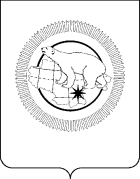 ПРИКАЗВ соответствии с Федеральным законом от 27 июля 2010 года № 210-ФЗ «Об организации предоставления государственных и муниципальных услуг», в целях уточнения требований к взаимодействию с заявителем при предоставлении государственных услуг и приведения нормативных правовых актов Чукотского автономного округа в соответствие с федеральным и окружным законодательством, ПРИКАЗЫВАЮ:1. Внести в Приказ Департамента социальной политики Чукотского автономного округа от 2 августа 2021 года № 837 «Об утверждении Административного регламента Департамента социальной политики Чукотского автономного округа по предоставлению государственной услуги «Предоставление единовременной выплаты на погашение основного долга по ипотечным жилищным кредитам семьям»» следующие изменения:в преамбуле слова «исполнения государственных функций» заменить словами «предоставления государственных услуг»;в Административном регламенте Департамента социальной политики Чукотского автономного округа по предоставлению государственной услуги «Предоставление единовременной выплаты на погашение основного долга по ипотечным жилищным кредитам семьям»:в разделе 2 «Стандарт предоставления государственной услуги»:в абзаце втором пункта 2.2.1 подраздела 2.2 «Наименование органа, предоставляющего государственную услугу» слово «бюджетного» заменить словом «казённого»;подраздел 2.4 «Срок предоставления государственной услуги» дополнить пунктом 2.4.7 следующего содержания:«2.4.7. Предоставление государственной услуги в упреждающем (проактивном) режиме не предусмотрено.»;в подразделе 2.5 «Правовые основания для предоставления государственных услуг»:абзац второй признать утратившим силу;абзац шестой после слов «исчисления величины» дополнить словами «среднедушевого дохода, дающего право на получение пособия на ребенка»;подпункт 5 пункта 2.13.1 подраздела 2.13 «Показатели доступности и качества государственной услуги» изложить в следующей редакции:«5) возможность обращения за государственной услугой вне зависимости от места жительства или места пребывания (экстерриториальный принцип предоставления государственной услуги);»;в приложении 5:в таблице 2:в пункте 1 слова «Беринга, д. 6» заменить словами «Отке, д. 39»;в пункте 7 слова «Советская, д. 15» заменить словами «Сычева, д. 34»;в таблице 4 слова «Отке, д. 39; 8 (427 22) 2-16-59; mfc.chukotka@yandex.ru» заменить словами «Отке, д. 8; 8 (42722) 2-05-87, 2-05-88; info@mfc87.ru».2. Внести в Приказ Департамента социальной политики Чукотского автономного округа от 27 апреля 2021 года № 420 «Об утверждении Административного регламента Департамента социальной политики Чукотского автономного округа по предоставлению государственной услуги «Назначение и выплата денежной компенсации взамен обеспечения бесплатным комплектом одежды, обуви, мягким инвентарём и оборудованием детей-сирот и детей, оставшихся без попечения родителей, лиц из числа детей-сирот и детей, оставшихся без попечения родителей, – выпускников организаций для детей-сирот и детей, оставшихся без попечения родителей, в которых они обучались и воспитывались за счет средств окружного бюджета»» следующие изменения:в Административном регламенте Департамента социальной политики Чукотского автономного округа по предоставлению государственной услуги «Назначение и выплата денежной компенсации взамен обеспечения бесплатным комплектом одежды, обуви, мягким инвентарём и оборудованием детей-сирот и детей, оставшихся без попечения родителей, лиц из числа детей-сирот и детей, оставшихся без попечения родителей, – выпускников организаций для детей-сирот и детей, оставшихся без попечения родителей, в которых они обучались и воспитывались за счет средств окружного бюджета»:в разделе 2 «Стандарт предоставления государственной услуги»:подраздел 2.4 «Срок предоставления государственной услуги» дополнить абзацем вторым следующего содержания:«Предоставление государственной услуги в упреждающем (проактивном) режиме не предусмотрено.»;в подразделе 2.13 «Показатели доступности и качества государственной услуги»:подпункт 5 пункте 2.13.1 изложить в следующей редакции:«5) возможность обращения за государственной услугой вне зависимости от места жительства или места пребывания (экстерриториальный принцип предоставления государственной услуги);»;в пункте 2.13.4 слова «2.13.4. Показателем» заменить словами «2.13.2. Показателем»;в пункте 2.13.5 слова «2.13.5. Взаимодействие» заменить словами «2.13.3. Взаимодействие»;в пункте 2.13.6 слова «2.13.6. В случае» заменить словами «2.13.4. В случае»;в пункте 2.13.7 слова «2.13.7. В случае» заменить словами «2.13.5. В случае»;в пункте 2.13.8 слова «2.13.8. Продолжительность» заменить словами «2.13.6. Продолжительность»;в подразделе 3.4 «Направление Организацией заявления и документов в Департамент» раздела 3 «Состав, последовательность и сроки выполнения административных процедур (действий), требования к порядку их выполнения, в том числе особенности выполнения административных процедур (действий) в электронной форме»:в пункте 3.4.4 слова «3.4.4. Способ» заменить словами «3.4.3. Способ»;в пункте 3.4.5 слова «3.4.5. Общий» заменить словами «3.4.4. Общий»;в строке второй таблицы приложения 2 слова «Отке, д. 39; 8 (427 22) 2-16-59; mfc.chukotka@yandex.ru» заменить словами «Отке, д. 8; 8 (42722) 2-05-87, 2-05-88; info@mfc87.ru».3. Внести в Приказ Департамента социальной политики Чукотского автономного округа от 27 апреля 2021 года № 421 «Об утверждении Административного регламента Департамента социальной политики Чукотского автономного округа по предоставлению государственной услуги «Назначение и выплата единовременного денежного пособия детям-сиротам и детям, оставшимся без попечения родителей, лицам из числа детей-сирот и детей, оставшихся без попечения родителей, – выпускникам организаций для детей-сирот и детей, оставшихся без попечения родителей, в которых они обучались и воспитывались за счет средств окружного бюджета»» следующие изменения:в Административном регламенте Департамента социальной политики Чукотского автономного округа по предоставлению государственной услуги «Назначение и выплата единовременного денежного пособия детям-сиротам и детям, оставшимся без попечения родителей, лицам из числа детей-сирот и детей, оставшихся без попечения родителей, – выпускникам организаций для детей-сирот и детей, оставшихся без попечения родителей, в которых они обучались и воспитывались за счет средств окружного бюджета»:в разделе 2 «Стандарт предоставления государственной услуги»:подраздел 2.4 «Срок предоставления государственной услуги» дополнить абзацем вторым следующего содержания:«Предоставление государственной услуги в упреждающем (проактивном) режиме не предусмотрено.»;в подразделе 2.13 «Показатели доступности и качества государственной услуги»:подпункт 5 пункта 2.13.1 изложить в следующей редакции:«5) возможность обращения за государственной услугой вне зависимости от места жительства или места пребывания (экстерриториальный принцип предоставления государственной услуги);»;в пункте 2.13.4 слова «2.13.4. Показателем» заменить словами «2.13.2. Показателем»;в пункте 2.13.5 слова «2.13.5. Взаимодействие» заменить словами «2.13.3. Взаимодействие»;в пункте 2.13.6 слова «2.13.6. В случае» заменить словами «2.13.4. В случае»;в пункте 2.13.7 слова «2.13.7. В случае» заменить словами «2.13.5. В случае»;в пункте 2.13.8 слова «2.13.8. Продолжительность» заменить словами «2.13.6. Продолжительность»;в подразделе 3.4 «Направление Организацией заявления и документов в Департамент» раздела 3 «Состав, последовательность и сроки выполнения административных процедур (действий), требования к порядку их выполнения, в том числе особенности выполнения административных процедур (действий) в электронной форме»:в пункте 3.4.4 слова «3.4.4. Способ» заменить словами «3.4.3. Способ»;в пункте 3.4.5 слова «3.4.5. Общий» заменить словами «3.4.4. Общий»;в строке второй таблицы 2 приложения 2 слова «Отке, д. 39; 8 (427 22) 2-16-59; mfc.chukotka@yandex.ru» заменить словами «Отке, д. 8; 8 (42722) 2-05-87, 2-05-88; info@mfc87.ru».4. Внести в Приказ Департамента социальной политики Чукотского автономного округа от 15 марта 2021 года № 226 «Об утверждении Административного регламента Департамента социальной политики Чукотского автономного округа по предоставлению государственной услуги «Оплата или компенсация стоимости санаторно-курортной путевки семьям, в которых родился третий и последующий ребенок»» следующие изменения:в преамбуле слова «исполнения государственных функций» заменить словами «предоставления государственных услуг»;в Административном регламенте Департамента социальной политики Чукотского автономного округа по предоставлению государственной услуги «Оплата или компенсация стоимости санаторно-курортной путевки семьям, в которых родился третий и последующий ребенок»:в разделе 2 «Стандарт предоставления государственной услуги»:в абзаце втором пункта 2.2.1 подраздела 2.2 «Наименование органа, предоставляющего государственную услугу» слово «бюджетного» заменить словом «казённого»;подраздел 2.4 «Срок предоставления государственной услуги» дополнить пунктом 2.4.5 следующего содержания:«2.4.5. Предоставление государственной услуги в упреждающем (проактивном) режиме не предусмотрено.»;абзац второй подраздела 2.5 «Правовые основания для предоставления государственных услуг» признать утратившим силу;подпункт 5 пункта 2.13.1 подраздела 2.13 «Показатели доступности и качества государственной услуги» изложить в следующей редакции:«5) возможность обращения за государственной услугой вне зависимости от места жительства или места пребывания (экстерриториальный принцип предоставления государственной услуги);»;в пункте 3.5.5 подраздела 3.5 «Рассмотрение и подписание начальником Департамента трехстороннего договора на приобретение путёвки, принятие решения о предоставлении (об отказе в предоставлении) государственной услуги» раздела 3 «Состав, последовательность и сроки выполнения административных процедур (действий), требования к порядку их выполнения, в том числе особенности выполнения административных процедур (действий) в электронной форме»:в подпункте 3 слова «3) направляет» заменить словами «4) направляет»;в подпункте 4 слова «4) после» заменить словами «5) после»;в приложении 4:в таблице 2:в строке первой слова «Беринга, д. 6» заменить словами «Отке, д. 39»;в строке седьмой слова «Советская, д. 15» заменить словами «Сычева, д. 34»;в таблице 4 слова «Отке, д. 39; 8 (427 22) 2-16-59; mfc.chukotka@yandex.ru» заменить словами «Отке, д. 8; 8 (42722) 2-05-87, 2-05-88; info@mfc87.ru».5. Внести в Приказ Департамента социальной политики Чукотского автономного округа от 15 марта 2021 года № 225 «Об утверждении Административного регламента Департамента социальной политики Чукотского автономного округа по предоставлению государственной услуги «Компенсация стоимости найма жилого помещения семьям, имеющим детей»» следующие изменения:в преамбуле слова «исполнения государственных функций» заменить словами «предоставления государственных услуг»;в Административном регламенте Департамента социальной политики Чукотского автономного округа по предоставлению государственной услуги «Компенсация стоимости найма жилого помещения семьям, имеющим детей»:в разделе 2 «Стандарт предоставления государственной услуги»:в абзаце первом пункта 2.2.1 подраздела 2.2 «Наименование органа, предоставляющего государственную услугу» слово «бюджетным» заменить словом «казённым»;подраздел 2.4 «Срок предоставления государственной услуги» дополнить пунктом 2.4.5 следующего содержания:«2.4.5. Предоставление государственной услуги в упреждающем (проактивном) режиме не предусмотрено.»;абзац третий подраздела 2.5 «Правовые основания для предоставления государственных услуг» признать утратившим силу;подпункт 5 пункта 2.13.1 подраздела 2.13 «Показатели доступности и качества государственной услуги» изложить в следующей редакции:«5) возможность обращения за государственной услугой вне зависимости от места жительства или места пребывания (экстерриториальный принцип предоставления государственной услуги);»;В приложении 1:в форме Заявления о назначении компенсации стоимости найма жилого помещения:в шапке слово «бюджетного» заменить словом «казённого»;в разделе «Согласие на обработку персональных данных»:в абзаце втором:слово «бюджетном» заменить словом «казённом»;слово «ГБУ» заменить словом «ГКУ»;в абзаце шестом слова «Государственное бюджетное учреждение «Чукотский окружной комплексный Центр социального обслуживания населения» заменить словами «ГКУ «ЧОКЦСОН»;в абзаце седьмом слово «ГБУ» заменить словом «ГКУ»;в разделе «Разъяснения субъекту персональных данных юридических последствий отказа в предоставлении своих персональных данных»:в абзаце первом слова «Государственного бюджетного учреждения «Чукотский окружной комплексный Центр социального обслуживания населения» заменить словами «ГКУ «ЧОКЦСОН»;в абзаце втором слово «ГБУ» заменить словом «ГКУ»;в приложении 2:в таблице 2:в шапке слово «бюджетного» заменить словом «казённого»;в пункте 1 слово «бюджетное» заменить словом «казённое»;в пункте 2 слово «бюджетного» заменить словом «казённого»;в пункте 3 слово «бюджетного» заменить словом «казённого»;в пункте 4 слово «бюджетного» заменить словом «казённого»;в пункте 5 слово «бюджетного» заменить словом «казённого»;в пункте 6 слово «бюджетного» заменить словом «казённого»;в пункте 7 слово «бюджетного» заменить словом «казённого»;в пункте 8 слово «бюджетного» заменить словом «казённого»;в пункте 9:слово «бюджетного» заменить словом «казённого»;слова «Сычева, д. 23» заменить словами «Сычева, д. 34»;в таблице 4 слова «Отке, д. 39; 8 (427 22) 2-16-59; mfc.chukotka@yandex.ru» заменить словами «Отке, д. 8; 8 (42722) 2-05-87, 2-05-88; info@mfc87.ru».6. Внести в Приказ Департамента социальной политики Чукотского автономного округа от 19 марта 2021 года № 257 «Об утверждении Административного регламента Департамента социальной политики Чукотского автономного округа по предоставлению государственной услуги «Назначение ежемесячной выплаты при рождении первого и (или) второго ребенка»» следующие изменения:в преамбуле слова «исполнения государственных функций» заменить словами «предоставления государственных услуг»;в Административном регламенте Департамента социальной политики Чукотского автономного округа по предоставлению государственной услуги «Назначение ежемесячной выплаты при рождении первого и (или) второго ребенка»:в разделе 1 «Общие положения»:в пункте 1.10 слово «бюджетного» заменить словом «казённого»;в пункте 1.12: в абзаце первом слова «пункте 1.10» заменить словами «пункте 1.9»;в подпункте 1 слова «пункта 1.10» заменить словами «пункта 1.9»;в подпункте 2 слова «пункта 1.10» заменить словами «пункта 1.9»;в подпункте 3 слова «пункта 1.10» заменить словами «пункта 1.9»;в подпункте 4 слова «пункта 1.10» заменить словами «пункта 1.9»;в разделе 2 «Стандарт предоставления государственной услуги»:в подразделе 2.4 «Срок предоставления государственной услуги»:в пункте 2.4.4 слова «2.4.4. Предоставление первой» заменить словами «2.4.5. Предоставление первой»;дополнить пунктом 2.4.6 следующего содержания:«2.4.6. Предоставление государственной услуги в упреждающем (проактивном) режиме не предусмотрено.»;абзац второй подраздела 2.5 «Правовые основания для предоставления государственных услуг» признать утратившим силу;в подразделе 2.13 «Показатели доступности и качества государственной услуги»:подпункт 5 пункта 2.13.1 изложить в следующей редакции:«5) возможность обращения за государственной услугой вне зависимости от места жительства или места пребывания (экстерриториальный принцип предоставления государственной услуги);»;в пункте 2.13.4 слова «2.13.4. Показателем» заменить словами «2.13.2. Показателем»;в пункте 2.13.5 слова «2.13.5. Взаимодействие» заменить словами «2.13.3. Взаимодействие»;в пункте 2.13.6 слова «2.13.6. В случае» заменить словами «2.13.4. В случае»;в пункте 2.13.7 слова «2.13.7. В случае» заменить словами «2.13.5. В случае»;в пункте 2.13.8 слова «2.13.8. Продолжительность» заменить словами «2.13.6. Продолжительность»;в разделе 3 «Состав, последовательность и сроки выполнения административных процедур (действий), требования к порядку их выполнения, в том числе особенности выполнения административных процедур (действий) в электронной форме»:в пункте 3.4.1 подраздела 3.4 «Формирование и направление пакета документов заявителя пунктом социального обслуживания в Филиал» слова «раздела 3» заменить словами «раздела 2»;в приложении 1:в форме Заявления о назначении ежемесячной выплаты при рождении первого и (или) второго ребенка:в шапке слово «бюджетного» заменить словом «казённого»;в разделе «Согласие на обработку персональных данных»:в абзаце первом:слово «бюджетном» заменить словом «казённом»;слова «ГБУ» заменить словами «ГКУ»;в абзаце шестом слова «ГБУ» заменить словами «ГКУ»;в абзаце седьмом слова «ГБУ» заменить словами «ГКУ»;в разделе «Разъяснения субъекту персональных данных юридических последствий отказа в предоставлении своих персональных данных»:в абзаце первом слова «ГКУ» заменить словами «ГКУ»;в абзаце втором слова «ГБУ» заменить словами «ГКУ»;в приложении 2:в таблице 2:в шапке слово «бюджетного» заменить словом «казённого»;в пункте 1 слово «бюджетное» заменить словом «казённое»;в пункте 2 слово «бюджетного» заменить словом «казённого»;в пункте 3 слово «бюджетного» заменить словом «казённого»;в пункте 4 слово «бюджетного» заменить словом «казённого»;в пункте 5 слово «бюджетного» заменить словом «казённого»;в пункте 6 слово «бюджетного» заменить словом «казённого»;в пункте 7 слово «бюджетного» заменить словом «казённого»;в пункте 8 слово «бюджетного» заменить словом «казённого»;в пункте 9:слово «бюджетного» заменить словом «казённого»;слова «Сычева, д. 23» заменить словами «Сычева, д. 34»;в таблице 4 слова «Отке, 39; (427-22) 2-16-59; mfc.chukotka@yandex.ru» заменить словами «Отке, д. 8; 8 (42722) 2-05-87, 2-05-88; info@mfc87.ru».7. Внести в Приказ Департамента социальной политики Чукотского автономного округа от 3 августа 2020 года № 852 «Об утверждении Административного регламента Департамента социальной политики Чукотского автономного округа по предоставлению государственной услуги «Оформление и выдача удостоверения члена семьи погибшего (умершего) инвалида войны, участника Великой Отечественной войны и ветерана боевых действий»» следующие изменения:в преамбуле слова «исполнения государственных функций» заменить словами «предоставления государственных услуг»;в Административном регламенте Департамента социальной политики Чукотского автономного округа по предоставлению государственной услуги «Оформление и выдача удостоверения члена семьи погибшего (умершего) инвалида войны, участника Великой Отечественной войны и ветерана боевых действий»:в разделе 2 «Стандарт предоставления государственной услуги»:подраздел 2.4 «Срок предоставления государственной услуги» дополнить абзацем третьим следующего содержания:«Предоставление государственной услуги в упреждающем (проактивном) режиме не предусмотрено.»;подпункт 5 пункта 2.13.1 подраздела 2.13 «Показатели доступности и качества государственной услуги» изложить в следующей редакции:«5) возможность обращения за государственной услугой вне зависимости от места жительства или места пребывания (экстерриториальный принцип предоставления государственной услуги);»;в приложении 2:в таблице 1:в пункте 1 слова «Беринга, д. 20; (427 22) 6-90-63» заменить словами «Беринга, д. 2;  8 (42722) 6-21-00»;в пункте 2 слова «Беринга, д. 20; (427 22) 6-90-63» заменить словами «Беринга, д. 2;  8 (42722) 6-21-00»;в таблице 2:в пункте 1 слова «Беринга, д. 6» заменить словами «Отке, д. 39»;в пункте 7 слова «Советская, д. 15» заменить словами «Сычева, д. 34»;в пункте 8 слова «Отке, д. 39; 8 (427 22) 2-16-59; mfc.chukotka@yandex.ru» заменить словами «Отке, д. 8, 8 (42722) 2-05-87, 2-05-88; info@mfc87.ru».8. Внести в Приказ Департамента социальной политики Чукотского автономного округа от 22 мая 2020 года № 538 «Об утверждении Административного регламента Департамента социальной политики Чукотского автономного округа по предоставлению государственной услуги «Назначение ежемесячной денежной выплаты на третьего ребёнка или последующих детей»» следующие изменения:в преамбуле слова «исполнения государственных функций» заменить словами «предоставления государственных услуг»;в Административном регламенте Департамента социальной политики Чукотского автономного округа по предоставлению государственной услуги «Назначение ежемесячной денежной выплаты на третьего ребёнка или последующих детей»:в пункте 1.10 раздела 1 «Общие положения» слово «ГБУ» заменить словом «ГКУ»;в разделе 2 «Стандарт предоставления государственной услуги»:в абзаце первом пункта 2.2.1 подраздела 2.2 «Наименование органа, предоставляющего государственную услугу» слово «бюджетным» заменить словом «казённым»;подраздел 2.4 «Сроки предоставления государственной услуги» дополнить абзацем пятым следующего содержания:«Предоставление государственной услуги в упреждающем (проактивном) режиме не предусмотрено.»;абзац второй подраздела 2.5 «Правовые основания для предоставления государственных услуг» признать утратившим силу;в подразделе 2.7 «Исчерпывающий перечень оснований для отказа в приеме документов, необходимых для предоставления государственной услуги»:в пункте 4 слова «4) не представлены» заменить словами «3) не представлены»;в пункте 7 слова «7) несоблюдение» заменить словами «4) несоблюдение»;в подпункте 2 пункта 2.8.3 подраздела 2.8 «Исчерпывающий перечень оснований для приостановления или отказа в предоставлении государственной услуги» слова «подпунктах 5 – 11» заменить словами «подпунктах 1-3»;подпункт 5 пункта 2.13.1 подраздела 2.13 «Показатели доступности и качества государственной услуги» изложить в следующей редакции:«5) возможность обращения за государственной услугой вне зависимости от места жительства или места пребывания (экстерриториальный принцип предоставления государственной услуги);»;в разделе 3 «Состав, последовательность и сроки выполнения административных процедур (действий), требования к порядку их выполнения, в том числе особенности выполнения административных процедур (действий) в электронной форме»:в пункте 3.5.7 подраздела 3.5 «Принятие решения о предоставлении (об отказе в предоставлении) государственной услуги» слова «3.5.7. Способ фиксации результата» заменить словами «3.5.9. Способ фиксации результата»;в подпункте 2 пункта 3.12.1 подраздела 3.12 «Прекращение ежемесячной выплаты» слова «подпунктах 5 – 11» заменить словами «подпунктах 1-3»;в приложении 1:в форме Заявления о назначении ежемесячной денежной выплате, назначаемой при рождении третьего или последующих детей:в шапке слово «бюджетного» заменить словом «казённого»;в разделе «Согласие на обработку персональных данных»:в абзаце первом слово «бюджетном» заменить словом «казённом»;в абзаце шестом слова «бюджетное» заменить словами «казённое»;в разделе «Разъяснения субъекту персональных данных юридических последствий отказа в предоставлении своих персональных данных»:в абзаце первом слово «бюджетного» заменить словом «казённого»;в абзаце втором слово «бюджетного» заменить словом «казённого»;в приложении 2:в таблице 2:в шапке слово «бюджетного» заменить словом «казённого»;в пункте 1 слово «бюджетное» заменить словом «казённое»;в пункте 2 слово «бюджетного» заменить словом «казённого»;в пункте 3 слово «бюджетного» заменить словом «казённого»;в пункте 4 слово «бюджетного» заменить словом «казённого»;в пункте 5 слово «бюджетного» заменить словом «казённого»;в пункте 6 слово «бюджетного» заменить словом «казённого»;в пункте 7 слово «бюджетного» заменить словом «казённого»;в пункте 8 слово «бюджетного» заменить словом «казённого»;в пункте 9:слово «бюджетного» заменить словом «казённого»;слова «Сычева, д. 23» заменить словами «Сычева, д. 34»;в таблице 4 слова «Отке, 39; (427-22) 2-16-59; mfc.chukotka@yandex.ru» заменить словами «Отке, д. 8, 8 (42722) 2-05-87, 2-05-88; info@mfc87.ru».9. Внести в Приказ Департамента социальной политики Чукотского автономного округа от 22 мая 2020 года № 539 «Об утверждении Административного регламента Департамента социальной политики Чукотского автономного округа по предоставлению государственной услуги «Назначение единовременной выплаты при рождении первого ребёнка»» следующие изменения:в преамбуле слова «исполнения государственных функций» заменить словами «предоставления государственных услуг»;в Административном регламенте Департамента социальной политики Чукотского автономного округа по предоставлению государственной услуги «Назначение единовременной выплаты при рождении первого ребёнка»:в разделе 2 «Стандарт предоставления государственной услуги»:в абзаце первом пункта 2.2.1 подраздела 2.2 «Наименование органа, предоставляющего государственную услугу» слово «бюджетным» заменить словом «казённым»;подраздел 2.4 «Сроки предоставления государственной услуги» дополнить абзацем четвёртым следующего содержания:«Предоставление государственной услуги в упреждающем (проактивном) режиме не предусмотрено.»;абзац второй подраздела 2.5 «Правовые основания для предоставления государственной услуги» признать утратившим силу;подпункт 5 пункта 2.13.1 подраздела 2.13 «Показатели доступности и качества государственной услуги» изложить в следующей редакции:«5) возможность обращения за государственной услугой вне зависимости от места жительства или места пребывания (экстерриториальный принцип предоставления государственной услуги);»;в приложении 1:в форме Заявления о назначении ежемесячной выплаты при рождении первого ребёнка:в шапке слово «бюджетного» заменить словом «казённого»;в разделе «Согласие на обработку персональных данных»:в абзаце первом слово «бюджетном» заменить словом «казённом»;в абзаце шестом слова «бюджетное» заменить словами «казённое»;в абзаце седьмом слово «бюджетное» заменить словом «казённое»;в разделе «Разъяснения субъекту персональных данных юридических последствий отказа в предоставлении своих персональных данных»:в абзаце первом слово «бюджетного» заменить словом «казённом»;в абзаце втором слово «бюджетное» заменить словом «казённое»;в приложении 2:в таблице 2:в шапке слово «бюджетного» заменить словом «казённого»;в пункте 1 слово «бюджетное» заменить словом «казённое»;в пункте 2 слово «бюджетного» заменить словом «казённого»;в пункте 3 слово «бюджетного» заменить словом «казённого»;в пункте 4 слово «бюджетного» заменить словом «казённого»;в пункте 5 слово «бюджетного» заменить словом «казённого»;в пункте 6 слово «бюджетного» заменить словом «казённого»;в пункте 7 слово «бюджетного» заменить словом «казённого»;в пункте 8 слово «бюджетного» заменить словом «казённого»;в пункте 9:слово «бюджетного» заменить словом «казённого»;слова «Сычева, д. 23» заменить словами «Сычева, д. 34»;в таблице 4 слова «Отке, 39; (427-22) 2-16-59; mfc.chukotka@yandex.ru» заменить словами «Отке, д. 8, 8 (42722) 2-05-87, 2-05-88; info@mfc87.ru».10. Внести в Приказ Департамента социальной политики Чукотского автономного округа от 21 мая 2020 года № 516 «Об утверждении Административного регламента Департамента социальной политики Чукотского автономного округа по предоставлению государственной услуги «Назначение и выплата вознаграждения, причитающегося приёмным родителям, патронатным воспитателям, за каждого ребёнка, взятого в приёмную семью, патронатную семью в Чукотском автономном округе»» следующие изменения:в Административном регламенте Департамента социальной политики Чукотского автономного округа по предоставлению государственной услуги «Назначение и выплата вознаграждения, причитающегося приёмным родителям, патронатным воспитателям, за каждого ребёнка, взятого в приёмную семью, патронатную семью в Чукотском автономном округе»:в разделе 2 «Стандарт предоставления государственной услуги»:подраздел 2.4 «Срок предоставления государственной услуги» дополнить абзацем третьим следующего содержания:«Предоставление государственной услуги в упреждающем (проактивном) режиме не предусмотрено.»;подпункт 5 пункта 2.13.1 подраздела 2.13 «Показатели доступности и качества государственной услуги» изложить в следующей редакции:«5) возможность обращения за государственной услугой вне зависимости от места жительства или места пребывания (экстерриториальный принцип предоставления государственной услуги);»;в приложении 2:в таблице 1:в строке первой слова «Беринга, д. 20; (42722) 6-90-63» заменить словами «Беринга, д. 2; 8 (42722) 6-21-00»;в строке второй слова «Беринга, д. 20; (42722) 6-90-63» заменить словами «Беринга, д. 2; 8 (42722) 6-21-00»;в таблице 2:в строке первой слова «Беринга, д. 6» заменить словами «Отке, д. 39»;в строке седьмой слова «Советская, д. 15» заменить словами «Сычева, д. 34»;в строке восьмой слова «Отке, 39 (427) 222-16-59; mfc.chukotka@yandex.ru» заменить словами «Отке, д. 8, 8 (42722) 2-05-87, 2-05-88; info@mfc87.ru».11. Внести в Приказ Департамента социальной политики Чукотского автономного округа от 25 ноября 2019 года № 1401 «Об утверждении Административного регламента Департамента социальной политики Чукотского автономного округа по предоставлению государственной услуги «Исключение из списка детей-сирот и детей, оставшихся без попечения родителей, лиц из числа детей-сирот и детей, оставшихся без попечения родителей, лиц, которые относились к категории детей-сирот и детей, оставшихся без попечения родителей, лиц из числа детей-сирот и детей, оставшихся без попечения родителей, и достигли возраста 23 лет, которые подлежат обеспечению жилыми помещениями по прежнему месту жительства, и включение в список детей-сирот и детей, оставшихся без попечения родителей, лиц из числа детей-сирот и детей, оставшихся без попечения родителей, лиц, которые относились к категории детей-сирот и детей, оставшихся без попечения родителей, лиц из числа детей-сирот и детей, оставшихся без попечения родителей, и достигли возраста 23 лет, которые подлежат обеспечению жилыми помещениями в Чукотском автономном округе»» следующие изменения:в Административном регламенте Департамента социальной политики Чукотского автономного округа по предоставлению государственной услуги «Исключение из списка детей-сирот и детей, оставшихся без попечения родителей, лиц из числа детей-сирот и детей, оставшихся без попечения родителей, лиц, которые относились к категории детей-сирот и детей, оставшихся без попечения родителей, лиц из числа детей-сирот и детей, оставшихся без попечения родителей, и достигли возраста 23 лет, которые подлежат обеспечению жилыми помещениями по прежнему месту жительства, и включение в список детей-сирот и детей, оставшихся без попечения родителей, лиц из числа детей-сирот и детей, оставшихся без попечения родителей, лиц, которые относились к категории детей-сирот и детей, оставшихся без попечения родителей, лиц из числа детей-сирот и детей, оставшихся без попечения родителей, и достигли возраста 23 лет, которые подлежат обеспечению жилыми помещениями в Чукотском автономном округе»:в разделе 2 «Стандарт предоставления государственной услуги»:подраздел 2.4 «Срок предоставления государственной услуги» дополнить абзацем третьим следующего содержания:«Предоставление государственной услуги в упреждающем (проактивном) режиме не предусмотрено.»;в подразделе 2.13 «Показатели доступности и качества государственной услуги»:подпункт 5 пункта 2.13.1 изложить в следующей редакции:«5) возможность обращения за государственной услугой вне зависимости от места жительства или места пребывания (экстерриториальный принцип предоставления государственной услуги);»;в подпункте 2.13.4 слова «2.13.4. Показателем» заменить словами «2.13.2. Показателем»;в подпункте 2.13.5 слова «2.13.5. Взаимодействие» заменить словами «2.13.3. Взаимодействие»;в подпункте 2.13.6 слова «2.13.6. В случае» заменить словами «2.13.4. В случае»;в подпункте 2.13.7 слова «2.13.7. В случае» заменить словами «2.13.5. В случае»;в подпункте 2.13.8 слова «2.13.8. Продолжительность» заменить словами «2.13.6. Продолжительность»;в приложении 2:в таблице 1:в строке первой слова «Беринга, д. 20; (42722) 6-90-63» заменить словами «Беринга, д. 2; 8 (42722) 6-21-00»;в строке второй слова «Беринга, д. 20; (42722) 6-90-63» заменить словами «Беринга, д. 2; 8 (42722) 6-21-00»;в таблице 2:в строке первой слова «Беринга, д. 6» заменить словами «Отке, д. 39»;в строке седьмой слова «Советская, д. 15» заменить словами «Сычева, д. 34»;в строке восьмой слова «Отке, д. 39; 8 (42722) 2-16-59; mfc.chukotka@yandex.ru» заменить словами «Отке, д. 8, 8 (42722) 2-05-87, 2-05-88; info@mfc87.ru».12. Внести в Приказ Департамента социальной политики Чукотского автономного округа от 16 октября 2019 года № 1281 «Об утверждении Административного регламента Департамента социальной политики Чукотского автономного округа по предоставлению государственной услуги «Назначение государственных единовременных пособий и ежемесячных денежных компенсаций гражданам при возникновении у них поствакцинальных осложнений»» следующие изменения:в преамбуле слова «исполнения государственных функций» заменить словами «осуществления регионального государственного контроля (надзора)»;в Административном регламенте Департамента социальной политики Чукотского автономного округа по предоставлению государственной услуги «Назначение государственных единовременных пособий и ежемесячных денежных компенсаций гражданам при возникновении у них поствакцинальных осложнений»:в разделе 2 «Стандарт предоставления государственной услуги»:подраздел 2.4 «Срок предоставления государственной услуги с учётом необходимости обращения в организации, участвующие в предоставлении государственной услуги» дополнить пунктом 2.4.8 следующего содержания:«2.4.8. Предоставление государственной услуги в упреждающем (проактивном) режиме не предусмотрено.»;в пункте 3 подраздела 2.5 «Правовые основания для предоставления государственной услуги» слова «исполнения государственных функций» заменить словами осуществления регионального государственного контроля (надзора)»;в подразделе 2.13 «Показатели доступности и качества государственной услуги»:подпункт 5 пункта 2.13.1 изложить в следующей редакции:«5) возможность обращения за государственной услугой вне зависимости от места жительства или места пребывания (экстерриториальный принцип предоставления государственной услуги);»;в пункте 2.13.6 слова «2.13.6. В случае» заменить словами «2.13.4. В случае»;в пункте 2.13.4 слова «2.13.4. В случае» заменить словами «2.13.5. В случае»;в пункте 2.13.5 слова «2.13.5. Продолжительность» заменить словами «2.13.6. Продолжительность»;в приложении 2:в таблице 1:в пункте 1 слова «Беринга, д. 20; (42722) 6-90-63» заменить словами «Беринга, д. 2; 8 (42722) 6-21-00»;в пункте 2 слова «Беринга, д. 20; (42722) 6-90-63» заменить словами «Беринга, д. 2; 8 (42722) 6-21-00»;в таблице 2:в пункте 1 слова «Беринга, д. 6» заменить словами «Отке, д. 39»;в пункте 7 слова «Советская, д. 15» заменить словами «Сычева, д. 34»;в пункте 1 таблицы 3 слова «Отке, 39; (427-22) 2-16-59; mfc.chukotka@yandex.ru» заменить словами «Отке, д. 8, 8 (42722) 2-05-87, 2-05-88; info@mfc87.ru».13. Внести в Приказ Департамента социальной политики Чукотского автономного округа от 8 сентября 2017 года № 1850 «Об утверждении Административного регламента Департамента социальной политики Чукотского автономного округа по предоставлению государственной услуги «Постановка многодетных семей на учёт»» следующие изменения:в Административном регламенте Департамента социальной политики Чукотского автономного округа по предоставлению государственной услуги «Постановка многодетных семей на учёт»:в разделе 2 «Стандарт предоставления государственной услуги»:в пункте 2.2.2 подраздела 2.2 «Наименование органа, предоставляющего государственную услугу» слово «бюджетного» заменить словом «казённого»;подраздел 2.4 «Срок предоставления государственной услуги» дополнить пунктом 2.4.5 следующего содержания:«2.4.5. Предоставление государственной услуги в упреждающем (проактивном) режиме не предусмотрено.»;в пункте 4 подраздела 2.8 «Исчерпывающий перечень оснований для отказа в предоставлении государственной услуги» слова «4) поступление» заменить словами «5) поступление»;подраздел 2.13 изложить в следующей редакции:«2.13. Показатели доступности и качества государственной услуги2.13.1. Показателями доступности государственной услуги являются:1) возможность получения государственной услуги своевременно и в соответствии с настоящим Административным регламентом;2) доступность обращения за предоставлением государственной услуги, в том числе лицами с ограниченными физическими возможностями;3) возможность получения полной, актуальной и достоверной информации о порядке предоставления государственной услуги, в том числе с использованием информационно-коммуникационных технологий;4) возможность обращения за государственной услугой различными способами (личное обращение в Отдел, посредством Единого портала, Регионального портала или через МФЦ);5) возможность обращения за государственной услугой вне зависимости от места жительства или места пребывания (экстерриториальный принцип предоставления государственной услуги);6) количество взаимодействий заявителя с должностными лицами Отдела при предоставлении государственной услуги и их продолжительность;7) возможность досудебного рассмотрения жалоб заявителей на решения, действия (бездействие) отдела, МФЦ, а также их должностных лиц, государственных служащих, работников.2.13.2. Показателем качества государственной услуги является предоставление государственной услуги в соответствии со стандартом, установленным настоящим Административным регламентом, и удовлетворенность заявителей предоставленной государственной услугой.2.13.3. Взаимодействие заявителя с должностными лицами Отдела, МФЦ при предоставлении государственной услуги осуществляется два раза - при представлении в Отдел, в МФЦ заявления со всеми необходимыми документами для получения государственной услуги и при получении результата предоставления государственной услуги заявителем непосредственно.2.13.4. В случае направления заявления со всеми необходимыми документами посредством почтовой связи взаимодействие заявителя с должностными лицами Отдела осуществляется один раз – при получении результата предоставления государственной услуги заявителем непосредственно.2.13.5. В случае направления заявления посредством Единого портала, Регионального портала взаимодействие заявителя с должностными лицами Отдела осуществляется два раза - при представлении в Отдел всех необходимых документов для получения государственной услуги и при получении результата предоставления государственной услуги заявителем непосредственно либо один раз – в случае получения результата государственной услуги посредством Единого портала, Регионального портала.2.13.6. Продолжительность одного взаимодействия заявителя с должностным лицом Отдела при предоставлении государственной услуги не превышает 15 минут.»;в разделе 3 «Состав, последовательность и сроки выполнения административных процедур (действий), требования к порядку их выполнения, в том числе особенности выполнения административных процедур (действий) в электронной форме»:в подпункте 2 пункта 3.3.3 подраздела 3.3 «Формирование и направление межведомственных запросов в органы и организации, участвующие в предоставлении государственной услуги» слова «2) уполномоченным» заменить словом «уполномоченным»;в подразделе 3.7 «Направление (выдача) заявителю письменного уведомления о предоставлении (об отказе в предоставлении) государственной услуги и удостоверения»:в пункте 3.7.3 слова «3.7.3. Критерием» заменить словами «3.7.4. Критерием»;в пункте 3.7.4 слова «3.7.4. Результатом» заменить словами «3.7.5. Результатом»;в пункте 3.7.5 слова «3.7.5. Способы» заменить словами «3.7.6. Способы»;в пункте 3.7.6 слова «3.7.6. Подготовка» заменить словами «3.7.7. Подготовка»;в пункте 3.7.7 слова «3.7.7. Направление» заменить словами «3.7.8. Направление»;в приложении 2:в строке седьмой таблицы 2 слова «Советская, д. 15» заменить словами «Сычева, д. 34»;в таблице 4 слова «Отке, 39; (427-22) 2-16-59; mfc.chukotka@yandex.ru» заменить словами «Отке, д. 8, 8 (42722) 2-05-87, 2-05-88; info@mfc87.ru».14. Внести в Приказ Департамента социальной политики Чукотского автономного округа от 15 ноября 2016 года № 2253 «Об утверждении Административного регламента Департамента социальной политики Чукотского автономного округа по предоставлению государственной услуги «Заключение региональных социальных контрактов с малоимущими семьями Чукотского автономного округа»» следующие изменения:в преамбуле слова «исполнения государственных функций» заменить словами «предоставления государственных услуг»;в Административном регламенте Департамента социальной политики Чукотского автономного округа по предоставлению государственной услуги «Заключение региональных социальных контрактов с малоимущими семьями Чукотского автономного округа»:в разделе 2 «Стандарт предоставления государственной услуги»:в абзаце первом пункта 2.2.1 подраздела 2.2 «Наименование органа, предоставляющего государственную услугу» слово «бюджетным» заменить словом «казённым»;подраздел 2.4 «Срок предоставления государственной услуги» дополнить абзацем шестнадцатым следующего содержания:«Предоставление государственной услуги в упреждающем (проактивном) режиме не предусмотрено.»;в пункте 5 подраздела 2.5 «Правовые основания для предоставления государственных услуг» слово «апреля» заменить словом «сентября»;в пункте 2.6.1 подраздела 2.6 «Исчерпывающий перечень документов, необходимых в соответствии с законодательными или иными нормативными правовыми актами для предоставления государственной услуги, с разделением на документы и информацию, которые заявитель должен представить самостоятельно, и документы, которые заявитель вправе представить по собственной инициативе, так как они подлежат представлению в рамках межведомственного информационного взаимодействия»:в подпункте 4 слова «4) заявление» заменить словами «6) заявление»;в подпункте 5 слова «5) справка» заменить словами «7) справка»;в подпункте 6 слова «6) копии» заменить словами «8) копии»;в пункте 5 подраздела 2.8 «Исчерпывающий перечень оснований для отказа в предоставлении государственной услуги» слова «5) не соответствие» заменить словами «4) не соответствие»; в подразделе 2.13 «Показатели доступности и качества государственной услуги»:подпункт 5 пункта 2.13.1 изложить в следующей редакции:«5) возможность обращения за государственной услугой вне зависимости от места жительства или места пребывания (экстерриториальный принцип предоставления государственной услуги);»;в пункте 2.13.4 слова «2.13.4. Показателем» заменить словами «2.13.2. Показателем»;в пункте 2.13.5 слова «2.13.5. Взаимодействие» заменить словами «2.13.3. Взаимодействие»;в пункте 2.13.6 слова «2.13.6. В случае» заменить словами «2.13.4. В случае»;в пункте 2.13.7 слова «2.13.7. В случае» заменить словами «2.13.5. В случае»;в пункте 2.13.8 слова «2.13.8. Продолжительность» заменить словами «2.13.6. Продолжительность»;в разделе 3 «Состав, последовательность и сроки выполнения административных процедур (действий), требования к порядку их выполнения, в том числе особенности выполнения административных процедур (действий) в электронной форме»:в пункте 3.4.3 подраздела 3.4 «Проверка прав заявителя и формирование первичных документов» слово «ГБУ» заменить словом «ГКУ»;в пункте 3.5.2 подраздела 3.5 «Разработка программы социальной адаптации заявителя (членов его семьи)» слова «по форме, согласно приложению 2 к Положению» исключить;в пункте 3.9.2 подраздела 3.9 «Заключение регионального социального контракта между заявителем и Центром» слова «по форме согласно приложению 3 к настоящему» заменить словами «по типовой форме согласно приложению 2»;в приложении 1:в форме Заявления о заключении регионального социального контракта:в шапке слово «ГБУ» заменить словом «ГКУ»;в абзаце шестом раздела «Заявление о заключении регионального социального контракта» слово «ГБУ» заменить словом «ГКУ»;в разделе «Согласие на обработку персональных данных»:в абзаце первом слово «бюджетном» заменить словом «казённом»;в абзаце шестом слова «бюджетное» заменить словами «казённое»;в абзаце седьмом слово «бюджетное» заменить словом «казённое»;в разделе «Разъяснения субъекту персональных данных юридических последствий отказа в предоставлении своих персональных данных»:в абзаце первом слово «бюджетного» заменить словом «казённом»;в абзаце втором слово «бюджетного» заменить словом «казённого»;в приложении 2:в таблице 2:в шапке слово «бюджетного» заменить словом «казённого»;в строке первой слово «бюджетное» заменить словом «казённое»;в строке второй слово «бюджетного» заменить словом «казённого»;в строке третьей слово «бюджетного» заменить словом «казённого»;в строке четвёртой слово «бюджетного» заменить словом «казённого»;в строке пятой слово «бюджетного» заменить словом «казённого»;в строке шестой слово «бюджетного» заменить словом «казённого»;в строке седьмой слово «бюджетного» заменить словом «казённого»;в строке восьмой:слово «бюджетного» заменить словом «казённого»;слова «Сычева, д. 23» заменить словами «Сычева, д. 34»;в таблице 4 приложения 2 слова «Отке, 39; (427-22) 2-16-59; mfc.chukotka@yandex.ru» заменить словами «Отке, д. 8, 8 (42722) 2-05-87, 2-05-88; info@mfc87.ru».15. Внести в Приказ Департамента социальной политики Чукотского автономного округа от 3 мая 2018 года № 765 «Об утверждении Административного регламента Департамента социальной политики Чукотского автономного округа по предоставлению государственной услуги «Предоставление социальной выплаты на уплату первоначального взноса при получении жилищного кредита на приобретение жилого помещения или строительство индивидуального жилого дома на территории Чукотского автономного округа многодетными семьями с последующим ежемесячным частичным возмещением процентов по жилищным кредитам»» следующие изменения:в Административном регламенте Департамента социальной политики Чукотского автономного округа по предоставлению государственной услуги «Предоставление социальной выплаты на уплату первоначального взноса при получении жилищного кредита на приобретение жилого помещения или строительство индивидуального жилого дома на территории Чукотского автономного округа многодетными семьями с последующим ежемесячным частичным возмещением процентов по жилищным кредитам»:в разделе 2 «Стандарт предоставления государственной услуги»:в пункте 2.2.2 подраздела 2.2 «Наименование органа, предоставляющего государственную услугу» слово «бюджетного» заменить словом «казённого»;подраздел 2.4 «Срок предоставления государственной услуги» дополнить пунктом 2.4.4 следующего содержания:«2.4.4. Предоставление государственной услуги в упреждающем (проактивном) режиме не предусмотрено.»;в подразделе 2.13 «Показатели доступности и качества государственной услуги»:подпункт 5 пункта 2.13.1 изложить в следующей редакции:«5) возможность обращения за государственной услугой вне зависимости от места жительства или места пребывания (экстерриториальный принцип предоставления государственной услуги);»;в пункте 2.13.4 слова «2.13.4. Показателем» заменить словами «2.13.2. Показателем»;в пункте 2.13.5 слова «2.13.5. Взаимодействие» заменить словами «2.13.3. Взаимодействие»;в пункте 2.13.6 слова «2.13.6. В случае» заменить словами «2.13.4. В случае»;в пункте 2.13.7 слова «2.13.7. В случае» заменить словами «2.13.5. В случае»;в пункте 2.13.8 слова «2.13.8. Продолжительность» заменить словами «2.13.6. Продолжительность»;в разделе 3 «Состав, последовательность и сроки выполнения административных процедур (действий), требования к порядку их выполнения, в том числе особенности выполнения административных процедур (действий) в электронной форме»:в подпункте 4 пункта 3.6.2 подраздела 3.6 «Принятие решения о предоставлении (об отказе в предоставлении) государственной услуги» слова «4) после» заменить словами «3) после»;пункт 3.7.3 подраздела 3.7 «Направление заявителю письменного уведомления о предоставлении (об отказе в предоставлении) государственной услуги» после слов «подпункте 7» дополнить словами «пункта 2.6.1 подраздела 2.6 раздела 2 настоящего Административного регламента»;в подразделе 3.8 «Организация работы по предоставлению социальной выплаты»:в подпункте 4 пункта 3.8.2 слова «4) после» заменить словами «3) после»;в подпункте 4 пункта 3.8.8 слова «4) после» заменить словами «3) после»;в абзаце первом пункта 3.9.6 подраздела 3.9 «Порядок осуществления административных процедур в электронной форме, в том числе с использованием Регионального портала или Единого портала» слово «ГБУ» заменить словом «ГКУ»;в приложении 2:в строке седьмой таблицы 2 слова «Советская, д. 15» заменить словами «Сычева, д. 34»;в таблице 4 слова «Отке, 39; (427-22) 2-16-59; mfc.chukotka@yandex.ru» заменить словами «Отке, д. 8, 8 (42722) 2-05-87, 2-05-88; info@mfc87.ru». 16. Внести в Приказ Департамента социальной политики Чукотского автономного округа от 28 июня 2017 года № 1316 «Об утверждении Административного регламента Департамента социальной политики Чукотского автономного округа по предоставлению государственной услуги «Выдача разрешения на изменение фамилии и (или) имени ребёнка, не достигшего возраста 14 лет»» следующие изменения:в Административном регламенте Департамента социальной политики Чукотского автономного округа по предоставлению государственной услуги «Выдача разрешения на изменение фамилии и (или) имени ребёнка, не достигшего возраста 14 лет»:в разделе 2 «Стандарт предоставления государственной услуги»:в пункте 2.2.2 подраздела 2.2 «Наименование органа, предоставляющего государственную услугу» слово «бюджетного» заменить словом «казённого»;подраздел 2.4 «Срок предоставления государственной услуги» дополнить абзацем вторым следующего содержания:«Предоставление государственной услуги в упреждающем (проактивном) режиме не предусмотрено.»;подпункт 5 пункта 2.13.1 подраздела 2.13 «Показатели доступности и качества государственной услуги» изложить в следующей редакции:«5) возможность обращения за государственной услугой вне зависимости от места жительства или места пребывания (экстерриториальный принцип предоставления государственной услуги);»;в пункте 3.1.1 подраздела 3.1 «Исчерпывающий перечень административных процедур» раздела 3 «Состав, последовательность и сроки выполнения административных процедур (действий), требования к порядку их выполнения, в том числе особенности выполнения административных процедур (действий) в электронной форме»:в подпункте 3 слова «3) формирование» заменить словами «2) формирование»;в подпункте 4 слова «4) проверка» заменить словами «3) проверка»;в подпункте 5 слова «5) принятие» заменить словами «4) принятие»;в таблице 2 приложения 4:в строке первой слова «Беринга, д. 6» заменить словами «Отке, д. 39»;в строке седьмой слова «Советская, д. 15» заменить словами «Сычева, д. 34»;в строке восьмой слова «Отке, д. 39; 8 (42722) 2-16-59; mfc.chukotka@yandex.ru» заменить словами «Отке, д. 8, 8 (42722) 2-05-87, 2-05-88; info@mfc87.ru».17. Внести в Приказ Департамента социальной политики Чукотского автономного округа от 16 июня 2017 года № 1210 «Об утверждении Административного регламента Департамента социальной политики Чукотского автономного округа по предоставлению государственной услуги «Предоставление компенсации стоимости путевок в оздоровительные лагеря, в санаторно-курортные организации при наличии медицинских показаний и проезда в случае самостоятельного приобретения путевок и оплаты проезда опекунами (попечителями), приемными родителями или патронатными воспитателями детей-сирот и детей, оставшихся без попечения родителей, или лицами из числа детей-сирот и детей, оставшихся без попечения родителей»» следующие изменения:в Административном регламенте Департамента социальной политики Чукотского автономного округа по предоставлению государственной услуги «Предоставление компенсации стоимости путевок в оздоровительные лагеря, в санаторно-курортные организации при наличии медицинских показаний и проезда в случае самостоятельного приобретения путевок и оплаты проезда опекунами (попечителями), приемными родителями или патронатными воспитателями детей-сирот и детей, оставшихся без попечения родителей, или лицами из числа детей-сирот и детей, оставшихся без попечения родителей»:в разделе 2 «Стандарт предоставления государственной услуги»:в пункте 2.2.2 подраздела 2.2 «Наименование органа, предоставляющего государственную услугу» слово «бюджетного» заменить словом «казённого»;подраздел 2.4 «Срок предоставления государственной услуги» дополнить пунктом 2.4.4 следующего содержания:«2.4.4. Предоставление государственной услуги в упреждающем (проактивном) режиме не предусмотрено.»;в подразделе 2.13 «Показатели доступности и качества государственной услуги»: подпункт 5 пункта 2.13.1 изложить в следующей редакции:«5) возможность обращения за государственной услугой вне зависимости от места жительства или места пребывания (экстерриториальный принцип предоставления государственной услуги);»;в пункте 2.13.4 слова «2.13.4. Показателем» заменить словами «2.13.2. Показателем»;в пункте 2.13.5 слова «2.13.5. Взаимодействие» заменить словами «2.13.3. Взаимодействие»;в пункте 2.13.6 слова «2.13.6. В случае» заменить словами «2.13.4. В случае»;в пункте 2.13.7 слова «2.13.7. В случае» заменить словами «2.13.5. В случае»;в пункте 2.13.8 слова «2.13.8. Продолжительность» заменить словами «2.13.6. Продолжительность»;в приложении 2:в таблице 1:в строке первой слова «Беринга, д. 20; (42722) 6-90-63» заменить словами «Беринга, д. 2; 8 (42722) 6-21-00»;в строке второй слова «Беринга, д. 20; (42722) 6-90-63» заменить словами «Беринга, д. 2; 8 (42722) 6-21-00»;в строке первой слова «Беринга, д. 6» заменить словами «Отке, д. 39»;в строке седьмой слова «Советская, д. 15» заменить словами «Сычева, д. 34»;в таблице 4 слова «Отке, 39; (427-22) 2-16-59; mfc.chukotka@yandex.ru» заменить словами «Отке, д. 8, 8 (42722) 2-05-87, 2-05-88; info@mfc87.ru».18. Внести в Приказ Департамента социальной политики Чукотского автономного округа от 27 июля 2017 года № 1546 «Об утверждении Административного регламента Департамента социальной политики Чукотского автономного округа по предоставлению государственной услуги «Предоставление единовременной социальной выплаты на приобретение жилого помещения семьям, имеющим детей»» следующие изменения:в Административном регламенте Департамента социальной политики Чукотского автономного округа по предоставлению государственной услуги «Предоставление единовременной социальной выплаты на приобретение жилого помещения семьям, имеющим детей»:в разделе 2 «Стандарт предоставления государственной услуги»:в пункте 2.2.2 подраздела 2.2 «Наименование органа, предоставляющего государственную услугу» слово «бюджетного» заменить словом «казённого»;подраздел 2.4 «Срок предоставления государственной услуги» дополнить пунктом 2.4.4 следующего содержания:«2.4.4. Предоставление государственной услуги в упреждающем (проактивном) режиме не предусмотрено.»;в подразделе 2.13 «Показатели доступности и качества государственной услуги»:подпункт 5 пункта 2.13.1 изложить в следующей редакции:«5) возможность обращения за государственной услугой вне зависимости от места жительства или места пребывания (экстерриториальный принцип предоставления государственной услуги);»;в пункте 2.13.4 слова «2.13.4. Показателем» заменить словами «2.13.2. Показателем»;в пункте 2.13.5 слова «2.13.5. Взаимодействие» заменить словами «2.13.3. Взаимодействие»;в пункте 2.13.6 слова «2.13.6. В случае» заменить словами «2.13.4. В случае»;в пункте 2.13.7 слова «2.13.7. В случае» заменить словами «2.13.5. В случае»;в пункте 2.13.8 слова «2.13.8. Продолжительность» заменить словами «2.13.6. Продолжительность»;в пункте 3.9.6 подраздела 3.9 «Порядок осуществления административных процедур в электронной форме, в том числе с использованием Регионального портала или Единого портала» раздела 3 «Состав, последовательность и сроки выполнения административных процедур (действий), требования к порядку их выполнения, в том числе особенности выполнения административных процедур (действий) в электронной форме» слово «ГБУ» заменить словом «ГКУ»;в приложении 2:в таблице 1:в строке первой слова «Беринга, д. 20; (42722) 6-90-63» заменить словами «Беринга, д. 2; 8 (42722) 6-21-00»;в строке второй слова «Беринга, д. 20; (42722) 6-90-63» заменить словами «Беринга, д. 2; 8 (42722) 6-21-00»;в строке седьмой таблицы 2 слова «Советская, д. 15» заменить словами «Сычева, д. 34»;в таблице 4 слова «Отке, 39; (427-22) 2-16-59; mfc.chukotka@yandex.ru» заменить словами «Отке, д. 8, 8 (42722) 2-05-87, 2-05-88; info@mfc87.ru».19. Внести в Приказ Департамента социальной политики Чукотского автономного округа от 20 июля 2016 года № 1409 «Об утверждении Административного регламента Департамента социальной политики Чукотского автономного округа по предоставлению государственной услуги «Принятие решения об объявлении несовершеннолетнего полностью дееспособным (эмансипированным)»» следующие изменения:в Административном регламенте Департамента социальной политики Чукотского автономного округа по предоставлению государственной услуги «Принятие решения об объявлении несовершеннолетнего полностью дееспособным (эмансипированным)»:в разделе 2 «Стандарт предоставления государственной услуги»:подраздел 2.4 «Срок предоставления государственной услуги» дополнить абзацем вторым следующего содержания:«Предоставление государственной услуги в упреждающем (проактивном) режиме не предусмотрено.»;в подразделе 2.13 «Показатели доступности и качества государственной услуги»:подпункт 5 пункта 2.13.1 изложить в следующей редакции:«5) возможность обращения за государственной услугой вне зависимости от места жительства или места пребывания (экстерриториальный принцип предоставления государственной услуги);»;в пункте 2.13.4 слова «2.13.4. Показателем» заменить словами «2.13.2. Показателем»;в пункте 2.13.5 слова «2.13.5. Взаимодействие» заменить словами «2.13.3. Взаимодействие»;в пункте 2.13.6 слова «2.13.6. В случае» заменить словами «2.13.4. В случае»;в пункте 2.13.7 слова «2.13.7. В случае» заменить словами «2.13.5. В случае»;в пункте 2.13.8 слова «2.13.8. Продолжительность» заменить словами «2.13.6. Продолжительность»;в приложении 3:в таблице 1:в строке первой слова «Беринга, д. 20; (42722) 6-90-63» заменить словами «Беринга, д. 2; 8 (42722) 6-21-00»;в строке второй слова «Беринга, д. 20; (42722) 6-90-63» заменить словами «Беринга, д. 2; 8 (42722) 6-21-00»;в таблице 2:в строке первой слова «Беринга, д. 6» заменить словами «Отке, д. 39»;в строке седьмой слова «Советская, д. 15» заменить словами «Сычева, д. 34»;в строке восьмой слова «Отке, д. 39; 8 (42722) 2-16-59; mfc.chukotka@yandex.ru» заменить словами «Отке, д. 8, 8 (42722) 2-05-87, 2-05-88; info@mfc87.ru».20. Внести в Приказ Департамента социальной политики Чукотского автономного округа от 5 августа 2016 года № 1541 «Об утверждении Административного регламента Департамента социальной политики Чукотского автономного округа по предоставлению государственной услуги «Выдача разрешения законному представителю на получение денежного вклада несовершеннолетнего (подопечного)»» следующие изменения:в Административном регламенте Департамента социальной политики Чукотского автономного округа по предоставлению государственной услуги «Выдача разрешения законному представителю на получение денежного вклада несовершеннолетнего (подопечного)»:в разделе 2 «Стандарт предоставления государственной услуги»:подраздел 2.4 «Срок предоставления государственной услуги» дополнить абзацем вторым следующего содержания:«Предоставление государственной услуги в упреждающем (проактивном) режиме не предусмотрено.»;в подразделе 2.13 «Показатели доступности и качества государственной услуги»:подпункт 5 пункта 2.13.1 изложить в следующей редакции:«5) возможность обращения за государственной услугой вне зависимости от места жительства или места пребывания (экстерриториальный принцип предоставления государственной услуги);»;в пункте 2.13.4 слова «2.13.4. Показателем» заменить словами «2.13.2. Показателем»;в пункте 2.13.5 слова «2.13.5. Взаимодействие» заменить словами «2.13.3. Взаимодействие»;в пункте 2.13.6 слова «2.13.6. В случае» заменить словами «2.13.4. В случае»;в пункте 2.13.7 слова «2.13.7. В случае» заменить словами «2.13.5. В случае»;в пункте 2.13.8 слова «2.13.8. Продолжительность» заменить словами «2.13.6. Продолжительность»;в приложении 2:в таблице 2:в строке первой слова «Беринга, д. 6» заменить словами «Отке, д. 39»;в строке восьмой слова «Советская, д. 15» заменить словами «Сычева, д. 34»;в строке девятой слова «Отке, д. 39; 8 (42722) 2-16-59; mfc.chukotka@yandex.ru» заменить словами «Отке, д. 8, 8 (42722) 2-05-87, 2-05-88; info@mfc87.ru».21. Внести в Приказ Департамента социальной политики Чукотского автономного округа от 20 июля 2016 года № 1410 «Об утверждении Административного регламента Департамента социальной политики Чукотского автономного округа по предоставлению государственной услуги «Выдача разрешения на раздельное проживание попечителя с несовершеннолетним подопечным, достигшим шестнадцати лет»» следующие изменения:в Административном регламенте Департамента социальной политики Чукотского автономного округа по предоставлению государственной услуги «Выдача разрешения на раздельное проживание попечителя с несовершеннолетним подопечным, достигшим шестнадцати лет»:в разделе 2 «Стандарт предоставления государственной услуги»:подраздел 2.4 «Срок предоставления государственной услуги» дополнить абзацем вторым следующего содержания:«Предоставление государственной услуги в упреждающем (проактивном) режиме не предусмотрено.»;в подразделе 2.13 «Показатели доступности и качества государственной услуги»:подпункт 5 пункта 2.13.1 изложить в следующей редакции:«5) возможность обращения за государственной услугой вне зависимости от места жительства или места пребывания (экстерриториальный принцип предоставления государственной услуги);»;в пункте 2.13.4 слова «2.13.4. Показателем» заменить словами «2.13.2. Показателем»;в пункте 2.13.5 слова «2.13.5. Взаимодействие» заменить словами «2.13.3. Взаимодействие»;в пункте 2.13.6 слова «2.13.6. В случае» заменить словами «2.13.4. В случае»;в пункте 2.13.7 слова «2.13.7. В случае» заменить словами «2.13.5. В случае»;в пункте 2.13.8 слова «2.13.8. Продолжительность» заменить словами «2.13.6. Продолжительность»;в пункте 2.14.1 подраздела 2.14 «Порядок информирования о правилах предоставления государственной услуги» слова «приложении 3» заменить словами «приложении 2»;в приложении 2:в таблице 1:в строке первой слова «Беринга, д. 20; (42722) 6-90-63» заменить словами «Беринга, д. 2; 8 (42722) 6-21-00»;в строке второй слова «Беринга, д. 20; (42722) 6-90-63» заменить словами «Беринга, д. 2; 8 (42722) 6-21-00»;в таблице 2:в строке первой слова «Беринга, д. 6» заменить словами «Отке, д. 39»;в строке седьмой слова «Советская, д. 15» заменить словами «Сычева, д. 34»;в строке восьмой слова «Отке, д. 39; 8 (42722) 2-16-59; mfc.chukotka@yandex.ru» заменить словами «Отке, д. 8, 8 (42722) 2-05-87, 2-05-88; info@mfc87.ru».22. Внести в Приказ Департамента социальной политики Чукотского автономного округа от 20 июля 2016 года № 1411 «Об утверждении Административного регламента Департамента социальной политики Чукотского автономного округа по предоставлению государственной услуги «Выдача разрешений опекунам совершать, а попечителям – давать согласие на совершение сделок по отчуждению, в том числе обмену или дарению имущества подопечного, сдаче его внаем (в аренду), в безвозмездное пользование или в залог, сделок, влекущих отказ от принадлежащих подопечному прав, раздел его имущества или выдел из него долей, а также любых других сделок, влекущих уменьшение имущества подопечного»» следующие изменения:в Административном регламенте Департамента социальной политики Чукотского автономного округа по предоставлению государственной услуги «Выдача разрешений опекунам совершать, а попечителям – давать согласие на совершение сделок по отчуждению, в том числе обмену или дарению имущества подопечного, сдаче его внаем (в аренду), в безвозмездное пользование или в залог, сделок, влекущих отказ от принадлежащих подопечному прав, раздел его имущества или выдел из него долей, а также любых других сделок, влекущих уменьшение имущества подопечного»:в разделе 2 «Стандарт предоставления государственной услуги»:подраздел 2.4 «Срок предоставления государственной услуги» дополнить абзацем вторым следующего содержания:«Предоставление государственной услуги в упреждающем (проактивном) режиме не предусмотрено.»;в подразделе 2.13 «Показатели доступности и качества государственной услуги»:подпункт 5 пункта 2.13.1 изложить в следующей редакции:«5) возможность обращения за государственной услугой вне зависимости от места жительства или места пребывания (экстерриториальный принцип предоставления государственной услуги);»;в пункте 2.13.4 слова «2.13.4. Показателем» заменить словами «2.13.2. Показателем»;в пункте 2.13.5 слова «2.13.5. Взаимодействие» заменить словами «2.13.3. Взаимодействие»;в пункте 2.13.6 слова «2.13.6. В случае» заменить словами «2.13.4. В случае»;в пункте 2.13.7 слова «2.13.7. В случае» заменить словами «2.13.5. В случае»;в пункте 2.13.8 слова «2.13.8. Продолжительность» заменить словами «2.13.6. Продолжительность»;в приложении 3:в таблице 2:в строке первой слова «Беринга, д. 6» заменить словами «Отке, д. 39»;в строке седьмой слова «Советская, д. 15» заменить словами «Сычева, д. 34»;в строке восьмой слова «Отке, д. 39; 8 (42722) 2-16-59; mfc.chukotka@yandex.ru» заменить словами «Отке, д. 8, 8 (42722) 2-05-87, 2-05-88; info@mfc87.ru».23. Внести в Приказ Департамента социальной политики Чукотского автономного округа от 20 июля 2016 года № 1412 «Об утверждении Административного регламента Департамента социальной политики Чукотского автономного округа по предоставлению государственной услуги «Зачисление на подготовку граждан, желающих принять на воспитание в семью детей, оставшихся без попечения родителей»» следующие изменения:в Административном регламенте Департамента социальной политики Чукотского автономного округа по предоставлению государственной услуги «Зачисление на подготовку граждан, желающих принять на воспитание в семью детей, оставшихся без попечения родителей»:в разделе 2 «Стандарт предоставления государственной услуги»:подраздел 2.4 «Срок предоставления государственной услуги» дополнить абзацем вторым следующего содержания:«Предоставление государственной услуги в упреждающем (проактивном) режиме не предусмотрено.»;в подразделе 2.13 «Показатели доступности и качества государственной услуги»:подпункт 5 пункта 2.13.1 изложить в следующей редакции:«5) возможность обращения за государственной услугой вне зависимости от места жительства или места пребывания (экстерриториальный принцип предоставления государственной услуги);»;в пункте 2.13.4 слова «2.13.4. Показателем» заменить словами «2.13.2. Показателем»;в пункте 2.13.5 слова «2.13.5. Взаимодействие» заменить словами «2.13.3. Взаимодействие»;в пункте 2.13.6 слова «2.13.6. В случае» заменить словами «2.13.4. В случае»;в пункте 2.13.7 слова «2.13.7. В случае» заменить словами «2.13.5. В случае»;в пункте 2.13.8 слова «2.13.8. Продолжительность» заменить словами «2.13.6. Продолжительность»;в приложении 2:в таблице 1:в строке первой слова «Беринга, д. 20; (42722) 6-90-63» заменить словами «Беринга, д. 2; 8 (42722) 6-21-00»;в строке второй слова «Беринга, д. 20; (42722) 6-90-63» заменить словами «Беринга, д. 2; 8 (42722) 6-21-00»;в строке второй таблицы 2 слова «Отке, д. 39; 8 (42722) 2-16-59 mfc.chukotka@yandex.ru» заменить словами «Отке, д. 8, 8 (42722) 2-05-87, 2-05-88; info@mfc87.ru».24. Внести в Приказ Департамента социальной политики Чукотского автономного округа от 5 июля 2016 года № 1297 «Об утверждении Административного регламента Департамента социальной политики Чукотского автономного округа по предоставлению государственной услуги «Оказание содействия гражданам в подборе ребенка, оставшегося без попечения родителей, для передачи его на воспитание в семью»» следующие изменения:в преамбуле слова «исполнения государственных функций» заменить словами «осуществления регионального государственного контроля (надзора)»;в пункте 2 слова «Горностаева Т.А.» заменить словами «Брянцева Л.Н.»;в Административном регламенте Департамента социальной политики Чукотского автономного округа по предоставлению государственной услуги «Оказание содействия гражданам в подборе ребенка, оставшегося без попечения родителей, для передачи его на воспитание в семью»»:в разделе 2 «Стандарт предоставления государственной услуги»:подраздел 2.4 «Срок предоставления государственной услуги» дополнить абзацем третьим следующего содержания:«Предоставление государственной услуги в упреждающем (проактивном) режиме не предусмотрено.»;в абзаце шестнадцатом подраздела 2.5 «Правовые основания для предоставления государственной услуги» слова «исполнения государственных функций» заменить словами «осуществления регионального государственного контроля (надзора)»;в подпункте 7 пункта 2.6.5 подраздела 2.6 «Исчерпывающий перечень документов, необходимых в соответствии с законодательными или иными нормативными правовыми актами для предоставления государственной услуги, с разделением на документы и информацию, которые заявитель должен представить самостоятельно, и документы, которые заявитель вправе представить по собственной инициативе, так как они подлежат представлению в рамках межведомственного взаимодействия» слова «, и в порядке, установленном пунктом 22 Положения о деятельности органов и организаций иностранных государств по усыновлению (удочерению) детей на территории Российской Федерации и контроле за её осуществлением, утверждённого постановлением Правительства Российской Федерации от 4 ноября 2006 года № 654» исключить;подпункт 5 пункта 2.13.1 подраздела 2.13 «Показатели доступности и качества государственной услуги» изложить в следующей редакции:«5) возможность обращения за государственной услугой вне зависимости от места жительства или места пребывания (экстерриториальный принцип предоставления государственной услуги);»;в таблице 2 приложения 1:в строке седьмой слова «Советская, д. 15» заменить словами «Сычева, д. 34»;в строке восьмой слова «Отке, д. 39; 8 (42722) 2-16-59; mfc.chukotka@yandex.ru» заменить словами «Отке, д. 8, 8 (42722) 2-05-87, 2-05-88; info@mfc87.ru».25. Внести в Приказ Департамента социальной политики Чукотского автономного округа от 26 декабря 2016 года № 2625 «Об утверждении Административного регламента Департамента социальной политики Чукотского автономного округа по предоставлению государственной услуги «Включение в список детей-сирот и детей, оставшихся без попечения родителей, лиц из числа детей-сирот и детей, оставшихся без попечения родителей, лиц, которые относились к категории детей-сирот и детей, оставшихся без попечения родителей, лиц из числа детей-сирот и детей, оставшихся без попечения родителей, и достигли возраста 23 лет, которые подлежат обеспечению жилыми помещениями в Чукотском автономном округе»» следующие изменения:в Административном регламенте Департамента социальной политики Чукотского автономного округа по предоставлению государственной услуги «Включение в список детей-сирот и детей, оставшихся без попечения родителей, лиц из числа детей-сирот и детей, оставшихся без попечения родителей, лиц, которые относились к категории детей-сирот и детей, оставшихся без попечения родителей, лиц из числа детей-сирот и детей, оставшихся без попечения родителей, и достигли возраста 23 лет, которые подлежат обеспечению жилыми помещениями в Чукотском автономном округе»:в разделе 2 «Стандарт предоставления государственной услуги»:подраздел 2.4 «Срок предоставления государственной услуги» дополнить абзацем третьим следующего содержания:«Предоставление государственной услуги в упреждающем (проактивном) режиме не предусмотрено.»;в подразделе 2.13 «Показатели доступности и качества государственной услуги»:подпункт 5 пункта 2.13.1 изложить в следующей редакции:«5) возможность обращения за государственной услугой вне зависимости от места жительства или места пребывания (экстерриториальный принцип предоставления государственной услуги);»;в пункте 2.13.4 слова «2.13.4. Показателем» заменить словами «2.13.2. Показателем»;в пункте 2.13.5 слова «2.13.5. Взаимодействие» заменить словами «2.13.3. Взаимодействие»;в пункте 2.13.6 слова «2.13.6. В случае» заменить словами «2.13.4. В случае»;в пункте 2.13.7 слова «2.13.7. В случае» заменить словами «2.13.5. В случае»;в пункте 2.13.8 слова «2.13.8. Продолжительность» заменить словами «2.13.6. Продолжительность»;в разделе 3 «Состав, последовательность и сроки выполнения административных процедур (действий), требования к порядку их выполнения, в том числе особенности выполнения административных процедур (действий) в электронной форме»:в подразделе 3.2 «Приём и регистрация заявления и документов»:в пункте 3.2.5 слова «3.2.5. Результатом» заменить словами «3.2.4. Результатом»;в пункте 3.2.6 слова «3.2.6. Способ» заменить словами «3.2.5. Способ»;в подразделе 3.5 «Организация предоставления государственной услуги и принятие решения о предоставлении (об отказе в предоставлении) государственной услуги»:в пункте 3.6.7 слова «3.6.7. Способ» заменить словами «3.5.7. Способ»;в пункте 3.6.8 слова «3.6.8. Общий» заменить словами «3.5.8. Общий»;в пункте 3.6.9 слова «3.6.9. Способ» заменить словами «3.5.9. Способ»;в приложении 3:в таблице 1:в строке первой слова «Беринга, д. 20; (42722) 6-90-63» заменить словами «Беринга, д. 2; 8 (42722) 6-21-00»;в строке второй слова «Беринга, д. 20; (42722) 6-90-63» заменить словами «Беринга, д. 2; 8 (42722) 6-21-00»;в таблице 2:в строке первой слова «Беринга, д. 6» заменить словами «Отке, д. 39»;в строке седьмой слова «Советская, д. 15» заменить словами «Сычева, д. 34»;в строке восьмой слова «Отке, д. 39; 8 (42722) 2-16-59; mfc.chukotka@yandex.ru» заменить словами «Отке, д. 8, 8 (42722) 2-05-87, 2-05-88; info@mfc87.ru».26. Внести в Приказ Департамента социальной политики Чукотского автономного округа от 30 января 2017 года № 69 «Об утверждении Административного регламента Департамента социальной политики Чукотского автономного округа по предоставлению государственной услуги «Предоставление дополнительных мер социальной поддержки некоторым категориям граждан»» следующие изменения:в преамбуле слова «исполнения государственных функций» заменить словами «осуществления регионального государственного контроля (надзора)»;в Административном регламенте Департамента социальной политики Чукотского автономного округа по предоставлению государственной услуги «Предоставление дополнительных мер социальной поддержки некоторым категориям граждан»:в разделе 2 «Стандарт предоставления государственной услуги»:подраздел 2.4 «Сроки предоставления государственной услуги» дополнить абзацем девятым следующего содержания:«Предоставление государственной услуги в упреждающем (проактивном) режиме не предусмотрено.»;подраздел 2.13 «Показатели доступности и качества государственной услуги» изложить в следующей редакции:«2.13. Показатели доступности и качества государственной услуги2.13.1. Показателями доступности государственной услуги являются:1) возможность получения государственной услуги своевременно и в соответствии с настоящим Административным регламентом;2) доступность обращения за предоставлением государственной услуги, в том числе лицами с ограниченными физическими возможностями;3) возможность получения полной, актуальной и достоверной информации о порядке предоставления государственной услуги, в том числе с использованием информационно-коммуникационных технологий;4) возможность обращения за государственной услугой различными способами (личное обращение в Департамент, Отдел, посредством Единого портала, Регионального портала или через МФЦ);5) возможность обращения за государственной услугой вне зависимости от места жительства или места пребывания (экстерриториальный принцип предоставления государственной услуги);6) количество взаимодействий заявителя с должностными лицами при предоставлении государственной услуги и их продолжительность;7) возможность досудебного рассмотрения жалоб заявителей на решения, действия (бездействие) Департамента, Отдела, МФЦ, а также их должностных лиц, государственных служащих, работников.2.13.2. Показателем качества государственной услуги является предоставление государственной услуги в соответствии со стандартом, установленным настоящим Административным регламентом, и удовлетворенность заявителей предоставленной государственной услугой.2.13.3. Взаимодействие заявителя с должностными лицами Департамента, Отдела, МФЦ при предоставлении государственной услуги осуществляется два раза - при представлении в Департамент, Отдел, МФЦ заявления со всеми необходимыми документами для получения государственной услуги и при получении результата предоставления государственной услуги заявителем непосредственно.2.13.4. В случае направления заявления со всеми необходимыми документами посредством почтовой связи взаимодействие заявителя с должностными лицами осуществляется один раз – при получении результата предоставления государственной услуги заявителем непосредственно.2.13.5. В случае направления заявления посредством Единого портала, Регионального портала взаимодействие заявителя с должностными лицами осуществляется два раза - при представлении в Департамент, Отдел всех необходимых документов для получения государственной услуги и при получении результата предоставления государственной услуги заявителем непосредственно либо один раз – в случае получения результата государственной услуги посредством Единого портала, Регионального портала.2.13.6. Продолжительность одного взаимодействия заявителя с должностным лицом при предоставлении государственной услуги не превышает 15 минут.»;в разделе 3 «Состав, последовательность и сроки выполнения административных процедур (действий), требования к порядку их выполнения, в том числе особенности выполнения административных процедур (действий) в электронной форме»:в пункте 3.2.3 подраздела 3.2 «Приём, проверка и регистрация заявления и документов»:в подпункте 2 слова «2) полнота» заменить словами «1) полнота»;в подпункте 3 слова «3) соответствие» заменить словами «2) соответствие»;в подразделе 3.4 «Принятие решения о предоставлении (об отказе в предоставлении) государственной услуги»:в абзаце первом пункта 3.4.2 слова «3.4.2. Основанием» заменить словами «3.4.1. Основанием»;в абзаце первом пункта 3.4.3 слова «3.4.3. Специалист» заменить словами «3.4.2. Специалист»;в абзаце первом пункта 3.4.4 слова «3.4.4. Начальник» заменить словами «3.4.3. Начальник»;в абзаце первом пункта 3.4.5 слова «3.4.5. В случае» заменить словами «3.4.4. В случае»;в пункте 3.4.6 слова «3.4.6. Приказ» заменить словами «3.4.5. Приказ»;в пункте 3.4.7 слова «3.4.7. Специалист» заменить словами «3.4.6. Специалист»;в пункте 3.4.8 слова «3.4.8. Критерием» заменить словами «3.4.7. Критерием»;в абзаце первом пункта 3.4.9 слова «3.4.9. Результатом» заменить словами «3.4.8. Результатом»;в пункте 3.4.10 слова «3.4.10. Общий» заменить словами «3.4.9. Общий»;в приложении 5:в пункте 3 таблицы 1 слова «Отке, д. 39; (427) 222-16-59; mfc.chukotka@yandex.ru» заменить словами «Отке, д. 8, 8 (42722) 2-05-87, 2-05-88; info@mfc87.ru»;в пункте 7 таблицы 2 слова «Советская, д. 15» заменить словами «Сычева, д. 34».27. Внести в Приказ Департамента социальной политики Чукотского автономного округа от 1 августа 2016 года № 1517 «Об утверждении Административного регламента Департамента социальной политики Чукотского автономного округа по предоставлению государственной услуги «Предоставление гражданам субсидий на оплату жилого помещения и коммунальных услуг»» следующие изменения:в преамбуле слова «исполнения государственных функций» заменить словами «осуществления регионального государственного контроля (надзора)»;в пункте 2 слова «Горностаева Т.А.» заменить словами «Брянцева Л.Н.»;в Административном регламенте Департамента социальной политики Чукотского автономного округа по предоставлению государственной услуги «Предоставление гражданам субсидий на оплату жилого помещения и коммунальных услуг»:в пункте 1.3 раздела 1 «Общие положения» слово «бюджетное» заменить словом «казённое»;в разделе 2 «Стандарт предоставления государственной услуги»:в подразделе 2.2 «Наименование органа предоставляющего государственную услугу»:в абзаце первом:слово «бюджетное» заменить словом «казённое»;слово «ГБУ» заменить словом «ГКУ»;в абзаце втором слово «ГБУ» заменить словом «ГКУ»;подраздел 2.4 «Сроки предоставления государственной услуги» дополнить пунктом 2.4.5 следующего содержания:«2.4.5. Предоставление государственной услуги в упреждающем (проактивном) режиме не предусмотрено.»;абзац второй подраздела 2.5 «Правовые основания для предоставления государственной услуги» признать утратившим силу;в пункте 2.11.6 подраздела 2.11 «Срок и порядок регистрации запроса заявителя о предоставлении государственной услуги, в том числе в электронной форме» слова «пункта 2.7» заменить словами «пункта 2.7.1»;в абзаце втором пункта 2.12.3 подраздела 2.12 «Требования к местам предоставления государственной услуги» слово «ГБУ» заменить словом «ГКУ»;подпункт 5 пункта 2.13.1 подраздела 2.13 «Показатели доступности и качества государственной услуги» изложить в следующей редакции:«5) возможность обращения за государственной услугой вне зависимости от места жительства или места пребывания (экстерриториальный принцип предоставления государственной услуги);»;в разделе 3 «Состав, последовательность и сроки выполнения административных процедур (действий), требования к порядку их выполнения, в том числе особенности выполнения административных процедур (действий) в электронной форме»:в абзаце первом пункта 3.4.3 подраздела 3.4 «Проверка права заявителя на назначение субсидии и формирование личного дела» слово «ГБУ» заменить словом «ГКУ»;в пункте 3.6.4 подраздела 3.6 «Назначение субсидии» слово «ГБУ» заменить словом «ГКУ»;в подразделе 3.7 «Формирование сведений о начисленных субсидиях и выплатных документов на предоставление субсидии»:в пункте 3.7.1 слово «ГБУ» заменить словом «ГКУ»;в пункте 3.7.2 слова «ГБУ» заменить словами «ГКУ»;в пункте 3.7.3 слово «ГБУ» заменить словом «ГКУ»;в подразделе 3.8 «Перерасчёт размера назначенной субсидии»:в пункте 3.8.5 слова «ГБУ» заменить словами «ГКУ»;в пункте 3.8.7 слово «ГБУ» заменить словом «ГКУ»;в абзаце первом пункта 3.12.6 подраздела 3.12 «Порядок осуществления административных процедур в электронной форме, в том числе с использованием Регионального портала, Единого портала» слово «ГБУ» заменить словом «ГКУ»;в разделе 4 «Формы контроля за исполнением настоящего Административного регламента»:в пункте 4.4:в абзаце втором слово «ГБУ» заменить словом «ГКУ»;в абзаце пятом слово «ГБУ» заменить словом «ГКУ»;в разделе 5 «Досудебный (внесудебный) порядок обжалования решений и действий (бездействия) органа, предоставляющего государственную услугу, ГБУ «ЧОКЦСОН», МФЦ, а также их должностных лиц, государственных служащих, работников»:в наименовании слово «ГБУ» заменить словом «ГКУ»;в пункте 5.1 слова «ГБУ» заменить словами «ГКУ»;в пункте 5.3:в абзаце первом слово «ГБУ» заменить словом «ГКУ»;в подпункте 2 слово «ГБУ» заменить словом «ГКУ»;в подпункте 3 слова «ГБУ» заменить словами «ГКУ»;в абзаце втором пункта 5.4 слова «ГБУ» заменить словами «ГКУ»;в пункте 5.5:в подпункте 1 слова «ГБУ» заменить словами «ГКУ»;в подпункте 3 слова «ГБУ» заменить словами «ГКУ»;в подпункте 4 слова «ГБУ» заменить словами «ГКУ»;в абзаце первом пункта 5.6 слово «ГБУ» заменить словом «ГКУ»;в приложении 1:в наименовании слово «бюджетного» заменить словом «казённого»;в таблице 2:в пункте 1 слово «бюджетное» заменить словом «казённое»;в пункте 2 слово «бюджетного» заменить словом «казённого»;в пункте 3 слово «бюджетного» заменить словом «казённого»;в пункте 4 слово «бюджетного» заменить словом «казённого»;в пункте 5 слово «бюджетного» заменить словом «казённого»;в пункте 6 слово «бюджетного» заменить словом «казённого»;в пункте 7 слово «бюджетного» заменить словом «казённого»;в пункте 8 слово «бюджетного» заменить словом «казённого»;в пункте 1 таблицы 4 слова «Отке, 39; (427-22) 2-16-59; mfc.chukotka@yandex.ru» заменить словами «Отке, д. 8, 8 (42722) 2-05-87, 2-05-88; info@mfc87.ru»;в шапке формы Заявления о предоставлении субсидии на оплату жилого помещения и коммунальных услуг приложения 2 слово «ГБУ» заменить словом «ГКУ»;в приложении 3:в разделе «Согласие на обработку персональных данных»:в абзаце первом:слово «бюджетного» заменить словом «казённого»;слова «ГБУ» заменить словами «ГКУ»;в абзаце шестом слова «ГБУ» заменить словами «ГКУ»;в абзаце седьмом слово «ГБУ» заменить словом «ГКУ»;в разделе «Разъяснения субъекту персональных данных юридических последствий отказа в предоставлении своих персональных данных»:в абзаце первом слова «ГБУ» заменить словами «ГКУ»;в абзаце втором слова «ГБУ» заменить словами «ГКУ».28. Внести в Приказ Департамента социальной политики Чукотского автономного округа от 27 июля 2016 года № 1464 «Об утверждении Административного регламента Департамента социальной политики Чукотского автономного округа по предоставлению государственной услуги «Присвоение звания «Ветеран труда»» следующие изменения:в преамбуле слова «исполнения государственных функций» заменить словами «осуществления регионального государственного контроля (надзора)»;в пункте 2 слова «Горностаева Т.А.» заменить словами «Брянцева Л.Н.»;в Административном регламенте Департамента социальной политики Чукотского автономного округа по предоставлению государственной услуги «Присвоение звания «Ветеран труда»:в абзаце третьем подпункта 2 пункта 1.2 раздела 1 «Общие положения» слова «, являются учреждённые за особые отличия и положительный добросовестный труд» исключить;в разделе 2 «Стандарт предоставления государственной услуги»:подраздел 2.4 «Сроки предоставления государственной услуги» дополнить абзацем шестым следующего содержания:«Предоставление государственной услуги в упреждающем (проактивном) режиме не предусмотрено.»;подраздел 2.13 «Показатели доступности и качества государственной услуги» изложить в следующей редакции:«2.13. Показатели доступности и качества государственной услуги2.13.1. Показателями доступности государственной услуги являются:1) возможность получения государственной услуги своевременно и в соответствии с настоящим Административным регламентом;2) доступность обращения за предоставлением государственной услуги, в том числе лицами с ограниченными физическими возможностями;3) возможность получения полной, актуальной и достоверной информации о порядке предоставления государственной услуги, в том числе с использованием информационно-коммуникационных технологий;4) возможность обращения за государственной услугой различными способами (личное обращение в Департамент, Управление, Отдел, посредством Единого портала, Регионального портала или через МФЦ);5) возможность обращения за государственной услугой вне зависимости от места жительства или места пребывания (экстерриториальный принцип предоставления государственной услуги);6) количество взаимодействий заявителя с должностными лицами при предоставлении государственной услуги и их продолжительность;7) возможность досудебного рассмотрения жалоб заявителей на решения, действия (бездействие) Департамента, Управления, Отдела, МФЦ, а также их должностных лиц, государственных служащих, работников.2.13.2. Показателем качества государственной услуги является предоставление государственной услуги в соответствии со стандартом, установленным настоящим Административным регламентом, и удовлетворенность заявителей предоставленной государственной услугой.2.13.3. Взаимодействие заявителя с должностными лицами Департамента, Управления, Отдела, МФЦ при предоставлении государственной услуги осуществляется два раза – при представлении в Департамент, Управление, Отдел, МФЦ заявления со всеми необходимыми документами для получения государственной услуги и при получении результата предоставления государственной услуги заявителем непосредственно.2.13.4. В случае направления заявления со всеми необходимыми документами посредством почтовой связи взаимодействие заявителя с должностными лицами осуществляется один раз – при получении результата предоставления государственной услуги заявителем непосредственно.2.13.5. В случае направления заявления посредством Единого портала, Регионального портала взаимодействие заявителя с должностными лицами осуществляется два раза – при представлении в Департамент, Управление, Отдел всех необходимых документов для получения государственной услуги и при получении результата предоставления государственной услуги заявителем непосредственно либо один раз – в случае получения результата государственной услуги посредством Единого портала, Регионального портала.2.13.6. Продолжительность одного взаимодействия заявителя с должностным лицом при предоставлении государственной услуги не превышает 15 минут.»;в подразделе 3.8 «Выдача дубликата удостоверения «Ветеран труда»» раздела 3 «Административные процедуры предоставления государственной услуги»:в абзаце первом пункта 3.8.3 слова «3.8.3. Должностное» заменить словами «3.8.2. Должностное»;в пункте 3.8.4 слова «3.8.4. Должностное» заменить словами «3.8.3. Должностное»;в пункте 3.8.5 слова «3.8.5. Должностное» заменить словами «3.8.4. Должностное»;в пункте 3.8.6 слова «3.8.6. При» заменить словами «3.8.5. При»;в пункте 3.8.7 слова «3.8.7. Процедура» заменить словами «3.8.6. Процедура»;в пункте 3.8.8 слова «3.8.8. Выдача» заменить словами «3.8.7. Выдача»;в приложении:в таблице 1:в пункте 1 слова «Беринга, д. 20; (42722) 6-90-63; dps@anadyr.ru» заменить словами «Беринга, д. 2; 8 (42722) 6-21-00; info@dsp.chukotka-gov.ru»;в пункте 2 слова «Беринга, д. 20; (42722) 6-90-63; dps@anadyr.ru» заменить словами «Беринга, д. 2; 8 (42722) 6-21-00; info@dsp.chukotka-gov.ru»;в пункте 7 таблицы 2 слова «Советская, д. 15» заменить словами «Сычева, д. 34»;в таблице 3 слова «Отке, 39; (427-22) 2-16-59; mfc.chukotka@yandex.ru» заменить словами «Отке, д. 8, 8 (42722) 2-05-87, 2-05-88; info@mfc87.ru».29. Внести в Приказ Департамента социальной политики Чукотского автономного округа от 1 августа 2016 года № 1513 «Об утверждении Административного регламента Департамента социальной политики Чукотского автономного округа по предоставлению государственной услуги «Осуществление мер социальной поддержки по оплате коммунальных услуг многодетным семьям»» следующие изменения:в преамбуле слова «исполнения государственных функций» заменить словами «осуществления регионального государственного контроля (надзора)»;в пункте 2 слова «Горностаева Т.А.» заменить словами «Брянцева Л.Н.»;в Административном регламенте Департамента социальной политики Чукотского автономного округа по предоставлению государственной услуги «Осуществление мер социальной поддержки по оплате коммунальных услуг многодетным семьям»:в разделе 2 «Стандарт предоставления государственной услуги»:в подразделе 2.4 «Срок предоставления государственной услуги»:в абзаце первом пункта 2.4.6 слова «2.4.6. Общий» заменить словом «Общий»;дополнить абзацем шестым следующего содержания:«Предоставление государственной услуги в упреждающем (проактивном) режиме не предусмотрено.»;абзац пятый подраздела 2.5 «Правовые основания для предоставления государственной услуги» дополнить словами «(далее – Положение)»;в подразделе 2.6 «Исчерпывающий перечень документов, необходимых в соответствии с законодательными или иными нормативными правовыми актами для предоставления государственной услуги с разделением на документы и информацию, которые заявитель должен представить самостоятельно, и документы, которые заявитель вправе представить по собственной инициативе, так как они подлежат представлению с рамках межведомственного информационного взаимодействия»:в наименовании слова «с рамках» заменить словами «в рамках»;в подпункте 2 пункта 2.6.1 слова «приложением 7» заменить словами «приложением 2»;в абзаце третьем подпункта 3 пункта 2.6.2 слова «в пункте 3.7.1 подраздела 3.7» заменить словами «в пункте 3.8.1 подраздела 3.8»;подраздел 2.13 «Показатели доступности и качества государственной услуги» изложить в следующей редакции:«2.13. Показатели доступности и качества государственной услуги2.13.1. Показателями доступности государственной услуги являются:1) возможность получения государственной услуги своевременно и в соответствии с настоящим Административным регламентом;2) доступность обращения за предоставлением государственной услуги, в том числе лицами с ограниченными физическими возможностями;3) возможность получения полной, актуальной и достоверной информации о порядке предоставления государственной услуги, в том числе с использованием информационно-коммуникационных технологий;4) возможность обращения за государственной услугой различными способами (личное обращение в Департамент, Управление, Отдел, посредством Единого портала, Регионального портала или через МФЦ);5) возможность обращения за государственной услугой вне зависимости от места жительства или места пребывания (экстерриториальный принцип предоставления государственной услуги);6) количество взаимодействий заявителя с должностными лицами при предоставлении государственной услуги и их продолжительность;7) возможность досудебного рассмотрения жалоб заявителей на решения, действия (бездействие) Департамента, Управления, Отдела, МФЦ, а также их должностных лиц, государственных служащих, работников.2.13.2. Показателем качества государственной услуги является предоставление государственной услуги в соответствии со стандартом, установленным настоящим Административным регламентом, и удовлетворенность заявителей предоставленной государственной услугой.2.13.3. Взаимодействие заявителя с должностными лицами Департамента, Управления, Отдела, МФЦ при предоставлении государственной услуги осуществляется два раза – при представлении в Департамент, Управление, Отдел, МФЦ заявления со всеми необходимыми документами для получения государственной услуги и при получении результата предоставления государственной услуги заявителем непосредственно.2.13.4. В случае направления заявления со всеми необходимыми документами посредством почтовой связи взаимодействие заявителя с должностными лицами осуществляется один раз – при получении результата предоставления государственной услуги заявителем непосредственно.2.13.5. В случае направления заявления посредством Единого портала, Регионального портала взаимодействие заявителя с должностными лицами осуществляется два раза – при представлении в Департамент, Управление, Отдел всех необходимых документов для получения государственной услуги и при получении результата предоставления государственной услуги заявителем непосредственно либо один раз – в случае получения результата государственной услуги посредством Единого портала, Регионального портала.2.13.6. Продолжительность одного взаимодействия заявителя с должностным лицом при предоставлении государственной услуги не превышает 15 минут.»;в разделе 3 «Административные процедуры предоставления государственной услуги»:в абзаце седьмом пункта 3.3.5 подраздела 3.3 «Приём, проверка и регистрация заявления и документов» слова «приложении 2» заменить словами «приложении 3»;в подразделе 3.4 «Рассмотрение заявления и документов»:в пункте 3.3.2 слова «3.3.2. Критерием» заменить словами «3.4.2. Критерием»;в абзаце первом пункта 3.3.3 слова «3.3.3. Результатом» заменить словами «3.4.3. Результатом»;в подразделе 3.4 «Принятие решения в отношении ежемесячной компенсационной выплаты и направления уведомления о принятом решении заявителю»:в наименовании слова «3.4. Принятие» заменить словами «3.5. Принятие»;в абзаце первом пункта 3.4.1 слова «3.4.1. Основанием» заменить словами «3.5.1. Основанием»;в абзаце первом пункта 3.4.2 слова «3.4.2. Критерием» заменить словами «3.5.2. Критерием»;в абзаце первом пункта 3.4.3:слова «3.4.3. Результатом» заменить словами «3.5.3. Результатом»;слова «приложении 8» заменить словами «приложении 5»;в подразделе 3.5 «Формирование сведений о начисленных ежемесячных компенсационных выплатах, выплата ежемесячных компенсационных выплат»:в наименовании слова «3.5. Формирование» заменить словами «3.6. Формирование»;в абзаце первом пункта 3.5.1 слова «3.5.1. Основанием» заменить словами «3.6.1. Основанием»;в абзаце первом пункта 3.5.2 слова «3.5.2. Специалист» заменить словами «3.6.2. Специалист»;в пункте 3.5.3 слова «3.5.3. Результатом» заменить словами «3.6.3. Результатом»;в пункте 3.5.4 слова «3.5.4. Выплата» заменить словами «3.6.4. Выплата»;в подразделе 3.6 «Прекращение ежемесячной компенсационной выплаты»:в наименовании слова «3.6. Прекращение» заменить словами «3.7. Прекращение»;в пункте 3.6.1:слова «3.6.1. Основанием» заменить словами «3.7.1. Основанием»;слова «в пункте 3.7.3 подраздела 3.7» заменить словами «в пункте 3.8.3 подраздела 3.8»;в абзаце первом пункта 3.6.2:слова «3.6.2. Специалист» заменить словами «3.7.2. Специалист»;слова «в пункте 3.6.1» заменить словами «в пункте 3.7.1»;в пункте 3.6.3:слова «3.6.3. Критерием» заменить словами «3.7.3. Критерием»;слова «в пункте 3.7.3 подраздела 3.7» заменить словами «в пункте 3.8.3 подраздела 3.8»;в абзаце первом пункта 3.6.4 слова «3.6.4. Результатом» заменить словами «3.7.4. Результатом»;в подразделе 3.7 «Приостановление и возобновление ежемесячной компенсационной выплаты»:в наименовании слова «3.7. Приостановление» заменить словами «3.8. Приостановление»;в абзаце первом пункта 3.7.1 слова «3.7.1. Основанием» заменить словами «3.8.1. Основанием»;в пункте 3.7.2:в абзаце первом слова «3.7.2. Основанием» заменить словами «3.8.2. Основанием»;в абзаце втором слова «в пункте 3.7.1» заменить словами «в пункте 3.8.1»;в абзаце четвёртом слова «в пункте 3.7.1» заменить словами «в пункте 3.8.1»;в пункте 3.7.3:слова «3.7.3. В случае» заменить словами «3.8.3. В случае»;слова «в пункте 3.7.1» заменить словами «в пункте 3.8.1»;в пункте 3.7.4:слова «3.7.4. В случаях» заменить словами «3.8.4. В случаях»;слова «в пунктах 3.7.1 – 3.7.3» заменить словами «в пунктах 3.8.1 – 3.8.3»;слова «приложении 8» заменить словами «приложении 5»;в приложении 1:в таблице 1:в пункте 1 слова «Беринга, д. 20; (42722) 6-90-63; dps@anadyr.ru» заменить словами «Беринга, д. 2; 8 (42722) 6-21-00; info@dsp.chukotka-gov.ru»;в пункте 2 слова «Беринга, д. 20; (42722) 6-90-63; dps@anadyr.ru» заменить словами «Беринга, д. 2; 8 (42722) 6-21-00; info@dsp.chukotka-gov.ru»;в пункте 7 таблицы 2 слова «Советская, д. 15» заменить словами «Сычева, д. 34»;в таблице 3 слова «Отке, 39; (427-22) 2-16-59; mfc.chukotka@yandex.ru» заменить словами «Отке, д. 8, 8 (42722) 2-05-87, 2-05-88; info@mfc87.ru».30. Внести в Приказ Департамента социальной политики Чукотского автономного округа от 29 июля 2016 года № 1495 «Об утверждении Административного регламента Департамента социальной политики Чукотского автономного округа по предоставлению государственной услуги «Предоставление неработающим гражданам пожилого возраста и инвалидам, проживающим в Чукотском автономном округе, дополнительной меры социальной поддержки, связанной с расходами на переезд к новому месту жительства в пределах Чукотского автономного округа»» следующие изменения:в преамбуле слова «исполнения государственных функций» заменить словами «осуществления регионального государственного контроля (надзора)»;в Административном регламенте Департамента социальной политики Чукотского автономного округа по предоставлению государственной услуги «Предоставление неработающим гражданам пожилого возраста и инвалидам, проживающим в Чукотском автономном округе, дополнительной меры социальной поддержки, связанной с расходами на переезд к новому месту жительства в пределах Чукотского автономного округа»:в разделе 2 «Стандарт предоставления государственной услуги»:в пункте 2.2.1 подраздела 2.2 «Наименование органа, предоставляющего государственную услугу»:слово «бюджетным» заменить словом «казённым»;слово «ГБУ» заменить словом «ГКУ»;в подразделе 2.4 «Сроки предоставления государственной услуги»:в пункте 2.4.2 слово «ГБУ» заменить словом «ГКУ»;дополнить пунктом 2.4.3 следующего содержания:«2.4.3. Предоставление государственной услуги в упреждающем (проактивном) режиме не предусмотрено.»;в пункте 5 подраздела 2.5 «Правовые основания для предоставления государственной услуги» слова «исполнения государственных функций» заменить словами «осуществления регионального государственного контроля (надзора)»;в пункте 2.12.5 подраздела 2.12 «Требования к местам предоставления государственной услуги»:в подпункте 1 слово «ГБУ» заменить словом «ГКУ»;в подпункте 2 слово «ГБУ» заменить словом «ГКУ»;в подпункте 4 слово «ГБУ» заменить словом «ГКУ»;в подпункте 7 слово «ГБУ» заменить словом «ГКУ»;в подпункте 8 слово «ГБУ» заменить словом «ГКУ»;в абзаце десятом слово «ГБУ» заменить словом «ГКУ»;подпункт 5 пункта 2.13.1 подраздела 2.13 «Показатели доступности и качества государственной услуги» изложить в следующей редакции:«5) возможность обращения за государственной услугой вне зависимости от места жительства или места пребывания (экстерриториальный принцип предоставления государственной услуги);»;в подразделе 2.14 «Порядок информирования о правилах предоставления государственной услуги»:в пункте 2.14.1:в абзаце первом слово «ГБУ» заменить словом «ГКУ»;в абзаце втором слово «ГБУ» заменить словом «ГКУ»;в пункте 2.14.2 слово «ГБУ» заменить словом «ГКУ»;в разделе 3 «Состав, последовательность и сроки выполнения административных процедур (действий), требования к порядку их выполнения, в том числе особенности выполнения административных процедур (действий) в электронной форме»:в абзаце втором пункта 3.5.3 подраздела 3.5 «Принятие решения о предоставлении либо отказе в предоставлении государственной услуги» слово «ГБУ» заменить словом «ГКУ»;в подразделе 3.7 «Выплата денежной компенсации»:в пункте 3.7.1 слово «ГБУ» заменить словом «ГКУ»;в пункте 3.7.2:в абзаце первом слова «ГБУ» заменить словами «ГКУ»;в абзаце втором слово «ГБУ» заменить словом «ГКУ»;в пункте 3.7.3:в подпункте 1 слово «ГБУ» заменить словом «ГКУ»;в подпункте 2 слово «ГБУ» заменить словом «ГКУ»;в пункте 3.7.4 слово «ГБУ» заменить словом «ГКУ»;в абзаце четвёртом пункта 3.7.5 слово «ГБУ» заменить словом «ГКУ»;в пункте 3.7.7:в абзаце третьем слово «ГБУ» заменить словом «ГКУ»;в абзаце четвёртом слово «ГБУ» заменить словом «ГКУ»;в пункте 3.7.9 слово «ГБУ» заменить словом «ГКУ»;в разделе 4 «Формы контроля за исполнением Административного регламента»:в пункте 4.1:в абзаце первом слова «ГБУ» заменить словами «ГКУ»;в абзаце втором слово «ГБУ» заменить словом «ГКУ»;в абзаце третьем слово «ГБУ» заменить словом «ГКУ»;в пункте 4.2 слово «ГБУ» заменить словом «ГКУ»;в абзаце пятом пункта 4.3 слово «ГБУ» заменить словом «ГКУ»;в разделе 5 «Досудебный (внесудебный) порядок обжалования решений и действий (бездействия) органа, предоставляющего государственную услугу, ГБУ «ЧОКЦСОН», Филиалов, МФЦ, а также их должностных лиц, государственных служащих, работников»:в наименовании слово «ГБУ» заменить словом «ГКУ»;в пункте 5.1 слова «ГБУ» заменить словами «ГКУ»;в пункте 5.2:в подпункте 7 слова «ГБУ» заменить словами «ГКУ»;в абзаце пятом пункта 10 слова «ГБУ» заменить словами «ГКУ»;в абзаце втором пункта 5.4 слова «ГБУ» заменить словами «ГКУ»;в пункте 5.5:в подпункте 1 слова «ГБУ» заменить словами «ГКУ»;в подпункте 3 слова «ГБУ» заменить словами «ГКУ»;в подпункте 4 слова «ГБУ» заменить словами «ГКУ»;в абзаце первом пункта 5.6 слово «ГБУ» заменить словом «ГКУ»;в абзаце втором пункт 5.9 слова «ГБУ» заменить словами «ГКУ»;в форме Заявления о назначении денежной компенсации, связанной с расходами на переезд к новому месту жительства в пределах Чукотского автономного округа приложения 1:в шапке слово «бюджетного» заменить словом «казённого»;в абзаце двенадцатом слово «ГБУ» заменить словом «ГКУ»;в приложении 2:в наименовании слово «бюджетного» заменить словом «казённого»;в пункте 3 таблицы первой слова «Отке, 39; (427-22) 2-16-59; mfc.chukotka@yandex.ru» заменить словами «Отке, д. 8, 8 (42722) 2-05-87, 2-05-88; info@mfc87.ru»;в таблице второй:в пункте 1 слово «бюджетное» заменить словом «казённое»;в пункте 2 слово «бюджетного» заменить словом «казённого»;в пункте 3 слово «бюджетного» заменить словом «казённого»;в пункте 4 слово «бюджетного» заменить словом «казённого»;в пункте 5 слово «бюджетного» заменить словом «казённого»;в пункте 6 слово «бюджетного» заменить словом «казённого»;в пункте 7 слово «бюджетного» заменить словом «казённого»;в пункте 8 слово «бюджетного» заменить словом «казённого».31. Внести в Приказ Департамента социальной политики Чукотского автономного округа от 29 июля 2016 года № 1497 «Об утверждении Административного регламента Департамента социальной политики Чукотского автономного округа по предоставлению государственной услуги «Обеспечение жилыми помещениями отдельных категорий граждан, нуждающихся в улучшении жилищных условий»» следующие изменения:в преамбуле слова «исполнения государственных услуг» заменить словами «осуществления регионального государственного контроля (надзора)»;в Административном регламенте Департамента социальной политики Чукотского автономного округа по предоставлению государственной услуги «Обеспечение жилыми помещениями отдельных категорий граждан, нуждающихся в улучшении жилищных условий»:в разделе 2 «Стандарт предоставления государственной услуги»:подраздел 2.4 «Сроки предоставления государственной услуги» дополнить абзацем десятым следующего содержания:«Предоставление государственной услуги в упреждающем (проактивном) режиме не предусмотрено.»;подпункт 5 пункта 2.13.1 подраздела 2.13 «Показатели доступности и качества государственной услуги» изложить в следующей редакции:«5) возможность обращения за государственной услугой вне зависимости от места жительства или места пребывания (экстерриториальный принцип предоставления государственной услуги);»;в приложении 2:в таблице 2:в пункте 1 слова «Беринга, д. 6» заменить словами «Отке, д. 39»;в пункте 7 слова «Советская, д. 15» заменить словами «Сычева, д. 34»;в таблице 3 слова «Отке, 39; (427-22) 2-16-59; mfc.chukotka@yandex.ru» заменить словами «Отке, д. 8, 8 (42722) 2-05-87, 2-05-88; info@mfc87.ru».32. Внести в Приказ Департамента социальной политики Чукотского автономного округа от 1 августа 2016 года № 1515 «Об утверждении Административного регламента Департамента социальной политики Чукотского автономного округа по предоставлению государственной услуги «Предоставление региональной социальной доплаты к пенсии пенсионерам, не осуществляющим работу и (или) иную деятельность, проживающим в Чукотском автономном округе»» следующие изменения:в преамбуле слова «исполнения государственных функций» заменить словами «осуществления регионального государственного контроля (надзора)»;в пункте 2 слова «Горностаева Т.А.» заменить словами «Брянцева Л.Н.»;в Административном регламенте Департамента социальной политики Чукотского автономного округа по предоставлению государственной услуги «Предоставление региональной социальной доплаты к пенсии пенсионерам, не осуществляющим работу и (или) иную деятельность, проживающим в Чукотском автономном округе»:в разделе 2 «Стандарт предоставления государственной услуги»:в абзаце третьем подраздела 2.2 «Наименование органа, предоставляющего государственную услугу» слова «Пенсионного фонда Российской Федерации по Чукотскому автономному округу (далее – ОПФР)» заменить словами «Фонда пенсионного и социального страхования Российской Федерации по Чукотскому автономному округу (далее – СФР)»;в подразделе 2.4 «Сроки предоставления государственной услуги»:в абзаце первом слово «ОПФР» заменить словом «СФР»;дополнить абзацем девятым следующего содержания:«Предоставление государственной услуги в упреждающем (проактивном) режиме не предусмотрено.»;в абзаце четвёртом подраздела 2.5 «Правовые основания для предоставления государственной услуги» слова «исполнения государственных функций» заменить словами «осуществления регионального государственного контроля (надзора)»;подраздел 2.13 «Показатели доступности и качества государственной услуги» изложить в следующей редакции:«2.13. Показатели доступности и качества государственной услуги2.13.1. Показателями доступности государственной услуги являются:1) возможность получения государственной услуги своевременно и в соответствии с настоящим Административным регламентом;2) доступность обращения за предоставлением государственной услуги, в том числе лицами с ограниченными физическими возможностями;3) возможность получения полной, актуальной и достоверной информации о порядке предоставления государственной услуги, в том числе с использованием информационно-коммуникационных технологий;4) возможность обращения за государственной услугой различными способами (личное обращение в Департамент, Управление, Отдел, посредством Единого портала, Регионального портала или через МФЦ);5) возможность обращения за государственной услугой вне зависимости от места жительства или места пребывания (экстерриториальный принцип предоставления государственной услуги);6) количество взаимодействий заявителя с должностными лицами при предоставлении государственной услуги и их продолжительность;7) возможность досудебного рассмотрения жалоб заявителей на решения, действия (бездействие) Департамента, Управления, Отдела, МФЦ, а также их должностных лиц, государственных служащих, работников.2.13.2. Показателем качества государственной услуги является предоставление государственной услуги в соответствии со стандартом, установленным настоящим Административным регламентом, и удовлетворенность заявителей предоставленной государственной услугой.2.13.3. Взаимодействие заявителя с должностными лицами Департамента, Управления, Отдела, МФЦ при предоставлении государственной услуги осуществляется два раза – при представлении в Департамент, Управление, Отдел, МФЦ заявления со всеми необходимыми документами для получения государственной услуги и при получении результата предоставления государственной услуги заявителем непосредственно.2.13.4. В случае направления заявления со всеми необходимыми документами посредством почтовой связи взаимодействие заявителя с должностными лицами осуществляется один раз – при получении результата предоставления государственной услуги заявителем непосредственно.2.13.5. В случае направления заявления посредством Единого портала, Регионального портала взаимодействие заявителя с должностными лицами осуществляется два раза – при представлении в Департамент, Управление, Отдел всех необходимых документов для получения государственной услуги и при получении результата предоставления государственной услуги заявителем непосредственно либо один раз – в случае получения результата государственной услуги посредством Единого портала, Регионального портала.2.13.6. Продолжительность одного взаимодействия заявителя с должностным лицом при предоставлении государственной услуги не превышает 15 минут.»;в разделе 3 «Состав, последовательность и сроки выполнения административных процедур (действий), требования к порядку их выполнения, в том числе особенности выполнения административных процедур (действий) в электронной форме»:в абзаце одиннадцатом пункта 3.3.1 подраздела 3.3 «Приём, проверка и регистрация заявления документов» слово «ОПФР» заменить словом «СФР»;в абзаце первом пункта 3.6.1 подраздела 3.6 «Формирование сведений о начисленных РСД и выплатных документов на предоставление РСД, выплата РСД» слово «ОПФР» заменить словом «СФР»;в приложении 1:в таблице 1:в пункте 1 слова «Беринга, д. 20; (42722) 6-90-63; dps@anadyr.ru» заменить словами «Беринга, д. 2; 8 (42722) 6-21-00; info@dsp.chukotka-gov.ru»;в пункте 2 слова «Беринга, д. 20; (42722) 6-90-63; dps@anadyr.ru» заменить словами «Беринга, д. 2; 8 (42722) 6-21-00; info@dsp.chukotka-gov.ru»;в пункте 7 таблицы 2 слова «Советская, д. 15» заменить словами «Сычева, д. 34»;в таблице 3 слова «Отке, 39; (427-22) 2-16-59; mfc.chukotka@yandex.ru» заменить словами «Отке, д. 8, 8 (42722) 2-05-87, 2-05-88; info@mfc87.ru».33. Внести в Приказ Департамента социальной политики Чукотского автономного округа от 27 июля 2016 года № 1465 «Об утверждении Административного регламента Департамента социальной политики Чукотского автономного округа по предоставлению государственной услуги «Выдача удостоверений ветерана Великой Отечественной войны»» следующие изменения:в преамбуле слова «исполнения государственных функций» заменить словами «осуществления регионального государственного контроля (надзора)»;в пункте 2 слова «Горностаева Т.А.» заменить словами «Брянцева Л.Н.»;в Административном регламенте Департамента социальной политики Чукотского автономного округа по предоставлению государственной услуги «Выдача удостоверений ветерана Великой Отечественной войны»:в разделе 2 «Стандарт предоставления государственной услуги»:подраздел 2.4 «Сроки предоставления государственной услуги» дополнить абзацем вторым следующего содержания:«Предоставление государственной услуги в упреждающем (проактивном) режиме не предусмотрено.»;подпункт 5 пункта 2.13.1 раздела 2.13 «Показатели доступности и качества государственной услуги» изложить в следующей редакции:«5) возможность обращения за государственной услугой вне зависимости от места жительства или места пребывания (экстерриториальный принцип предоставления государственной услуги);»;в пункте 3.8.5 подраздела 3.9 «Особенности выполнения административных процедур (действий) в МФЦ» раздела 3 «Состав, последовательность и сроки выполнения административных процедур (действий), требования к порядку их выполнения, в том числе особенности выполнения административных процедур (действий) в электронной форме» слова «3.8.5. При» заменить словами «3.9.5. При»;в приложении 1:в таблице 2:в пункте 1 слова «Беринга, д. 6» заменить словами «Отке, д. 39»;в пункте 7 слова «Советская, д. 15» заменить словами «Сычева, д. 34»;в пункте 8 слова «Отке, д. 39; (42722) 2-16-59; mfc.chukotka@yandex.ru» заменить словами «Отке, д. 8, 8 (42722) 2-05-87, 2-05-88; info@mfc87.ru».34. Внести в Приказ Департамента социальной политики Чукотского автономного округа от 29 июля 2016 года № 1499 «Об утверждении Административного регламента Департамента социальной политики Чукотского автономного округа по предоставлению государственной услуги «Выдача свидетельств о праве на меры социальной поддержки реабилитированных лиц и лиц, признанных пострадавшими от политических репрессий»» следующие изменения:в преамбуле слова «исполнения государственных функций» заменить словами «осуществления регионального государственного контроля (надзора)»;в пункте 2 слова «Горностаева Т.А.» заменить словами «Брянцева Л.Н.»;в Административном регламенте Департамента социальной политики Чукотского автономного округа по предоставлению государственной услуги «Выдача свидетельств о праве на меры социальной поддержки реабилитированных лиц и лиц, признанных пострадавшими от политических репрессий»:в разделе 2 «Стандарт предоставления государственной услуги»:подраздел 2.4 «Сроки предоставления государственной услуги» дополнить абзацем седьмым следующего содержания:«Предоставление государственной услуги в упреждающем (проактивном) режиме не предусмотрено.»;подраздел 2.13 «Показатели доступности и качества государственной услуги» изложить в следующей редакции:«2.13. Показатели доступности и качества государственной услуги2.13.1. Показателями доступности государственной услуги являются:1) возможность получения государственной услуги своевременно и в соответствии с настоящим Административным регламентом;2) доступность обращения за предоставлением государственной услуги, в том числе лицами с ограниченными физическими возможностями;3) возможность получения полной, актуальной и достоверной информации о порядке предоставления государственной услуги, в том числе с использованием информационно-коммуникационных технологий;4) возможность обращения за государственной услугой различными способами (личное обращение в Департамент, Управление, Отдел, посредством Единого портала, Регионального портала или через МФЦ);5) возможность обращения за государственной услугой вне зависимости от места жительства или места пребывания (экстерриториальный принцип предоставления государственной услуги);6) количество взаимодействий заявителя с должностными лицами при предоставлении государственной услуги и их продолжительность;7) возможность досудебного рассмотрения жалоб заявителей на решения, действия (бездействие) Департамента, Управления, Отдела, МФЦ, а также их должностных лиц, государственных служащих, работников.2.13.2. Показателем качества государственной услуги является предоставление государственной услуги в соответствии со стандартом, установленным настоящим Административным регламентом, и удовлетворенность заявителей предоставленной государственной услугой.2.13.3. Взаимодействие заявителя с должностными лицами Департамента, Управления, Отдела, МФЦ при предоставлении государственной услуги осуществляется два раза – при представлении в Департамент, Управление, Отдел, МФЦ заявления со всеми необходимыми документами для получения государственной услуги и при получении результата предоставления государственной услуги заявителем непосредственно.2.13.4. В случае направления заявления со всеми необходимыми документами посредством почтовой связи взаимодействие заявителя с должностными лицами осуществляется один раз – при получении результата предоставления государственной услуги заявителем непосредственно.2.13.5. В случае направления заявления посредством Единого портала, Регионального портала взаимодействие заявителя с должностными лицами осуществляется два раза – при представлении в Департамент, Управление, Отдел всех необходимых документов для получения государственной услуги и при получении результата предоставления государственной услуги заявителем непосредственно либо один раз – в случае получения результата государственной услуги посредством Единого портала, Регионального портала.2.13.6. Продолжительность одного взаимодействия заявителя с должностным лицом при предоставлении государственной услуги не превышает 15 минут.»;в приложении 4:в таблице 1:в пункте 1 слова «Беринга, д. 20; (42722) 6-90-63; dps@anadyr.ru» заменить словами «Беринга, д. 2; 8 (42722) 6-21-00; info@dsp.chukotka-gov.ru»;в пункте 2 слова «Беринга, д. 20; (42722) 6-90-63; dps@anadyr.ru» заменить словами «Беринга, д. 2; 8 (42722) 6-21-00; info@dsp.chukotka-gov.ru»;в пункте 7 таблицы 2 слова «Советская, д. 15» заменить словами «Сычева, д. 34»;в пункте 1 таблицы 3 слова «Отке, 39; (427-22) 2-16-59; mfc.chukotka@yandex.ru» заменить словами «Отке, д. 8, 8 (42722) 2-05-87, 2-05-88; info@mfc87.ru».35. Внести в Приказ Департамента социальной политики Чукотского автономного округа от 29 июля 2016 года № 1498 «Об утверждении Административного регламента Департамента социальной политики Чукотского автономного округа по предоставлению государственной услуги «Оформление и выдача удостоверений гражданам, подвергшимся воздействию радиации вследствие аварии в 1957 году на производственном объединении «Маяк» и сбросов радиоактивных отходов в реку «Теча»» следующие изменения:  в преамбуле слова «исполнения государственных функций» заменить словами «осуществления регионального государственного контроля (надзора)»;в Административном регламенте Департамента социальной политики Чукотского автономного округа по предоставлению государственной услуги «Оформление и выдача удостоверений гражданам, подвергшимся воздействию радиации вследствие аварии в 1957 году на производственном объединении «Маяк» и сбросов радиоактивных отходов в реку «Теча»»:в разделе 2 «Стандарт предоставления государственной услуги»:подраздел 2.4 «Срок предоставления государственной услуги» дополнить абзацем четвёртым следующего содержания:«Предоставление государственной услуги в упреждающем (проактивном) режиме не предусмотрено.»;подпункт 5 пункта 2.13.1 подраздела 2.13 «Показатели доступности и качества государственной услуги» изложить в следующей редакции:«5) возможность обращения за государственной услугой вне зависимости от места жительства или места пребывания (экстерриториальный принцип предоставления государственной услуги);»;в пункте 2.6.4 подраздела 3.1 «Описание последовательности действий при предоставлении государственной услуги» слова «2.6.4. Для»;в пункте 3.6.2 подраздела 3.6 «Выдача дубликата удостоверения» раздела 3 «Состав, последовательность и сроки выполнения административных процедур (действий), требования к порядку их выполнения, в том числе особенности выполнения административных процедур (действий) в электронной форме» слова «подпункте 10 пункта» заменить словом «пункте»;в приложении 1:в строке третьей таблицы 1 слова «Отке, 39; (42722) 2-16-59; mfc.chukotka@yandex.ru» заменить словами «Отке, д. 8, 8 (42722) 2-05-87, 2-05-88; info@mfc87.ru»;в таблице 2:в пункте 1 слова «Беринга, д. 6» заменить словами «Отке, д. 39»;в пункте 7 слова «Советская, д. 15» заменить словами «Сычева, д. 34».36. Внести в Приказ Департамента социальной политики Чукотского автономного округа от 29 июля 2016 года № 1500 «Об утверждении Административного регламента Департамента социальной политики Чукотского автономного округа по предоставлению государственной услуги «Оформление и выдача удостоверений гражданам, подвергшимся воздействию радиационных аварий и катастроф»» следующие изменения:в преамбуле слова «исполнения государственных функций» заменить словами «осуществления регионального государственного контроля (надзора)»;в разделе 2 «Стандарт предоставления государственной услуги»:подраздел 2.4 «Срок предоставления государственной услуги» дополнить абзацем восьмым следующего содержания:«Предоставление государственной услуги в упреждающем (проактивном) режиме не предусмотрено.»;абзац одиннадцатый подраздела 2.5 «Правовые основания для предоставления государственной услуги» изложить в следующей редакции:«Приказом Министерства Российской Федерации по делам гражданской обороны, чрезвычайным ситуациям и ликвидации последствий стихийных бедствий, Министерства труда и социальной защиты Российской Федерации и Министерства финансов Российской Федерации от 21 апреля 2020 года № 253/207н/73н «Об утверждении Порядка и условий оформления и выдачи гражданам удостоверения участника ликвидации последствий катастрофы на Чернобыльской АЭС» (Официальный интернет-портал правовой информации www.pravo.gov.ru, 18.08.2020, № 0001202008180035) (далее – приказ «Об утверждении порядка и условий оформления и выдачи гражданам удостоверения участника ликвидации последствий катастрофы на Чернобыльской АЭС»);»;подраздел 2.13 «Показатели доступности и качества государственной услуги» изложить в следующей редакции:«2.13. Показатели доступности и качества государственной услуги2.13.1. Показателями доступности государственной услуги являются:1) возможность получения государственной услуги своевременно и в соответствии с настоящим Административным регламентом;2) доступность обращения за предоставлением государственной услуги, в том числе лицами с ограниченными физическими возможностями;3) возможность получения полной, актуальной и достоверной информации о порядке предоставления государственной услуги, в том числе с использованием информационно-коммуникационных технологий;4) возможность обращения за государственной услугой различными способами (личное обращение в Департамент, Управление, Отдел, посредством Единого портала, Регионального портала или через МФЦ);5) возможность обращения за государственной услугой вне зависимости от места жительства или места пребывания (экстерриториальный принцип предоставления государственной услуги);6) количество взаимодействий заявителя с должностными лицами при предоставлении государственной услуги и их продолжительность;7) возможность досудебного рассмотрения жалоб заявителей на решения, действия (бездействие) Департамента, Управления, Отдела, МФЦ, а также их должностных лиц, государственных служащих, работников.2.13.2. Показателем качества государственной услуги является предоставление государственной услуги в соответствии со стандартом, установленным настоящим Административным регламентом, и удовлетворенность заявителей предоставленной государственной услугой.2.13.3. Взаимодействие заявителя с должностными лицами Департамента, Управления, Отдела, МФЦ при предоставлении государственной услуги осуществляется два раза – при представлении в Департамент, Управление, Отдел, МФЦ заявления со всеми необходимыми документами для получения государственной услуги и при получении результата предоставления государственной услуги заявителем непосредственно.2.13.4. В случае направления заявления со всеми необходимыми документами посредством почтовой связи взаимодействие заявителя с должностными лицами осуществляется один раз – при получении результата предоставления государственной услуги заявителем непосредственно.2.13.5. В случае направления заявления посредством Единого портала, Регионального портала взаимодействие заявителя с должностными лицами осуществляется два раза – при представлении в Департамент, Управление, Отдел всех необходимых документов для получения государственной услуги и при получении результата предоставления государственной услуги заявителем непосредственно либо один раз – в случае получения результата государственной услуги посредством Единого портала, Регионального портала.2.13.6. Продолжительность одного взаимодействия заявителя с должностным лицом при предоставлении государственной услуги не превышает 15 минут.»;в пункте 5.6 раздела 5 «Досудебный (внесудебный) порядок обжалования решений и действий (бездействия) органа, предоставляющего государственную услугу, МФЦ, а также должностных лиц, государственных служащих, работников» слова «ГБУ «ЧОКЦСОН»,» исключить;в приложении 1:в таблице 1:в строке первой слова «Беринга, д. 20; (42722) 6-90-63; dps@anadyr.ru» заменить словами «Беринга, д. 2; 8 (42722) 6-21-00; info@dsp.chukotka-gov.ru»;в строке второй слова «Беринга, д. 20; (42722) 6-90-63; dps@anadyr.ru» заменить словами «Беринга, д. 2; 8 (42722) 6-21-00; info@dsp.chukotka-gov.ru»;в строке третьей слова «Отке, 39; (427-22) 2-16-59; mfc.chukotka@yandex.ru» заменить словами «Отке, д. 8, 8 (42722) 2-05-87, 2-05-88; info@mfc87.ru».в пункте 7 таблицы 2 слова «Советская, д. 15» заменить словами «Сычева, д. 34».37. Внести в Приказ Департамента социальной политики Чукотского автономного округа от 27 июля 2016 года № 1466 «Об утверждении Административного регламента Департамента социальной политики Чукотского автономного округа по предоставлению государственной услуги «Выплата социального пособия на погребение. Возмещение стоимости услуг по погребению специализированным службам по вопросам похоронного дела»» следующие изменения: в преамбуле слова «исполнения государственных функций» заменить словами «осуществления регионального государственного контроля (надзора)»;в Административном регламенте Департамента социальной политики Чукотского автономного округа по предоставлению государственной услуги «Выплата социального пособия на погребение. Возмещение стоимости услуг по погребению специализированным службам по вопросам похоронного дела»:в пункте 1.3 раздела 1 «Общие положения» слово «бюджетное» заменить словом «казённое»;в разделе 2 «Стандарт предоставления государственной услуги»:в пункте 2.2.1 подраздела 2.2 «Наименование органа, предоставляющего государственную услугу»:слово «бюджетным» заменить словом «казённым»;слово «ГБУ» заменить словом «ГКУ»;в подразделе 2.4 «Срок предоставления государственной услуги»:в пункте 2.4.3 слово «ГБУ» заменить словом «ГКУ»;дополнить пунктом 2.4.6 следующего содержания:«2.4.6. Предоставление государственной услуги в упреждающем (проактивном) режиме не предусмотрено.»;в пункте 5 подраздела «2.5 «Правовые основания для предоставления государственной услуги» слова «исполнения государственных функций» заменить словами «осуществления регионального государственного контроля (надзора)»;в подразделе 2.6 «Исчерпывающий перечень документов, необходимых в соответствии с законодательными или иными нормативными правовыми актами для предоставления государственной услуги, с разделением на документы и информацию, которые заявитель должен представить самостоятельно, и документы, которые заявитель вправе представить по собственной инициативе, так как они подлежат представлению в рамках межведомственного взаимодействия»:в пункте 2.6.4 слово «ГБУ» заменить словом «ГКУ»;в пункте 2.6.5 слово «ГБУ» заменить словом «ГКУ»;в подразделе 2.11 «Срок регистрации обращения заявителя о предоставлении государственной услуги» слово «ГБУ» заменить словом «ГКУ»;в подразделе 2.13 «Требования к местам предоставления государственной услуги»:в пункте 2.13.5:в подпункте 1 слово «ГБУ» заменить словом «ГКУ»;в подпункте 2 слово «ГБУ» заменить словом «ГКУ»;в подпункте 4 слово «ГБУ» заменить словом «ГКУ»в подпункте 7 слово «ГБУ» заменить словом «ГКУ»;в подпункте 8 слово «ГБУ» заменить словом «ГКУ»;в абзаце десятом слово «ГБУ» заменить словом «ГКУ»;подпункт 5 пункта 2.14.1 подраздела 2.14 «Показатели доступности и качества государственной услуги» изложить в следующей редакции:«5) возможность обращения за государственной услугой вне зависимости от места жительства или места пребывания (экстерриториальный принцип предоставления государственной услуги);»;в подразделе 2.15 «Порядок информирования о правилах предоставления государственной услуги»:в пункте 2.15.1:в абзаце первом слово «ГБУ» заменить словом «ГКУ»;в абзаце втором слово «ГБУ» заменить словом «ГКУ»;в пункте 2.15.2 слово «ГБУ» заменить словом «ГКУ»;в разделе 3 «Состав, последовательность и сроки выполнения административных процедур (действий), требования к порядку их выполнения, в том числе особенности выполнения административных процедур (действий) в электронной форме»:в подпункте 5 пункта 3.1.1 раздела 3.1 «Описание последовательности действий при предоставлении государственной услуги» слова «5) возмещение» заменить словами «7) возмещение»;в подразделе 3.2 «Прием, проверка и регистрация заявления и документов»:в пункте 3.2.1:в абзаце шестом слово «ГБУ» заменить словом «ГКУ»;в абзаце восьмом слово «ГБУ» заменить словом «ГКУ»;в абзаце втором пункта 3.2.2 слово «ГБУ» заменить словом «ГКУ»;в пункте 3.2.3:в абзаце первом:слова «подразделом 2.6.4» заменить словами «пунктом 2.6.4»;слово «ГБУ» заменить словом «ГКУ»;в абзаце втором слово «ГБУ» заменить словом «ГКУ»;в абзаце четвертом слово «ГБУ» заменить словом «ГКУ»;в абзаце пятом слово «ГБУ» заменить словом «ГКУ»;в абзаце восьмом пункта 3.2.4 слова «способом, указанным в пункте 2.15.6 подраздела 2.15 раздела 2 настоящего Административного регламента,» исключить;в подпункте 2 пункта 3.3.1 подраздела 3.3 «Формирование и направление пакета документов заявителя пунктом социального обслуживания в Филиал» слово «ГБУ» заменить словом «ГКУ»;в подразделе 3.4 «Проверка прав заявителя и формирование личного дела заявителя»:в подпункте 2 пункта 3.4.1 слово «ГБУ» заменить словом «ГКУ»;в абзаце втором пункта 3.4.3 слово «ГБУ» заменить словом «ГКУ»;в подпункте 2 пункта 3.4.5 слово «ГБУ» заменить словом «ГКУ»;в подпункте 2 пункта 3.4.6 слово «ГБУ» заменить словом «ГКУ»;в подразделе 3.5 «Принятие решения о предоставлении либо отказе в предоставлении государственной услуги»:в подпункте 2 пункта 3.5.1 слово «ГБУ» заменить словом «ГКУ»;в пункте 3.5.3:в абзаце первом слово «ГБУ» заменить словом «ГКУ»;в подпункте 1 слово «ГБУ» заменить словом «ГКУ»;в подпункте 2 слово «ГБУ» заменить словом «ГКУ»;в подпункте 2 пункта 3.5.5:в абзаце втором слово «ГБУ» заменить словом «ГКУ»;в абзаце третьем слово «ГБУ» заменить словом «ГКУ»;в абзаце первом пункта 3.5.6 слово «ГБУ» заменить словом «ГКУ»;в подразделе 3.7 «Выплата социального пособия на погребение»:в пункте 3.7.4 слово «ГБУ» заменить словом «ГКУ»;в пункте 3.7.5:в абзаце первом слова «ГБУ» заменить словами «ГКУ»;в абзаце втором слово «ГБУ» заменить словом «ГКУ»;в пункте 3.7.6:в абзаце первом слово «ГБУ» заменить словом «ГКУ»;в подпункте 1 слово «ГБУ» заменить словом «ГКУ»;в подпункте 2 слово «ГБУ» заменить словом «ГКУ»;в пункте 3.7.7 слово «ГБУ» заменить словом «ГКУ»;в подразделе 3.8 «Возмещение стоимости услуг по погребению»:в пункте 3.8.1 слова «ГБУ» заменить словами «ГКУ»;в пункте 3.8.2 слово «ГБУ» заменить словом «ГКУ»;в пункте 3.8.6 слово «ГБУ» заменить словом «ГКУ»;в пункте 3.10.3 слова «пункте 2.11.7 подраздела» заменить словом «подразделе»;в разделе 4 «Формы контроля за исполнением Административного регламента»:в пункте 4.1:в абзаце первом слова «ГБУ» заменить словами «ГКУ»;в абзаце втором слово «ГБУ» заменить словом «ГКУ»;в абзаце третьем слово «ГБУ» заменить словом «ГКУ»;в пункте 4.2 слово «ГБУ» заменить словом «ГКУ»;в абзаце пятом пункта 4.3 слово «ГБУ» заменить словом «ГКУ»;в разделе 5 «Досудебный (внесудебный) порядок обжалования решений и действий (бездействия) органа, предоставляющего государственную услугу, ГБУ «ЧОКЦСОН», Филиалов, МФЦ, а также их должностных лиц, государственных служащих, работников»:в наименовании слово «ГБУ» заменить словом «ГКУ»;в пункте 5.1 слова «ГБУ» заменить словами «ГКУ»;в пункте 5.2:в подпункте 7 слова «ГБУ» заменить словами «ГКУ»;в абзаце пятом подпункта 10 слова «ГБУ» заменить словами «ГКУ»;в пункте 5.3:в абзаце первом слово «ГБУ» заменить словом «ГКУ»;в подпункте 2 слово «ГБУ» заменить словом «ГКУ»;в подпункте 3 слова «ГБУ» заменить словами «ГКУ»;в абзаце втором пункта 5.4 слова «ГБУ» заменить словами «ГКУ»;в пункте 5.5:в подпункте 1 слова «ГБУ» заменить словами «ГКУ»;в подпункте 3 слова «ГБУ» заменить словами «ГКУ»;в подпункте 4 слова «ГБУ» заменить словами «ГКУ»;в абзаце первом пункта 5.6 слово «ГБУ» заменить словом «ГКУ»;в абзаце втором пункта 5.9 слово «ГБУ» заменить словом «ГКУ»;в приложении 1:в наименовании слово «бюджетного» заменить словом «казённого»;в пункте 3 таблицы первой слова «Отке, 39; (427-22) 2-16-59; mfc.chukotka@yandex.ru» заменить словами «Отке, д. 8, 8 (42722) 2-05-87, 2-05-88; info@mfc87.ru»;в таблице второй:в пункте 1 слово «бюджетное» заменить словом «казённое»;в пункте 2 слово «бюджетного» заменить словом «казённого»;в пункте 3 слово «бюджетного» заменить словом «казённого»;в пункте 4 слово «бюджетного» заменить словом «казённого»;в пункте 5 слово «бюджетного» заменить словом «казённого»;в пункте 6 слово «бюджетного» заменить словом «казённого»;в пункте 7 слово «бюджетного» заменить словом «казённого»;в пункте 8 слово «бюджетного» заменить словом «казённого»;в шапке формы Заявления о назначении социального пособия на погребение приложения 2 слово «бюджетного» заменить словом «казённого».38. Внести в Приказ Департамента социальной политики Чукотского автономного округа от 29 июля 2016 года № 1502 «Об утверждении Административного регламента Департамента социальной политики Чукотского автономного округа по предоставлению государственной услуги «Предоставление социального пособия на оплату жилищно-коммунальных услуг гражданам, проживающим в Чукотском автономном округе»» следующие изменения:в преамбуле слова «исполнения государственных функций» заменить словами «осуществления регионального государственного контроля (надзора)»;в пункте 1 слова «согласно приказу» заменить словами «согласно приложению»;в пункте 2 слова «Горностаева Т.А.» заменить словами «Брянцева Л.Н.»;в Административном регламенте Департамента социальной политики Чукотского автономного округа по предоставлению государственной услуги «Предоставление социального пособия на оплату жилищно-коммунальных услуг гражданам, проживающим в Чукотском автономном округе»:в пункте 1.4 раздела 1 «Общие положения» слово «бюджетное» заменить словом «казённое»;в разделе 2 «Стандарт предоставления государственной услуги»:в подразделе 2.2 «Наименование органа, предоставляющего государственную услугу»:в абзаце первом:слово «бюджетное» заменить словом «казённое»;слово «ГБУ» заменить словом «ГКУ»;в абзаце втором слово «ГБУ» заменить словом «ГКУ»;в подразделе 2.4 «Срок предоставления государственной услуги»:в абзаце втором пункта 2.4.3 слово «ГБУ» заменить словом «ГКУ»;дополнить пунктом 2.4.5 следующего содержания:«2.4.5. Предоставление государственной услуги в упреждающем (проактивном) режиме не предусмотрено.»;пункт 1 подраздела 2.5 «Правовые основания для предоставления государственной услуги» признать утратившим силу;в подразделе 2.12 «Требования к местам предоставления государственной услуги»:в абзаце втором пункта 2.12.3 слово «ГБУ» заменить словом «ГКУ»;в пункте 2.12.5:в подпункте 1 слово «ГБУ» заменить словом «ГКУ»;в подпункте 2 слово «ГБУ» заменить словом «ГКУ»;в подпункте 4 слово «ГБУ» заменить словом «ГКУ»;в подпункте 7 слово «ГБУ» заменить словом «ГКУ»;в подпункте 8 слово «ГБУ» заменить словом «ГКУ»;в абзаце десятом слово «ГБУ» заменить словом «ГКУ»;в подразделе 2.13 «Показатели доступности и качества государственной услуги»:подпункт 5 пункта 2.13.1 изложить в следующей редакции:«5) возможность обращения за государственной услугой вне зависимости от места жительства или места пребывания (экстерриториальный принцип предоставления государственной услуги);»;в пункте 2.13.4 слова «2.13.4. Показателем» заменить словом «2.13.2. Показателем»;в пункте 2.13.5 слова «2.13.5. Взаимодействие» заменить словами «2.13.3. Взаимодействие»;в пункте 2.13.6 слова «2.13.6. В случае» заменить словами «2.13.4. В случае»;в пункте 2.13.7 слова «2.13.7. В случае» заменить словами «2.13.5. В случае»;в пункте 2.13.8 слова «2. 13.8. Продолжительность» заменить словами «2.13.6. Продолжительность»;в подразделе 2.14 «Порядок информирования о правилах предоставления государственной услуги»:в пункте 2.14.1 слово «ГБУ» заменить словом «ГКУ»;в абзаце первом пункта 2.14.2 слово «ГБУ» заменить словом «ГКУ»;в пункте 2.14.4 слово «ГБУ» заменить словом «ГКУ»;в разделе 3 «Состав, последовательность и сроки выполнения административных процедур (действий), требования к порядку их выполнения, в том числе особенности выполнения административных процедур (действий) в электронной форме»:в подпункте 6 пункта 3.1.2 подраздела 3.1 «Состав и последовательность административных процедур» слово «ГБУ» заменить словом «ГКУ»;в пункте 3.6.4 подраздела 3.6 «Назначение пособия» слово «ГБУ» заменить словом «ГКУ»;в разделе 3.7 «Формирование сведений о начисленных пособиях и выплатных документов на предоставление пособий»:в пункте 3.7.1 слово «ГБУ» заменить словом «ГКУ»;в пункте 3.7.2 слово «ГБУ» заменить словом «ГКУ»;в пункте 3.7.3 слово «ГБУ» заменить словом «ГКУ»;в пункте 3.10.6 подраздела 3.10 «Порядок осуществления административных процедур в электронной форме, в том числе с использованием Регионального портала, Единого портала» слово «ГБУ» заменить словом «ГКУ»;в разделе 5 «Досудебный (внесудебный) порядок обжалования решений и действий (бездействия) органа, предоставляющего государственную услугу, ГБУ «ЧОКЦСОН», МФЦ, а также их должностных лиц, государственных служащих, работников»:в наименовании слово «ГБУ» заменить словом «ГКУ»;в пункте 5.1 слова «ГБУ» заменить словами «ГКУ»;в подпункте 5.2:в подпункте 7 слова «ГБУ» заменить словами «ГБУ»;в абзаце пятом подпункта 10 слова «ГБУ» заменить словами «ГКУ»;в пункте 5.3:в абзаце первом слово «ГБУ» заменить словом «ГКУ»;в подпункте 2 слово «ГБУ» заменить словом «ГКУ»;в подпункте 3 слова «ГБУ» заменить словами «ГКУ»;в абзаце втором слова «ГБУ» заменить словами «ГКУ»;в пункте 5.5:в подпункте 1 слова «ГБУ» заменить словами «ГКУ»;в подпункте 3 слова «ГБУ» заменить словами «ГКУ»;в подпункте 4 слова «ГБУ» заменить словами «ГКУ»;в абзаце первом пункта 5.6 слово «ГБУ» заменить словом «ГКУ»;в абзаце втором пункта 5.9 слово «ГБУ» заменить словом «ГКУ»;в приложении 1:в наименовании слово «бюджетного» заменить словом «казённого»;в таблице 1:в пункте 1 слова «Беринга, д. 20; (42722) 6-90-63; dps@anadyr.ru» заменить словами «Беринга, д. 2; 8 (42722) 6-21-00; info@dsp.chukotka-gov.ru»;в пункте 2 слова «Беринга, д. 20; (42722) 6-90-63; dps@anadyr.ru» заменить словами «Беринга, д. 2; 8 (42722) 6-21-00; info@dsp.chukotka-gov.ru»;в таблице 2:в пункте 1 слово «бюджетное» заменить словом «казённое»;в пункте 2 слово «бюджетного» заменить словом «казённого»;в пункте 3 слово «бюджетного» заменить словом «казённого»;в пункте 4 слово «бюджетного» заменить словом «казённого»;в пункте 5 слово «бюджетного» заменить словом «казённого»;в пункте 6 слово «бюджетного» заменить словом «казённого»;в пункте 7 слово «бюджетного» заменить словом «казённого»;в пункте 8 слово «бюджетного» заменить словом «казённого»;в таблице 4 слова «Отке, 39; (427-22) 2-16-59; mfc.chukotka@yandex.ru» заменить словами «Отке, д. 8, 8 (42722) 2-05-87, 2-05-88; info@mfc87.ru»;в приложении 2:в форме Заявления о предоставлении социального пособия на оплату жилищно-коммунальных услуг:в шапке слово «ГБУ» заменить словом «ГКУ»;в пункте 5 слово «ГБУ» заменить словом «ГКУ»;в приложении 3:в разделе «Согласие на обработку персональных данных»:в абзаце первом слова «ГБУ» заменить словами «ГКУ»;в абзаце шестом слова «ГБУ» заменить словами «ГКУ»;в абзаце седьмом слово «ГБУ» заменить словом «ГКУ»;в разделе «Разъяснения субъекту персональных данных юридических последствий отказа в предоставлении своих персональных данных»:в абзаце первом слова «ГБУ» заменить словами «ГКУ»;в абзаце втором слова «ГБУ» заменить словами «ГКУ».39. Внести в Приказ Департамента социальной политики Чукотского автономного округа от 1 августа 2016 года № 1510 «Об утверждении Административного регламента Департамента социальной политики Чукотского автономного округа по предоставлению государственной услуги «Предоставление меры социальной поддержки по возмещению расходов на оплату жилого помещения и коммунальных услуг работникам (специалистам) бюджетной сферы, вышедшим на пенсию»» следующие изменения:в преамбуле слова «исполнения государственных функций» заменить словами «осуществления регионального государственного контроля (надзора)»;в пункте 2 слова «Горностаева Т.А.» заменить словами «Брянцева Л.Н.»;в Административном регламенте Департамента социальной политики Чукотского автономного округа по предоставлению государственной услуги «Предоставление меры социальной поддержки по возмещению расходов на оплату жилого помещения и коммунальных услуг работникам (специалистам) бюджетной сферы, вышедшим на пенсию»:в пункте 1.4 раздела 1 «Общие положения» слово «бюджетное» заменить словом «казённое»;в разделе 2 «Стандарт предоставления государственной услуги»:в абзаце первом подраздела 2.2 «Наименование органа, предоставляющего государственную услугу»:слово «бюджетное» заменить словом «казённое»;слово «ГБУ» заменить словом «ГКУ»;подраздел 2.4 «Срок предоставления государственной услуги» дополнить абзацем третьим следующего содержания:«Предоставление государственной услуги в упреждающем (проактивном) режиме не предусмотрено.»;в подразделе 2.12 «Требования к местам предоставления государственной услуги»:в абзаце втором пункта 2.12.3 слово «ГБУ» заменить словом «ГКУ»;в пункте 2.12.5:в подпункте 1 слово «ГБУ» заменить словом «ГКУ»;в подпункте 2 слово «ГБУ» заменить словом «ГКУ»;в подпункте 4 слово «ГБУ» заменить словом «ГКУ»;в подпункте 7 слово «ГБУ» заменить словом «ГКУ»;в подпункте 8 слово «ГБУ» заменить словом «ГКУ»;в абзаце десятом слово «ГБУ» заменить словом «ГКУ»;в подразделе 2.13 «Показатели доступности и качества государственной услуги»:подпункт 5 пункта 2.13.1 изложить в следующей редакции:«5) возможность обращения за государственной услугой вне зависимости от места жительства или места пребывания (экстерриториальный принцип предоставления государственной услуги);»;в пункте 2.13.4 слова «2.13.4. Показателем» заменить словом «2.13.2. Показателем»;в пункте 2.13.5 слова «2.13.5. Взаимодействие» заменить словами «2.13.3. Взаимодействие»;в пункте 2.13.6 слова «2.13.6. В случае» заменить словами «2.13.4. В случае»;в пункте 2.13.7 слова «2.13.7. В случае» заменить словами «2.13.5. В случае»;в пункте 2.13.8 слова «2. 13.8. Продолжительность» заменить словами «2.13.6. Продолжительность»;в подразделе 2.14 «Порядок информирования о правилах предоставления государственной услуги»:в пункте 2.14.1 слово «ГБУ» заменить словом «ГКУ»;в абзаце первом пункта 2.1.4.2 слово «ГБУ» заменить словом «ГКУ»;в пункте 2.14.4 слово «ГБУ» заменить словом «ГКУ»;в разделе 3 «Состав, последовательность и сроки выполнения административных процедур (действий), требования к порядку их выполнения, в том числе особенности выполнения административных процедур (действий) в электронной форме»:в подпункте 6 пункта 3.1.2 подраздела 3.1 «Состав и последовательность административных процедур» слово «ГБУ» заменить словом «ГКУ»;в абзаце втором пункта 3.4.8 подраздела 3.4 «Принятие решения о предоставлении государственной услуги» слово «ГБУ» заменить словом «ГКУ»;в подразделе 3.5 «Перечисление меры социальной поддержки по возмещению расходов на оплату жилого помещения и коммунальных услуг заявителю»:в пункте 3.5.1 слово «ГБУ» заменить словом «ГКУ»;в пункте 3.5.2 слова «ГБУ» заменить словами «ГКУ»;в пункте 3.5.3:в абзаце первом слово «ГБУ» заменить словом «ГКУ»;в подпункте 1 слово «ГБУ» заменить словом «ГКУ»;в подпункте 2 слово «ГБУ» заменить словом «ГКУ»;в пункте 3.5.4 слова «ГБУ» заменить словами «ГКУ»;в пункте 3.5.5 слово «ГБУ» заменить словом «ГКУ»;в пункте 3.7.6 подраздела 3.7 «Порядок осуществления административных процедур в электронной форме, в том числе с использованием Регионального портала, Единого портала» слово «ГБУ» заменить словом «ГКУ»;в разделе 4 «Формы контроля за исполнением Административного регламента»:в пункте 4.1 слово «ГБУ» заменить словом «ГКУ»;в абзаце третьем пункта 4.4 слово «ГБУ» заменить словом «ГКУ»;в разделе 5 «Досудебный (внесудебный) порядок обжалования решений и действий (бездействия) органа, предоставляющего государственную услугу, ГБУ "ЧОКЦСОН", МФЦ, а также их должностных лиц, государственных служащих, работников»:в наименовании слово «ГБУ» заменить словом «ГКУ»;в пункте 5.1 слова «ГБУ» заменить словами «ГКУ»;в пункте 5.2:в подпункте 7 слова «ГБУ» заменить словами «ГКУ»;в абзаце пятом подпункта 10 слова «ГБУ» заменить словами «ГКУ»;в пункте 5.3:в абзаце первом слово «ГБУ» заменить словом «ГКУ»;в подпункте 2 слово «ГБУ» заменить словом «ГКУ»;в подпункте 3 слова «ГБУ» заменить словами «ГКУ»;в абзаце втором пункта 5.4 слова «ГБУ» заменить словами «ГКУ»;в пункте 5.5:в подпункте 1 слова «ГБУ» заменить словами «ГКУ»;в подпункте 3 слова «ГБУ» заменить словами «ГКУ»;в подпункте 4 слова «ГБУ» заменить словами «ГКУ»;в абзаце первом пункта 5.6 слово «ГБУ» заменить словом «ГКУ»;в абзаце втором пункта 5.9 слово «ГБУ» заменить словом «ГКУ»;в приложении 1:в наименовании слово «бюджетного» заменить словом «казённого»;в таблице 1:в пункте 1 слова «Беринга, д. 20; (42722) 6-90-63; dps@anadyr.ru» заменить словами «Беринга, д. 2; 8 (42722) 6-21-00; info@dsp.chukotka-gov.ru»;в пункте 2 слова «Беринга, д. 20; (42722) 6-90-63; dps@anadyr.ru» заменить словами «Беринга, д. 2; 8 (42722) 6-21-00; info@dsp.chukotka-gov.ru»;в таблице 2:в пункте 1 слово «бюджетное» заменить словом «казённое»;в пункте 2 слово «бюджетного» заменить словом «казённого»;в пункте 3 слово «бюджетного» заменить словом «казённого»;в пункте 4 слово «бюджетного» заменить словом «казённого»;в пункте 5 слово «бюджетного» заменить словом «казённого»;в пункте 6 слово «бюджетного» заменить словом «казённого»;в пункте 7 слово «бюджетного» заменить словом «казённого»;в пункте 8 слово «бюджетного» заменить словом «казённого»;в приложении 2:в шапке формы Заявления о предоставлении меры социальной поддержки по возмещению расходов на оплату жилого помещения и коммунальных услуг в соответствии с Законом Чукотского автономного округа от 4 декабря 2014 года № 122-ОЗ «О мерах социальной поддержки работников (специалистов) бюджетной сферы, работающих и проживающих в сельских населенных пунктах, рабочих поселках (поселках городского типа) Чукотского автономного округа» слово «ГБУ» заменить словом «ГКУ»;в приложении 3:в разделе «Согласие на обработку персональных данных»:в абзаце первом:слово «бюджетного» заменить словом «казённого»;слова «ГБУ» заменить словами «ГКУ»;в абзаце пятом слова «ГБУ» заменить словами «ГКУ»;в абзаце шестом слово «ГБУ» заменить словом «ГКУ»;в разделе «Разъяснения субъекту персональных данных юридических последствий отказа в предоставлении своих персональных данных»:в абзаце первом слова «ГБУ» заменить словами «ГКУ»;в абзаце втором слова «ГБУ» заменить словами «ГКУ».40. Внести в Приказ Департамента социальной политики Чукотского автономного округа от 25 июля 2016 года № 1452 «Об утверждении Административного регламента Департамента социальной политики Чукотского автономного округа по предоставлению государственной услуги «Предоставление некоторым категориям граждан компенсации фактических расходов за приобретение путевки для детей в оздоровительные лагеря, санаторно-курортные организации»» следующие изменения:в преамбуле слова «исполнения государственных функций» заменить словами «предоставления государственных услуг»;в Административном регламенте Департамента социальной политики Чукотского автономного округа по предоставлению государственной услуги «Предоставление некоторым категориям граждан компенсации фактических расходов за приобретение путевки для детей в оздоровительные лагеря, санаторно-курортные организации»:в разделе 2 «Стандарт предоставления государственной услуги»:в абзаце втором пункта 2.2.1 подраздела 2.2 «Наименование органа, предоставляющего государственную услугу» слово «бюджетного» заменить словом «казённого»;подраздел 2.4 «Срок предоставления государственной услуги» дополнить пунктом 2.4.4 следующего содержания:«2.4.4. Предоставление государственной услуги в упреждающем (проактивном) режиме не предусмотрено.»;в подразделе 2.13 «Показатели доступности и качества государственной услуги»:подпункт 5 пункта 2.13.1 изложить в следующей редакции:«5) возможность обращения за государственной услугой вне зависимости от места жительства или места пребывания (экстерриториальный принцип предоставления государственной услуги);»;в пункте 2.13.4 слова «2.13.4. Показателем» заменить словом «2.13.2. Показателем»;в пункте 2.13.5 слова «2.13.5. Взаимодействие» заменить словами «2.13.3. Взаимодействие»;в пункте 2.13.6 слова «2.13.6. В случае» заменить словами «2.13.4. В случае»;в пункте 2.13.7 слова «2.13.7. В случае» заменить словами «2.13.5. В случае»;в пункте 2.13.8 слова «2. 13.8. Продолжительность» заменить словами «2.13.6. Продолжительность»;в разделе 3 «Состав, последовательность и сроки выполнения административных процедур (действий), требования к порядку их выполнения, в том числе особенности выполнения административных процедур (действий) в электронной форме»:в подразделе 3.4 «Формирование и направление пакета документов заявителя пунктом социального обслуживания в Отдел»:в пункте 3.4.1 слова «раздела 3» заменить словами «раздела 2»;в пункте 3.4.6 слова «3.4.6. Общий» заменить словами «3.4.5. Общий»;в пункте 3.7.7 подраздела 3.7 «Направление заявителю письменного уведомления о предоставлении (об отказе в предоставлении) государственной услуги» слова «3.7.7. Результатом» заменить словами «3.7.4. Результатом»;в приложении 2:в таблице 2:в строке первой слова «Беринга, д. 6» заменить словами «Отке, д. 39»;в строке седьмой слова «Советская, д. 15» заменить словами «Сычева, д. 34»;в таблице 4 слова «Отке, 39; (427-22) 2-16-59; mfc.chukotka@yandex.ru» заменить словами «Отке, д. 8, 8 (42722) 2-05-87, 2-05-88; info@mfc87.ru».41. Внести в Приказ Департамента социальной политики Чукотского автономного округа от 25 июля 2016 года № 1450 «Об утверждении Административного регламента Департамента социальной политики Чукотского автономного округа по предоставлению государственной услуги «Предоставление мер социальной поддержки семей, имеющих детей»» следующие изменения:В Административном регламенте Департамента социальной политики Чукотского автономного округа по предоставлению государственной услуги «Предоставление мер социальной поддержки семей, имеющих детей»:в пункте 2.2.1 подраздела 2.2 «Наименование органа, предоставляющего государственную услугу»:слово «бюджетным» заменить словом «казённым»;слово «ГБУ» заменить словом «ГКУ»;подраздел 2.4 «Срок предоставления государственной услуги» дополнить абзацем пятым следующего содержания:«Предоставление государственной услуги в упреждающем (проактивном) режиме не предусмотрено.»;в подразделе 2.13 «Показатели доступности и качества государственной услуги»:подпункт 5 пункта 2.13.1 изложить в следующей редакции:«5) возможность обращения за государственной услугой вне зависимости от места жительства или места пребывания (экстерриториальный принцип предоставления государственной услуги);»;в пункте 2.13.4 слова «2.13.4. Показателем» заменить словом «2.13.2. Показателем»;в пункте 2.13.5 слова «2.13.5. Взаимодействие» заменить словами «2.13.3. Взаимодействие»;в пункте 2.13.6 слова «2.13.6. В случае» заменить словами «2.13.4. В случае»;в пункте 2.13.7 слова «2.13.7. В случае» заменить словами «2.13.5. В случае»;в пункте 2.13.8 слова «2.13.8. Продолжительность» заменить словами «2.13.6. Продолжительность»;в подразделе 2.14 «Порядок информирования о правилах предоставления государственной услуги»:в абзаце втором пункта 2.14.1 слово «ГБУ» заменить словом «ГКУ»;в пункте 2.14.2 слово «ГБУ» заменить словом «ГКУ»;в разделе 3 «Состав, последовательность и сроки выполнения административных процедур (действий), требования к порядку их выполнения, в том числе особенности выполнения административных процедур (действий) в электронной форме»:в абзаце втором пункта 3.5.3 подраздела 3.5 «Принятие решения о предоставлении (отказе в предоставлении) государственной услуги» слово «ГБУ» заменить словом «ГКУ»;в подразделе 3.7:в пункте 3.7.1 слово «ГБУ» заменить словом «ГКУ»;в пункте 3.7.2:в абзаце первом слова «ГБУ» заменить словами «ГКУ»;в абзаце втором слово «ГБУ» заменить словом «ГКУ»;в пункте 3.7.3:в абзаце первом слово «ГБУ» заменить словом «ГКУ»;в подпункте 1 слово «ГБУ» заменить словами «ГКУ»;в подпункте 2 слово «ГБУ» заменить словами «ГКУ»;в пункте 3.7.4 слово «ГБУ» заменить словом «ГКУ»;в абзаце первом пункта 3.8.6 подраздела 3.8 «Порядок осуществления административных процедур в электронной форме, в том числе с использованием Регионального портала, Единого портала» слова «ГБУ» заменить словами «ГКУ»;в разделе 4 «Формы контроля за исполнением Административного регламента»:в пункте 4.1:в абзаце первом слова «ГБУ» заменить словами «ГКУ»;в абзаце втором слово «ГБУ» заменить словом «ГКУ»;в абзаце третьем слово «ГБУ» заменить словом «ГКУ»;в пункте 4.2 слово «ГБУ» заменить словом «ГКУ»;в абзаце шестом пункта 4.3 слово «ГБУ» заменить словом «ГКУ»;в подразделе 5 «Досудебный (внесудебный) порядок обжалования решений и действий (бездействия) органа, предоставляющего государственную услугу, ГБУ "ЧОКЦСОН", МФЦ, а также их должностных лиц, государственных служащих, работников»:в пункте 5.1 слова «ГБУ» заменить словами «ГКУ»;в пункте 5.2:в подпункте 7 слова «ГБУ» заменить словами «ГКУ»;в абзаце пятом подпункта 10 слова «ГБУ» заменить словами «ГКУ»;в пункте 5.3:в абзаце первом слово «ГБУ» заменить словом «ГКУ»;в подпункте 2 слова «ГБУ» заменить словами «ГКУ»;в подпункте 3 слова «ГБУ» заменить словами «ГКУ»;в абзаце втором пункта 5.4 слова «ГБУ» заменить словами «ГКУ»;в пункте 5.5:в подпункте 1 слова «ГБУ» заменить словами «ГКУ»;в подпункте 3 слова «ГБУ» заменить словами «ГКУ»;в подпункте 4 слова «ГБУ» заменить словами «ГКУ»;в абзаце первом пункта 5.6 слова «ГБУ» заменить словами «ГКУ»;в абзаце втором пункта 5.9 слово «ГБУ» заменить словом «ГКУ»;в Перечне документов, необходимых для получения государственных услуг «Предоставление мер социальной поддержки семей, имеющих детей» приложения 2:в разделе 1 «Социальная поддержка, направленная на укрепление института семьи»:в пункте 1.2:в подпункте 1:в абзаце десятом слово «ГБУ» заменить словом «ГКУ»;в абзаце двенадцатом слово «ГБУ» заменить словом «ГКУ»;в абзаце тринадцатом слово «ГБУ» заменить словом «ГКУ»;в абзаце одиннадцатом подпункта 2 слово «ГБУ» заменить словом «ГКУ»;в абзаце третьем подпункта 4 слово «ГБУ» заменить словом «ГКУ»;в подпункте 7:в абзаце одиннадцатом слово «ГБУ» заменить словом «ГКУ»;в абзаце тринадцатом слово «ГБУ» заменить словом «ГКУ»;в абзаце пятнадцатом слово «ГБУ» заменить словом «ГКУ»;в подпункте 9:в абзаце шестнадцатом слово «ГБУ» заменить словом «ГКУ»;в абзаце восемнадцатом слово «ГБУ» заменить словом «ГКУ»;в абзаце восьмом пункта 1.4 слово «ГБУ» заменить словом «ГКУ»;в разделе 3 «Социальная поддержка, направленная на повышение качества жизни детей-инвалидов»:в пункте 3.1:в абзаце седьмом слово «ГБУ» заменить словом «ГКУ»;в абзаце девятом слово «ГБУ» заменить словом «ГКУ»;в абзаце одиннадцатом слово «ГБУ» заменить словом «ГКУ»;в пункте 3.2:в абзаце восьмом слово «ГБУ» заменить словом «ГКУ»;в абзаце десятом слово «ГБУ» заменить словом «ГКУ»;в приложении 3:в наименовании слово «бюджетного» заменить словом «казённого»;в таблице 1:в пункте 1 слова «Беринга, д. 20; (42722) 6-90-63; dps@anadyr.ru» заменить словами «Беринга, д. 2; 8 (42722) 6-21-00; info@dsp.chukotka-gov.ru»;в пункте 2 слова «Беринга, д. 20; (42722) 6-90-63; dps@anadyr.ru» заменить словами «Беринга, д. 2; 8 (42722) 6-21-00; info@dsp.chukotka-gov.ru»;в таблице 2:в шапке слово «бюджетного» заменить словом «казённого»;в строке первой слово «бюджетное» заменить словом «казённое»;в строке второй слово «бюджетного» заменить словом «казённого»;в строке третей слово «бюджетного» заменить словом «казённого»;в строке четвёртой слово «бюджетного» заменить словом «казённого»;в строке пятой слово «бюджетного» заменить словом «казённого»;в строке шестой слово «бюджетного» заменить словом «казённого»;в строке седьмой слово «бюджетного» заменить словом «казённого»;в строке восьмой слово «бюджетного» заменить словом «казённого»;в приложении 4:в форме заявления:в шапке слово «ГБУ» заменить словом «ГКУ»;в разделе «Согласие на обработку персональных данных»:в абзаце первом слова «ГБУ» заменить словами «ГКУ»;в абзаце десятом слова «ГБУ» заменить словами «ГКУ»;в абзаце одиннадцатом слова «ГБУ» заменить словами «ГКУ»;в разделе «Разъяснения субъекту персональных данных юридических последствий отказа в предоставлении своих персональных данных»:в абзаце первом слова «ГБУ» заменить словами «ГКУ»;в абзаце шестом слова «ГБУ» заменить словами «ГКУ».42. Внести в Приказ Департамента социальной политики Чукотского автономного округа от 25 июля 2016 года № 1451 «Об утверждении Административного регламента Департамента социальной политики Чукотского автономного округа по предоставлению государственной услуги «Назначение и выплата дополнительной меры социальной поддержки гражданам при усыновлении (удочерении) детей-сирот, детей, оставшихся без попечения родителей»» следующие изменения:в разделе 2 «Стандарт предоставления государственной слуги»:подраздел 2.4 «Срок предоставления государственной услуги» дополнить абзацем вторым следующего содержания:«Предоставление государственной услуги в упреждающем (проактивном) режиме не предусмотрено.»;в подразделе 2.13 «Показатели доступности и качества государственной услуги»:подпункт 5 пункта 2.13.1 изложить в следующей редакции:«5) возможность обращения за государственной услугой вне зависимости от места жительства или места пребывания (экстерриториальный принцип предоставления государственной услуги);»;в пункте 2.13.4 слова «2.13.4. Показателем» заменить словом «2.13.2. Показателем»;в пункте 2.13.5 слова «2.13.5. Взаимодействие» заменить словами «2.13.3. Взаимодействие»;в пункте 2.13.6 слова «2.13.6. В случае» заменить словами «2.13.4. В случае»;в пункте 2.13.7 слова «2.13.7. В случае» заменить словами «2.13.5. В случае»;в пункте 2.13.8 слова «2.13.8. Продолжительность» заменить словами «2.13.6. Продолжительность»;в приложении 2:в таблице 1:в пункте 1 слова «Беринга, д. 20; (42722) 6-90-63; dps@anadyr.ru» заменить словами «Беринга, д. 2; 8 (42722) 6-21-00; info@dsp.chukotka-gov.ru»;в пункте 2 слова «Беринга, д. 20; (42722) 6-90-63; dps@anadyr.ru» заменить словами «Беринга, д. 2; 8 (42722) 6-21-00; info@dsp.chukotka-gov.ru»;в таблице 2:в строке первой слова «Беринга, д. 6» заменить словами «Отке, д. 39»;в строке седьмой слова «Советская, д. 15» заменить словами «Сычева, д. 34»;в строке восьмой слова «Отке, д. 39; 8 (42722) 2-16-59; mfc.chukotka@yandex.ru» заменить словами «Отке, д. 8, 8 (42722) 2-05-87, 2-05-88; info@mfc87.ru».43. Внести в Приказ Департамента социальной политики Чукотского автономного округа от 25 июля 2016 года № 1453 «Об утверждении Административного регламента Департамента социальной политики Чукотского автономного округа по предоставлению государственной услуги «Предоставление социальной помощи в виде единовременной выплаты на ремонт жилых помещений, принадлежащих на праве собственности детям-сиротам и детям, оставшимся без попечения родителей, а также лицам из числа детей-сирот и детей, оставшихся без попечения родителей, в Чукотском автономном округе»» следующие изменения:в Административном регламенте Департамента социальной политики Чукотского автономного округа по предоставлению государственной услуги «Предоставление социальной помощи в виде единовременной выплаты на ремонт жилых помещений, принадлежащих на праве собственности детям-сиротам и детям, оставшимся без попечения родителей, а также лицам из числа детей-сирот и детей, оставшихся без попечения родителей, в Чукотском автономном округе»:в разделе 2 «Стандарт предоставления государственной услуги»:подраздел 2.4 «Срок предоставления государственной услуги» дополнить абзацем вторым следующего содержания:«Предоставление государственной услуги в упреждающем (проактивном) режиме не предусмотрено.»;в пункте 2.11.6 подраздела 2.11 «Срок и порядок регистрации заявления заявителя о предоставлении государственной услуги, в том числе в электронной форме» слова «пунктом 2.6.8» заменить словами «пунктом 2.6.5»;в подразделе 2.13 «Показатели доступности и качества государственной услуги»:подпункт 5 пункта 2.13.1 изложить в следующей редакции:«5) возможность обращения за государственной услугой вне зависимости от места жительства или места пребывания (экстерриториальный принцип предоставления государственной услуги);»;в пункте 2.13.4 слова «2.13.4. Показателем» заменить словом «2.13.2. Показателем»;в пункте 2.13.5 слова «2.13.5. Взаимодействие» заменить словами «2.13.3. Взаимодействие»;в пункте 2.13.6 слова «2.13.6. В случае» заменить словами «2.13.4. В случае»;в пункте 2.13.7 слова «2.13.7. В случае» заменить словами «2.13.5. В случае»;в пункте 2.13.8 слова «2.13.8. Продолжительность» заменить словами «2.13.6. Продолжительность»;в приложении 2:в таблице 1:в строке первой слова «Беринга, д. 20; (42722) 6-90-63; dps@anadyr.ru» заменить словами «Беринга, д. 2; 8 (42722) 6-21-00; info@dsp.chukotka-gov.ru»;в строке второй слова «Беринга, д. 20; (42722) 6-90-63; dps@anadyr.ru» заменить словами «Беринга, д. 2; 8 (42722) 6-21-00; info@dsp.chukotka-gov.ru»;в таблице 2:в строке первой слова «Беринга, д. 6» заменить словами «Отке, д. 39»;в строке седьмой слова «Советская, д. 15» заменить словами «Сычева, д. 34»;в строке восьмой слова «Отке, д. 39; 8 (42722) 2-16-59; mfc.chukotka@yandex.ru» заменить словами «Отке, д. 8, 8 (42722) 2-05-87, 2-05-88; info@mfc87.ru».44. Внести в Приказ Департамента социальной политики Чукотского автономного округа от 22 июля 2016 года № 1435 «Об утверждении Административного регламента Департамента социальной политики Чукотского автономного округа по предоставлению государственной услуги «Передача детей, проживающих в семьях, оказавшихся в трудной жизненной ситуации, на социальный патронат, в Чукотском автономном округе»» следующие изменения:в Административном регламенте Департамента социальной политики Чукотского автономного округа по предоставлению государственной услуги «Передача детей, проживающих в семьях, оказавшихся в трудной жизненной ситуации, на социальный патронат, в Чукотском автономном округе»:в разделе 2 «Стандарт предоставления государственной услуги»:в пункте 2.2.1 подраздела 2.2 «Наименование органа, предоставляющего государственную услугу» слово «бюджетное» заменить словом «казённое»;подраздел 2.4 «Срок предоставления государственной услуги» дополнить абзацем вторым следующего содержания:«Предоставление государственной услуги в упреждающем (проактивном) режиме не предусмотрено.»;в подразделе 2.13 «Показатели доступности и качества государственной услуги»:подпункт 5 пункта 2.13.1 изложить в следующей редакции:«5) возможность обращения за государственной услугой вне зависимости от места жительства или места пребывания (экстерриториальный принцип предоставления государственной услуги);»;в пункте 2.13.4 слова «2.13.4. Показателем» заменить словом «2.13.2. Показателем»;в пункте 2.13.5 слова «2.13.5. Взаимодействие» заменить словами «2.13.3. Взаимодействие»;в пункте 2.13.6 слова «2.13.6. В случае» заменить словами «2.13.4. В случае»;в пункте 2.13.7 слова «2.13.7. В случае» заменить словами «2.13.5. В случае»;в пункте 2.13.8 слова «2.13.8. Продолжительность» заменить словами «2.13.6. Продолжительность»;в приложении 2:в таблице 1:в строке первой слова «Беринга, д. 20; (42722) 6-90-63; dps@anadyr.ru» заменить словами «Беринга, д. 2; 8 (42722) 6-21-00; info@dsp.chukotka-gov.ru»;в строке второй слова «Беринга, д. 20; (42722) 6-90-63; dps@anadyr.ru» заменить словами «Беринга, д. 2; 8 (42722) 6-21-00; info@dsp.chukotka-gov.ru»;в таблице 2:в строке первой слова «Беринга, д. 6» заменить словами «Отке, д. 39»;в строке седьмой слова «Советская, д. 15» заменить словами «Сычева, д. 34»;в строке восьмой слова «Отке, д. 39; 8 (42722) 2-16-59; mfc.chukotka@yandex.ru» заменить словами «Отке, д. 8, 8 (42722) 2-05-87, 2-05-88; info@mfc87.ru»;в таблице 3:в шапке слово «бюджетного» заменить словом «казённого»;в строке первой слово «бюджетное» заменить словом «казённое»;в строке второй слово «бюджетного» заменить словом «казённого»;в строке третей слово «бюджетного» заменить словом «казённого»;в строке четвертой слово «бюджетного» заменить словом «казённого»;в строке пятой слово «бюджетного» заменить словом «казённого»;в строке шестой слово «бюджетного» заменить словом «казённого»;в строке седьмой слово «бюджетного» заменить словом «казённого»;в строке восьмой:слово «бюджетного» заменить словом «казённого»;слова «Сычева, д. 23» заменить словами «Сычева, д. 34».45. Внести в Приказ Департамента социальной политики Чукотского автономного округа от 22 июля 2016 года № 1434 «Об утверждении Административного регламента Департамента социальной политики Чукотского автономного округа по предоставлению государственной услуги «Установление патронажа над совершеннолетними дееспособными гражданами в Чукотском автономном округе»» следующие изменения:в Административном регламенте Департамента социальной политики Чукотского автономного округа по предоставлению государственной услуги «Установление патронажа над совершеннолетними дееспособными гражданами в Чукотском автономном округе»:в разделе 2 «Стандарт предоставления государственной услуги»:подраздел 2.4 «Срок предоставления государственной услуги» дополнить абзацем вторым следующего содержания:«Предоставление государственной услуги в упреждающем (проактивном) режиме не предусмотрено.»;в пункте 2.6.7 подраздела 2.6 «Исчерпывающий перечень документов, необходимых в соответствии с законодательными или иными нормативными правовыми актами для предоставления государственной услуги, с разделением на документы и информацию, которые заявитель должен представить самостоятельно, и документы, которые заявитель вправе представить по собственной инициативе, так как они подлежат представлению в рамках межведомственного взаимодействия»:слово «бюджетное» заменить словом «казённое»;слово «ГБУ» заменить словом «ГКУ»;в подразделе 2.13 «Показатели доступности и качества государственной услуги»:подпункт 5 пункта 2.13.1 изложить в следующей редакции:«5) возможность обращения за государственной услугой вне зависимости от места жительства или места пребывания (экстерриториальный принцип предоставления государственной услуги);»;в пункте 2.13.4 слова «2.13.4. Показателем» заменить словом «2.13.2. Показателем»;в пункте 2.13.5 слова «2.13.5. Взаимодействие» заменить словами «2.13.3. Взаимодействие»;в пункте 2.13.6 слова «2.13.6. В случае» заменить словами «2.13.4. В случае»;в пункте 2.13.7 слова «2.13.7. В случае» заменить словами «2.13.5. В случае»;в пункте 2.13.8 слова «2.13.8. Продолжительность» заменить словами «2.13.6. Продолжительность»;в разделе 3 «Состав, последовательность и сроки выполнения административных процедур (действий), требования к порядку их выполнения, в том числе особенности выполнения административных процедур (действий) в электронной форме»:в подразделе 3.3 «Проведение обследования условий жизни, материально-бытового положения заявителя»:в абзаце первом пункта 3.3.2 слова «ГБУ» заменить словами «ГКУ»;в абзаце втором пункта 3.3.3 слово «ГБУ» заменить словом «ГКУ»;в подразделе 3.5 «Принятие решения о предоставлении (об отказе в предоставлении) государственной услуги»:в пункте 3.5.4 слово «ГБУ» заменить словом «ГКУ»;в пункте 3.5.7 слово «ГБУ» заменить словом «ГКУ»;в приложении 2:в таблице 1:в строке первой слова «Беринга, д. 20; (42722) 6-90-63; dps@anadyr.ru» заменить словами «Беринга, д. 2; 8 (42722) 6-21-00; info@dsp.chukotka-gov.ru»;в строке второй слова «Беринга, д. 20; (42722) 6-90-63; dps@anadyr.ru» заменить словами «Беринга, д. 2; 8 (42722) 6-21-00; info@dsp.chukotka-gov.ru»;в таблице 2:в строке первой слова «Беринга, д. 6» заменить словами «Отке, д. 39»;в строке седьмой слова «Советская, д. 15» заменить словами «Сычева, д. 34»;в строке восьмой слова «Отке, д. 39; 8 (42722) 2-16-59; mfc.chukotka@yandex.ru» заменить словами «Отке, д. 8, 8 (42722) 2-05-87, 2-05-88; info@mfc87.ru».46. Внести в Приказ Департамента социальной политики Чукотского автономного округа от 25 июля 2016 года № 1454 «Об утверждении Административного регламента Департамента социальной политики Чукотского автономного округа по предоставлению государственной услуги «Передача на постинтернатный патронат детей-сирот и детей, оставшихся без попечения родителей, лиц из числа детей-сирот и детей, оставшихся без попечения родителей, в период их адаптации к самостоятельной жизни, в Чукотском автономном округе»» следующие изменения:в Административном регламенте Департамента социальной политики Чукотского автономного округа по предоставлению государственной услуги «Передача на постинтернатный патронат детей-сирот и детей, оставшихся без попечения родителей, лиц из числа детей-сирот и детей, оставшихся без попечения родителей, в период их адаптации к самостоятельной жизни, в Чукотском автономном округе»:в разделе 2 «Стандарт предоставления государственной услуги»:в пункте 2.2.1 подраздела 2.2 «Наименование органа, предоставляющего государственную услугу» слово «бюджетное» заменить словом «казённое»;подраздел 2.4 «Срок предоставления государственной услуги» дополнить абзацем вторым следующего содержания:«Предоставление государственной услуги в упреждающем (проактивном) режиме не предусмотрено.»;в подразделе 2.13 «Показатели доступности и качества государственной услуги»:подпункт 5 пункта 2.13.1 изложить в следующей редакции:«5) возможность обращения за государственной услугой вне зависимости от места жительства или места пребывания (экстерриториальный принцип предоставления государственной услуги);»;в пункте 2.13.4 слова «2.13.4. Показателем» заменить словом «2.13.2. Показателем»;в пункте 2.13.5 слова «2.13.5. Взаимодействие» заменить словами «2.13.3. Взаимодействие»;в пункте 2.13.6 слова «2.13.6. В случае» заменить словами «2.13.4. В случае»;в пункте 2.13.7 слова «2.13.7. В случае» заменить словами «2.13.5. В случае»;в пункте 2.13.8 слова «2.13.8. Продолжительность» заменить словами «2.13.6. Продолжительность»;в пункте 3.3.4 подраздела 3.3 «Формирование и направление межведомственного запроса в органы, предоставляющие государственные услуги, в иные органы государственной власти и организации, участвующие в предоставлении государственных услуг» раздела 3 «Состав, последовательность и сроки выполнения административных процедур (действий), требования к порядку их выполнения, в том числе особенности выполнения административных процедур (действий) в электронной форме» слова «3.3.4. Срок» заменить словами «3.3.5. Срок»;в приложении 2:в таблице 2:в строке первой слова «Беринга, д. 6» заменить словами «Отке, д. 39»;в строке седьмой слова «Советская, д. 15» заменить словами «Сычева, д. 34»;в строке восьмой слова «Отке, д. 39; 8 (42722) 2-16-59; mfc.chukotka@yandex.ru» заменить словами «Отке, д. 8, 8 (42722) 2-05-87, 2-05-88; info@mfc87.ru»;в таблице 3:в строке второй слово «бюджетное» заменить словом «казённое»;в строке третей слово «бюджетного» заменить словом «казённого»;в строке четвёртой слово «бюджетного» заменить словом «казённого»;в строке пятой слово «бюджетного» заменить словом «казённого»;в строке шестой слово «бюджетного» заменить словом «казённого»;в строке седьмой слово «бюджетного» заменить словом «казённого»;в строке восьмой слово «бюджетного» заменить словом «казённого»;в строке девятой слово «бюджетного» заменить словом «казённого».47. Внести в Приказ Департамента социальной политики Чукотского автономного округа от 21 июля 2016 года № 1423 «Об утверждении Административного регламента Департамента социальной политики Чукотского автономного округа по предоставлению государственной услуги «Оплата стоимости проезда к месту отдыха и обратно ребенка (детей), переданного под опеку (попечительство), в приемную или патронатную семью, детей (в том числе усыновленных) опекунов (попечителей), приемных родителей из числа пенсионеров, не работающих по трудовым договорам и служебным контрактам»» следующие изменения:в Административном регламенте Департамента социальной политики Чукотского автономного округа по предоставлению государственной услуги «Оплата стоимости проезда к месту отдыха и обратно ребенка (детей), переданного под опеку (попечительство), в приемную или патронатную семью, детей (в том числе усыновленных) опекунов (попечителей), приемных родителей из числа пенсионеров, не работающих по трудовым договорам и служебным контрактам»:в разделе 2 «Стандарт предоставления государственной услуги»:подраздел 2.4 «Срок предоставления государственной услуги» дополнить абзацем четвёртым следующего содержания:«Предоставление государственной услуги в упреждающем (проактивном) режиме не предусмотрено.»;в подразделе 2.13 «Показатели доступности и качества государственной услуги»:подпункт 5 пункта 2.13.1 изложить в следующей редакции:«5) возможность обращения за государственной услугой вне зависимости от места жительства или места пребывания (экстерриториальный принцип предоставления государственной услуги);»;в пункте 2.13.4 слова «2.13.4. Показателем» заменить словом «2.13.2. Показателем»;в пункте 2.13.5 слова «2.13.5. Взаимодействие» заменить словами «2.13.3. Взаимодействие»;в пункте 2.13.6 слова «2.13.6. В случае» заменить словами «2.13.4. В случае»;в пункте 2.13.7 слова «2.13.7. В случае» заменить словами «2.13.5. В случае»;в пункте 2.13.8 слова «2.13.8. Продолжительность» заменить словами «2.13.6. Продолжительность»;в приложении 3:в таблице 1:в строке первой слова «Беринга, д. 20; (42722) 6-90-63; dps@anadyr.ru» заменить словами «Беринга, д. 2; 8 (42722) 6-21-00; info@dsp.chukotka-gov.ru»;в строке второй слова «Беринга, д. 20; (42722) 6-90-63; dps@anadyr.ru» заменить словами «Беринга, д. 2; 8 (42722) 6-21-00; info@dsp.chukotka-gov.ru»;в таблице 2:в строке первой слова «Беринга, д. 6» заменить словами «Отке, д. 39»;в строке седьмой слова «Советская, д. 15» заменить словами «Сычева, д. 34»;в строке восьмой слова «Отке, д. 39; 8 (42722) 2-16-59; mfc.chukotka@yandex.ru» заменить словами «Отке, д. 8, 8 (42722) 2-05-87, 2-05-88; info@mfc87.ru».48. Внести в Приказ Департамента социальной политики Чукотского автономного округа от 21 июля 2016 года № 1421 «Об утверждении Административного регламента Департамента социальной политики Чукотского автономного округа по предоставлению государственной услуги «Назначение и выплата денежных средств опекуну (попечителю), приемному родителю, патронатному воспитателю на содержание ребенка (детей), оставшегося без попечения родителей, в Чукотском автономном округе»» следующие изменения:в Административном регламенте Департамента социальной политики Чукотского автономного округа по предоставлению государственной услуги «Назначение и выплата денежных средств опекуну (попечителю), приемному родителю, патронатному воспитателю на содержание ребенка (детей), оставшегося без попечения родителей, в Чукотском автономном округе»:в разделе 2 «Стандарт предоставления государственной услуги»:подраздел 2.4 «Срок предоставления государственной услуги» дополнить абзацем вторым следующего содержания:«Предоставление государственной услуги в упреждающем (проактивном) режиме не предусмотрено.»;в подразделе 2.13 «Показатели доступности и качества государственной услуги»:подпункт 5 пункта 2.13.1 изложить в следующей редакции:«5) возможность обращения за государственной услугой вне зависимости от места жительства или места пребывания (экстерриториальный принцип предоставления государственной услуги);»;в пункте 2.13.4 слова «2.13.4. Показателем» заменить словом «2.13.2. Показателем»;в пункте 2.13.5 слова «2.13.5. Взаимодействие» заменить словами «2.13.3. Взаимодействие»;в пункте 2.13.6 слова «2.13.6. В случае» заменить словами «2.13.4. В случае»;в пункте 2.13.7 слова «2.13.7. В случае» заменить словами «2.13.5. В случае»;в пункте 2.13.8 слова «2.13.8. Продолжительность» заменить словами «2.13.6. Продолжительность»;в приложении 2:в таблице 1:в строке первой слова «Беринга, д. 20; (42722) 6-90-63; dps@anadyr.ru» заменить словами «Беринга, д. 2; 8 (42722) 6-21-00; info@dsp.chukotka-gov.ru»;в строке второй слова «Беринга, д. 20; (42722) 6-90-63; dps@anadyr.ru» заменить словами «Беринга, д. 2; 8 (42722) 6-21-00; info@dsp.chukotka-gov.ru»;в таблице 2:в строке первой слова «Беринга, д. 6» заменить словами «Отке, д. 39»;в строке седьмой слова «Советская, д. 15» заменить словами «Сычева, д. 34»;в строке восьмой слова «Отке, д. 39; 8 (42722) 2-16-59; mfc.chukotka@yandex.ru» заменить словами «Отке, д. 8, 8 (42722) 2-05-87, 2-05-88; info@mfc87.ru».49. Внести в Приказ Департамента социальной политики Чукотского автономного округа от 22 июля 2016 года № 1436 «Об утверждении Административного регламента Департамента социальной политики Чукотского автономного округа по предоставлению государственной услуги «Предоставление регионального материнского (семейного) капитала для семей, имеющих трёх и более детей, в Чукотском автономном округе»» следующие изменения:в преамбуле слова «исполнения государственных функций» заменить словами «предоставления государственных услуг»;в Административном регламенте Департамента социальной политики Чукотского автономного округа по предоставлению государственной услуги «Предоставление регионального материнского (семейного) капитала для семей, имеющих трёх и более детей, в Чукотском автономном округе»:в разделе 2 «Стандарт предоставления государственной услуги»:в абзаце первом пункта 2.2.1 подраздела 2.2 «Наименование органа, предоставляющего государственную услугу» слово «бюджетным» заменить словом «казённым»;подраздел 2.4 «Срок предоставления государственной услуги» дополнить абзацем шестым следующего содержания:«Предоставление государственной услуги в упреждающем (проактивном) режиме не предусмотрено.»;подраздел 2.13 «Показатели доступности и качества государственной услуги» изложить в следующей редакции:«2.13. Показатели доступности и качества государственной услуги2.13.1. Показателями доступности государственной услуги являются:1) возможность получения государственной услуги своевременно и в соответствии с настоящим Административным регламентом;2) доступность обращения за предоставлением государственной услуги, в том числе лицами с ограниченными физическими возможностями;3) возможность получения полной, актуальной и достоверной информации о порядке предоставления государственной услуги, в том числе с использованием информационно-коммуникационных технологий;4) возможность обращения за государственной услугой различными способами (личное обращение в Центр, Филиалы, посредством Единого портала, Регионального портала или через МФЦ);5) возможность обращения за государственной услугой вне зависимости от места жительства или места пребывания (экстерриториальный принцип предоставления государственной услуги);6) количество взаимодействий заявителя с должностными лицами при предоставлении государственной услуги и их продолжительность;7) возможность досудебного рассмотрения жалоб заявителей на решения, действия (бездействие) Центра, Филиала, МФЦ, а также их должностных лиц, государственных служащих, работников.2.13.2. Показателем качества государственной услуги является предоставление государственной услуги в соответствии со стандартом, установленным настоящим Административным регламентом, и удовлетворенность заявителей предоставленной государственной услугой.2.13.3. Взаимодействие заявителя с должностными лицами Центра, Филиала, МФЦ при предоставлении государственной услуги осуществляется два раза – при представлении в Центр, Филиал, МФЦ заявления со всеми необходимыми документами для получения государственной услуги и при получении результата предоставления государственной услуги заявителем непосредственно.2.13.4. В случае направления заявления со всеми необходимыми документами посредством почтовой связи взаимодействие заявителя с должностными лицами осуществляется один раз – при получении результата предоставления государственной услуги заявителем непосредственно.2.13.5. В случае направления заявления посредством Единого портала, Регионального портала взаимодействие заявителя с должностными лицами осуществляется два раза – при представлении в Центр, Филиал, МФЦ всех необходимых документов для получения государственной услуги и при получении результата предоставления государственной услуги заявителем непосредственно либо один раз – в случае получения результата государственной услуги посредством Единого портала, Регионального портала.2.13.6. Продолжительность одного взаимодействия заявителя с должностным лицом при предоставлении государственной услуги не превышает 15 минут.»;в подразделе 3.1 «Исчерпывающий перечень административных процедур» раздела 3 «Состав, последовательность и сроки выполнения административных процедур (действий), требования к порядку их выполнения, в том числе особенности выполнения административных процедур (действий) в электронной форме»:в подпункте 4 слова «4) направление» заменить словами «3) направление»;в подпункте 5 слова «5) организация» заменить словами «4) организация»;в приложении 1:в форме Заявления о предоставлении регионального материнского (семейного) капитала на третьего или последующих детей в Чукотском автономном округе:в шапке слово «бюджетного» заменить словом «казённого»;в разделе «Согласие на обработку персональных данных» слово «бюджетном» заменить словом «казённом»;в разделе «Данные о представителе»:в абзаце шестом слово «бюджетное» заменить словом «казённое»;в абзаце седьмом слово «бюджетное» заменить словом «казённое»;в абзаце девятом слово «бюджетного» заменить словом «казённого»;в абзаце одиннадцатом слово «бюджетного» заменить словами «казённого»;в приложении 2:в таблице 2:в шапке слово «бюджетного» заменить словом «казённого»;в пункте 1 слово «бюджетное» заменить словом «казённое»;в пункте 2 слово «бюджетного» заменить словом «казённого»;в пункте 3 слово «бюджетного» заменить словом «казённого»;в пункте 4 слово «бюджетного» заменить словом «казённого»;в пункте 5 слово «бюджетного» заменить словом «казённого»;в пункте 6 слово «бюджетного» заменить словом «казённого»;в пункте 7 слово «бюджетного» заменить словом «казённого»;в пункте 8 слово «бюджетного» заменить словом «казённого»;в пункте 9 слово «бюджетного» заменить словом «казённого»;в таблице 4 слова «Отке, 39; (427-22) 2-16-59; mfc.chukotka@yandex.ru» заменить словами «Отке, д. 8, 8 (42722) 2-05-87, 2-05-88; info@mfc87.ru».50. Внести в Приказ Департамента социальной политики Чукотского автономного округа от 25 июля 2016 года № 1456 «Об утверждении Административного регламента Департамента социальной политики Чукотского автономного округа по предоставлению государственной услуги «Назначение пособия на ребенка из малообеспеченной семьи»» следующие изменения:в преамбуле слова «исполнения государственных функций» заменить словами «предоставления государственных услуг»;в Административном регламенте Департамента социальной политики Чукотского автономного округа по предоставлению государственной услуги «Назначение пособия на ребенка из малообеспеченной семьи»:в разделе 2 «Стандарт предоставления государственной услуги»:в абзаце первом пункт 2.2.1 подраздела 2.2 «Наименование органа, предоставляющего государственную услугу» слово «бюджетным» заменить словом «казённым»;подраздел 2.4 «Срок предоставления государственной услуги» дополнить абзацем пятым следующего содержания:«Предоставление государственной услуги в упреждающем (проактивном) режиме не предусмотрено.»;в подразделе 2.5 «Правовые основания для предоставления государственных услуг»:абзац пятый изложить в следующей редакции:«Постановлением Правительства Чукотского автономного округа от 16 июня 2022 года № 318 «Об утверждении Положения о предоставлении пособия на ребенка в Чукотском автономном округе» (Официальный интернет-портал правовой информации www.pravo.gov.ru, 17.06.2022, № 8700202206170002);»;абзац шестой изложить в следующей редакции:«Приказ Министерства труда и социальной защиты Российской Федерации от 29 сентября 2020 года № 668н «Об утверждении Порядка и условий назначения и выплаты государственных пособий гражданам, имеющим детей» (Официальный интернет-портал правовой информации www.pravo.gov.ru; 23.12.2020, № 0001202012230060);»;в абзаце третьем подпункта 8 пункта 2.6.3 подраздела 2.6 «Исчерпывающий перечень документов, необходимых в соответствии с законодательными или иными нормативными правовыми актами для предоставления государственной услуги, с разделением на документы и информацию, которые заявитель должен представить самостоятельно, и документы, которые заявитель вправе представить по собственной инициативе, так как они подлежат представлению в рамках межведомственного информационного взаимодействия» слово «ГБУ» заменить словом «ГКУ»;в подразделе 2.13 «Показатели доступности и качества государственной услуги»:подпункт 5 пункта 2.13.1 изложить в следующей редакции:«5) возможность обращения за государственной услугой вне зависимости от места жительства или места пребывания (экстерриториальный принцип предоставления государственной услуги);»;в пункте 2.13.4 слова «2.13.4. Показателем» заменить словом «2.13.2. Показателем»;в пункте 2.13.5 слова «2.13.5. Взаимодействие» заменить словами «2.13.3. Взаимодействие»;в пункте 2.13.6 слова «2.13.6. В случае» заменить словами «2.13.4. В случае»;в пункте 2.13.7 слова «2.13.7. В случае» заменить словами «2.13.5. В случае»;в пункте 2.13.8 слова «2.13.8. Продолжительность» заменить словами «2.13.6. Продолжительность»;в форме заявления приложения 1:в разделе «Согласие на обработку персональных данных»:в абзаце первом:слово «бюджетном» заменить словом «казённом»;слово «ГБУ» заменить словом «ГКУ»;слова «о порядке назначения и выплаты пособия на ребенка, утверждённым Постановлением Правительства Чукотского автономного округа от 8 августа 2007 года № 101» заменить словами «о предоставлении пособия на ребенка в Чукотском автономном округе, утверждённым Постановлением Правительства Чукотского автономного округа от 16 июня 2022 года № 318»;в абзаце шестом слово «бюджетное» заменить словом «казённое»;в абзаце седьмом слово «ГБУ» заменить словом «ГКУ»;в абзаце девятом слово «бюджетного» заменить словом «казённого»;в абзаце десятом слово «ГБУ» заменить словом «ГКУ»;в приложении 2:в таблице 1:в строке первой слова «Беринга, д. 20; (42722) 6-90-63; dps@anadyr.ru» заменить словами «Беринга, д. 2; 8 (42722) 6-21-00; info@dsp.chukotka-gov.ru»;в строке второй слова «Беринга, д. 20; (42722) 6-90-63; dps@anadyr.ru» заменить словами «Беринга, д. 2; 8 (42722) 6-21-00; info@dsp.chukotka-gov.ru»;в таблице 2:в шапке слово «бюджетного» заменить словом «казённого»;в пункте 1 слово «бюджетное» заменить словом «казённое»;в пункте 2 слово «бюджетного» заменить словом «казённого»;в пункте 3 слово «бюджетного» заменить словом «казённого»;в пункте 5 слово «бюджетного» заменить словом «казённого»;в пункте 6 слово «бюджетного» заменить словом «казённого»;в пункте 7 слово «бюджетного» заменить словом «казённого»;в пункте 8 слово «бюджетного» заменить словом «казённого»;в пункте 9 слово «бюджетного» заменить словом «казённого»;в таблице 4 слова «Отке, 39; (427-22) 2-16-59; mfc.chukotka@yandex.ru» заменить словами «Отке, д. 8, 8 (42722) 2-05-87, 2-05-88; info@mfc87.ru».51. Внести в Приказ Департамента социальной политики Чукотского автономного округа от 1 августа 2016 года № 1514 «Об утверждении Административного регламента Департамента социальной политики Чукотского автономного округа по предоставлению государственной услуги «Осуществление мер социальной поддержки по оплате жилого помещения и коммунальных услуг отдельным категориям граждан»» следующие изменения:в преамбуле слова «исполнения государственных функций» заменить словами «осуществления регионального государственного контроля (надзора)»;в пункте 2 слова «Горностаева Т.А.» заменить словами «Брянцева Л.Н.»;в Административном регламенте Департамента социальной политики Чукотского автономного округа по предоставлению государственной услуги «Осуществление мер социальной поддержки по оплате жилого помещения и коммунальных услуг отдельным категориям граждан»:в разделе 2 «Стандарт предоставления государственной услуги»:подраздел 2.4 «Срок предоставления государственной услуги» дополнить абзацем одиннадцатым следующего содержания:«Предоставление государственной услуги в упреждающем (проактивном) режиме не предусмотрено.»;пункт 2.6.5 подраздела 2.6 «Исчерпывающий перечень документов, необходимых для предоставления государственной услуги» признать утратившим силу;подраздел 2.13 «Показатели доступности и качества государственной услуги» изложить в следующей редакции:«2.13. Показатели доступности и качества государственной услуги2.13.1. Показателями доступности государственной услуги являются:1) возможность получения государственной услуги своевременно и в соответствии с настоящим Административным регламентом;2) доступность обращения за предоставлением государственной услуги, в том числе лицами с ограниченными физическими возможностями;3) возможность получения полной, актуальной и достоверной информации о порядке предоставления государственной услуги, в том числе с использованием информационно-коммуникационных технологий;4) возможность обращения за государственной услугой различными способами (личное обращение в Центр, Филиалы, посредством Единого портала, Регионального портала или через МФЦ);5) возможность обращения за государственной услугой вне зависимости от места жительства или места пребывания (экстерриториальный принцип предоставления государственной услуги);6) количество взаимодействий заявителя с должностными лицами при предоставлении государственной услуги и их продолжительность;7) возможность досудебного рассмотрения жалоб заявителей на решения, действия (бездействие) Центра, Филиала, МФЦ, а также их должностных лиц, государственных служащих, работников.2.13.2. Показателем качества государственной услуги является предоставление государственной услуги в соответствии со стандартом, установленным настоящим Административным регламентом, и удовлетворенность заявителей предоставленной государственной услугой.2.13.3. Взаимодействие заявителя с должностными лицами Центра, Филиала, МФЦ при предоставлении государственной услуги осуществляется два раза – при представлении в Центр, Филиал, МФЦ заявления со всеми необходимыми документами для получения государственной услуги и при получении результата предоставления государственной услуги заявителем непосредственно.2.13.4. В случае направления заявления со всеми необходимыми документами посредством почтовой связи взаимодействие заявителя с должностными лицами осуществляется один раз – при получении результата предоставления государственной услуги заявителем непосредственно.2.13.5. В случае направления заявления посредством Единого портала, Регионального портала взаимодействие заявителя с должностными лицами осуществляется два раза – при представлении в Центр, Филиал, МФЦ всех необходимых документов для получения государственной услуги и при получении результата предоставления государственной услуги заявителем непосредственно либо один раз – в случае получения результата государственной услуги посредством Единого портала, Регионального портала.2.13.6. Продолжительность одного взаимодействия заявителя с должностным лицом при предоставлении государственной услуги не превышает 15 минут.»;в приложении 1:в таблице 2:в пункте 1 слова «Беринга, д. 6» заменить словами «Отке, д. 39»;в пункте 7 слова «Советская, д. 15» заменить словами «Сычева, д. 34»;в таблице 3 слова «Отке, 39; (427-22) 2-16-59; mfc.chukotka@yandex.ru» заменить словами «Отке, д. 8, 8 (42722) 2-05-87, 2-05-88; info@mfc87.ru».52. Внести в Приказ Департамента социальной политики Чукотского автономного округа от 1 августа 2016 года № 1508 «Об утверждении Административного регламента Департамента социальной политики Чукотского автономного округа по предоставлению государственной услуги «Предоставление гражданам мер социальной поддержки в виде ежемесячной денежной выплаты»» следующие изменения:в преамбуле слова «исполнения государственных функций» заменить словами «осуществления регионального государственного контроля (надзора)»;в пункте 2 слова «Горностаева Т.А.» заменить словами «Брянцева Л.Н.»;в Административном регламенте Департамента социальной политики Чукотского автономного округа по предоставлению государственной услуги «Предоставление гражданам мер социальной поддержки в виде ежемесячной денежной выплаты»:в разделе 2 «Стандарт предоставления государственной услуги»подраздел 2.4 «Срок предоставления государственной услуги» дополнить абзацем седьмым следующего содержания:«Предоставление государственной услуги в упреждающем (проактивном) режиме не предусмотрено.»;подраздел 2.13 «Показатели доступности и качества государственной услуги» изложить в следующей редакции:«2.13. Показатели доступности и качества государственной услуги2.13.1. Показателями доступности государственной услуги являются:1) возможность получения государственной услуги своевременно и в соответствии с настоящим Административным регламентом;2) доступность обращения за предоставлением государственной услуги, в том числе лицами с ограниченными физическими возможностями;3) возможность получения полной, актуальной и достоверной информации о порядке предоставления государственной услуги, в том числе с использованием информационно-коммуникационных технологий;4) возможность обращения за государственной услугой различными способами (личное обращение в Департамент, Управление, Отдел, посредством Единого портала, Регионального портала или через МФЦ);5) возможность обращения за государственной услугой вне зависимости от места жительства или места пребывания (экстерриториальный принцип предоставления государственной услуги);6) количество взаимодействий заявителя с должностными лицами при предоставлении государственной услуги и их продолжительность;7) возможность досудебного рассмотрения жалоб заявителей на решения, действия (бездействие Департамент, Управление, Отдел, МФЦ, а также их должностных лиц, государственных служащих, работников.2.13.2. Показателем качества государственной услуги является предоставление государственной услуги в соответствии со стандартом, установленным настоящим Административным регламентом, и удовлетворенность заявителей предоставленной государственной услугой.2.13.3. Взаимодействие заявителя с должностными лицами Департамент, Управление, Отдел, МФЦ при предоставлении государственной услуги осуществляется два раза – при представлении в Департамент, Управление, Отдел, МФЦ заявления со всеми необходимыми документами для получения государственной услуги и при получении результата предоставления государственной услуги заявителем непосредственно.2.13.4. В случае направления заявления со всеми необходимыми документами посредством почтовой связи взаимодействие заявителя с должностными лицами осуществляется один раз – при получении результата предоставления государственной услуги заявителем непосредственно.2.13.5. В случае направления заявления посредством Единого портала, Регионального портала взаимодействие заявителя с должностными лицами осуществляется два раза – при представлении в Департамент, Управление, Отдел, МФЦ всех необходимых документов для получения государственной услуги и при получении результата предоставления государственной услуги заявителем непосредственно либо один раз – в случае получения результата государственной услуги посредством Единого портала, Регионального портала.2.13.6. Продолжительность одного взаимодействия заявителя с должностным лицом при предоставлении государственной услуги не превышает 15 минут.»;в приложении 1:в таблице 1:в пункте 1 слова «Беринга, д. 20; (42722) 6-90-63» заменить словами «Беринга, д. 2; 8 (42722) 6-21-00»;в пункте 2 слова «Беринга, д. 20; (42722) 6-90-63» заменить словами «Беринга, д. 2; 8 (42722) 6-21-00»;в пункте 7 таблицы 2 слова «Советская, д. 15» заменить словами «Сычева, д. 34»;в таблице 3 слова «Отке, 39; (427-22) 2-16-59; mfc.chukotka@yandex.ru» заменить словами «Отке, д. 8, 8 (42722) 2-05-87, 2-05-88; info@mfc87.ru».53. Внести в Приказ Департамента социальной политики Чукотского автономного округа от 29 июля 2016 года № 1503 «Об утверждении Административного регламента Департамента социальной политики Чукотского автономного округа по предоставлению государственной услуги «Предоставление гражданам мер социальной поддержки по оплате жилого помещения и коммунальных услуг»» следующие изменения:в преамбуле слова «исполнения государственных функций» заменить словами «осуществления регионального государственного контроля (надзора)»;в пункте 2 слова «Горностаева Т.А.» заменить словами «Брянцева Л.Н.»;в Административном регламенте Департамента социальной политики Чукотского автономного округа по предоставлению государственной услуги «Предоставление гражданам мер социальной поддержки по оплате жилого помещения и коммунальных услуг»:в разделе 2 «Стандарт предоставления государственной услуги»:подраздел 2.4 «Сроки предоставления государственной услуги» дополнить абзацем шестым следующего содержания:«Предоставление государственной услуги в упреждающем (проактивном) режиме не предусмотрено.»;подраздел 2.13 «Показатели доступности и качества государственной услуги» раздела 2 «Стандарт предоставления государственной услуги» изложить в следующей редакции:«2.13. Показатели доступности и качества государственной услуги2.13.1. Показателями доступности государственной услуги являются:1) возможность получения государственной услуги своевременно и в соответствии с настоящим Административным регламентом;2) доступность обращения за предоставлением государственной услуги, в том числе лицами с ограниченными физическими возможностями;3) возможность получения полной, актуальной и достоверной информации о порядке предоставления государственной услуги, в том числе с использованием информационно-коммуникационных технологий;4) возможность обращения за государственной услугой различными способами (личное обращение в Департамент, Управление, Отдел, посредством Единого портала, Регионального портала или через МФЦ);5) возможность обращения за государственной услугой вне зависимости от места жительства или места пребывания (экстерриториальный принцип предоставления государственной услуги);6) количество взаимодействий заявителя с должностными лицами при предоставлении государственной услуги и их продолжительность;7) возможность досудебного рассмотрения жалоб заявителей на решения, действия (бездействие Департамент, Управление, Отдел, МФЦ, а также их должностных лиц, государственных служащих, работников.2.13.2. Показателем качества государственной услуги является предоставление государственной услуги в соответствии со стандартом, установленным настоящим Административным регламентом, и удовлетворенность заявителей предоставленной государственной услугой.2.13.3. Взаимодействие заявителя с должностными лицами Департамент, Управление, Отдел, МФЦ при предоставлении государственной услуги осуществляется два раза – при представлении в Департамент, Управление, Отдел, МФЦ заявления со всеми необходимыми документами для получения государственной услуги и при получении результата предоставления государственной услуги заявителем непосредственно.2.13.4. В случае направления заявления со всеми необходимыми документами посредством почтовой связи взаимодействие заявителя с должностными лицами осуществляется один раз – при получении результата предоставления государственной услуги заявителем непосредственно.2.13.5. В случае направления заявления посредством Единого портала, Регионального портала взаимодействие заявителя с должностными лицами осуществляется два раза – при представлении в Департамент, Управление, Отдел, МФЦ всех необходимых документов для получения государственной услуги и при получении результата предоставления государственной услуги заявителем непосредственно либо один раз – в случае получения результата государственной услуги посредством Единого портала, Регионального портала.2.13.6. Продолжительность одного взаимодействия заявителя с должностным лицом при предоставлении государственной услуги не превышает 15 минут.»;в приложении 1:в таблице 1:в пункте 1 слова «Беринга, д. 20; (42722) 6-90-63» заменить словами «Беринга, д. 2; 8 (42722) 6-21-00»;в пункте 2 слова «Беринга, д. 20; (42722) 6-90-63» заменить словами «Беринга, д. 2; 8 (42722) 6-21-00»;в пункте 7 таблицы 2 слова «Советская, д. 15» заменить словами «Сычева, д. 34»;в таблице 3 слова «Отке, 39; (427-22) 2-16-59; mfc.chukotka@yandex.ru» заменить словами «Отке, д. 8, 8 (42722) 2-05-87, 2-05-88; info@mfc87.ru».2. Контроль за исполнением настоящего приказа оставляю за собой.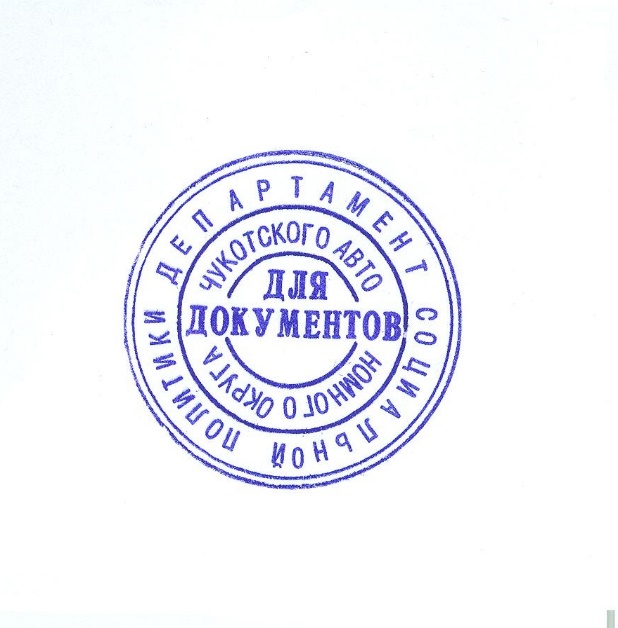 Начальник Департамента                                                                                              Л.Н. БрянцеваДЕПАРТАМЕНТ СОЦИАЛЬНОЙ ПОЛИТИКИ ЧУКОТСКОГО АВТОНОМНОГО ОКРУГАот17 марта 2023 года№238г. АнадырьО внесении изменений в некоторые приказы Департамента социальной политики Чукотского автономного округа